          РОССИЙСКАЯ  ФЕДЕРАЦИЯ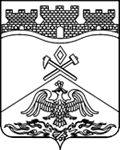         РОСТОВСКАЯ ОБЛАСТЬДепартамент образования г. Шахтымуниципальное бюджетное дошкольное образовательное  учреждениег. Шахты   Ростовской области  «Детский сад № 24»346500,  Ростовская область, г.Шахты,  ул.Садовая  22 а,  тел. 8 (8636) 26-36-80, 25-90 e-mail: dou24kolosok@yandex.ruРабочая программа подготовительной к школе (логопедической) группы №1 «Любознайки»   МБДОУ №24 г.Шахты на 2019-2020 учебный год
Возраст детей 6-7 лет.Срок реализации: 1 год.Разработчик: Макарова Людмила Васильевна,Воспитатель первой категорииМБДОУ №24 г.Шахты 2019 годСодержаниеЦелевый раздел.Пояснительная записка. Рабочая  программа по развитию детей  подготовительной к школе логопедической группы №1 «Любознайки»  (6-7 лет) (Далее - Программа) разработана с учетом технологии и учебно-методического комплекта  примерной основной общеобразовательной программой детского сада «От рождения до школы», в соответствии с введёнными  в действие ФГОС ДО. Программа определяет содержание и организацию образовательного процесса подготовительной к школе (логопедической) группы муниципального бюджетного дошкольного образовательного учреждения г.Шахты Ростовской области «Детский сад № 24» (Далее МБДОУ)Данная Программа  разработана в соответствии со следующими нормативными документами: Федеральный закон «Об образовании в Российской федерации» от 29 12 2012 года № 273 - ФЗПриказ Минобразования и науки РФ от 30.08.2013г. № 1014 « Об утверждении Порядка организации  и осуществления образовательной деятельности по основным общеобразовательным программам – образовательным программам дошкольного образования»СанПин 2.4.1.3049-13 «Санитарно-эпидемиологические требования к устройству, содержанию и организации режима работы дошкольных образовательных организаций»Приказ Минобразования и науки РФ от 17.10.2013г. № 1155 «Об утверждении  Федерального Государственного Образовательного Стандарта Дошкольного Образования»  (ФГОС  ДО). Устав ДОУ.Образовательная программа ДОУЦель и задачи программы.Ведущими целями Программы являются: Создание благоприятных условий для полноценного проживания ребенком дошкольного детства, формирование основ базовой культуры личности, всестороннее развитие психических и физических качеств в соответствии с возрастными и индивидуальными особенностями, подготовка к жизни в современном обществе, к обучению в школе, обеспечение безопасности жизнедеятельности дошкольника.Эти цели реализуются в процессе разнообразных видов детской деятельности: игровой, коммуникативной, трудовой, познавательно-исследовательской, продуктивной, музыкально-художественной, чтения.        Для достижения целей программы первостепенное значение имеет реализация следующих задач:забота о здоровье, эмоциональном благополучии и своевременном всестороннем развитии каждого ребенка;создание в группах атмосферы гуманного и доброжелательного отношения ко всем воспитанникам, что позволяет растить их общительными, добрыми, любознательными, инициативными, стремящимися к самостоятельности и творчеству;максимальное использование разнообразных видов детской деятельности; их интеграция в целях повышения эффективности воспитательно-образовательного процесса;творческая организация (креативность) воспитательно-образовательного процесса;вариативность использования образовательного материала, позволяющая развивать творчество в соответствии с интересами и наклонностями каждого ребенка;уважительное отношение к результатам детского творчества;единство подходов к воспитанию детей в условиях ДОУ и семьи;соблюдение преемственности в работе детского сада и   начальной школы, исключающей умственные и физические перегрузки в содержании образования ребенка дошкольного возраста, обеспечивающей отсутствие давления предметного обучения. организация взаимодействия специалистов,  разработка индивидуальных образовательных маршрутов сопровождения ребёнка,  создание необходимых условий для реализации коррекционно-развивающей работы.Принципы и подходы к формированию программы.Программа строится:с учетом принципа интеграции образовательных областей в соответствии с возрастными возможностями и особенностями детей, спецификой и возможностями образовательных областей;соответствует принципу развивающего образования, целью которого является развитие ребенка;сочетает принципы научной обоснованности и практической применимости (содержание Программы соответствует основным положениям возрастной психологии и дошкольной педагогики и при этом имеет возможность реализации в массовой практике дошкольного образования);соответствует критериям полноты, необходимости и достаточности (позволяет решать поставленные цели и задачи только на необходимом и достаточном материале, максимально приближаться к разумному «минимуму»);обеспечивает единство воспитательных, развивающих и обучающих целей и задач процесса образования детей дошкольного возраста, в ходе реализации которых формируются такие знания, умения и навыки, которые имеют непосредственное отношение к развитию дошкольников;основывается на комплексно-тематическом принципе построения образовательного процесса;предусматривает решение программных образовательных задач в совместной деятельности взрослого и детей и самостоятельной деятельности дошкольников не только в рамках непосредственно образовательной деятельности, но и при проведении режимных моментов в соответствии со спецификой дошкольного образования; предполагает построение образовательного процесса на адекватных возрасту формах работы с детьми. Основной формой работы с дошкольниками и ведущим видом их деятельности является игра. Реализация цели осуществляется в процессе разнообразных видов деятельности:Образовательная деятельность, осуществляемая в процессе организации различных видов детской деятельности: (игровой, двигательной, коммуникативной, трудовой, познавательно-исследовательской, продуктивной, музыкально-художественной).Образовательная деятельность, осуществляемая в ходе режимных моментов;Самостоятельная деятельность детей.Взаимодействие с семьями детей по реализации рабочей  программы.Решение программных задач осуществляется  в совместной деятельности взрослых и детей и самостоятельной деятельности детей не только в рамках непосредственно образовательной деятельности, но и при проведении режимных моментов в соответствии со спецификой дошкольного образования. Характеристика возрастных особенностей детей 6-7 лет и контингента воспитанников группы        Детям 6-7 лет свойственно в овладении основными достижениями: распределение ролей в игровой деятельности; структурирование игрового пространства; дальнейшее развитие изобразительной деятельности; анализ сложных форм объектов; освоение мыслительных средств (схематизированные представления, комплексные представления, представления о цикличности изменений); развиваются умение обобщать, причинное мышление, воображение, произвольное внимание, речь, образ Я.Дети седьмого года жизни уже могут распределять роли до начала игры и строят свое поведение, придерживаясь роли. Игровое взаимодействие сопровождается речью, соответствующей и по содержанию, и интонационно взятой роли. Речь, сопровождающая реальные отношения детей, отличается от ролевой речи.Дети начинают осваивать социальные отношения и понимать подчиненность позиций в различных видах деятельности взрослых, одни роли становятся для них более привлекательными, чем другие. При распределении ролей могут возникать конфликты, связанные с субординацией ролевого поведения. Наблюдается организация игрового пространства, в котором выделяются смысловой «центр» и «периферия». (В игре «Больница» таким центром оказывается кабинет врача, в игре «Парикмахерская» — зал стрижки, а зал ожидания выступает в качестве периферии игрового пространства.) Действия детей в играх становятся разнообразными.Развивается изобразительная деятельность детей. Это возраст наиболее активного рисования. В течение года дети способны создать до двух тысяч рисунков. Рисунки могут быть самыми разными по содержанию: это и жизненные впечатления детей, и воображаемые ситуации, и иллюстрации к фильмам и книгам.Обычно рисунки представляют собой схематичные изображения различных объектов, но могут отличаться оригинальностью композиционного решения, передавать статичные и динамичные отношения. Рисунки приобретают сюжетный характер; достаточно часто встречаются многократно повторяющиеся сюжеты с небольшими или, напротив, существенными изменениями. Изображение человека становится более детализированным и пропорциональным. По рисунку можно судить о половой принадлежности и эмоциональном состоянии изображенного человека.Конструирование характеризуется умением анализировать условия, в которых протекает эта деятельность. Дети используют и называют различные детали деревянного конструктора. Могут заменить детали постройки в зависимости от имеющегося материала. Овладевают обобщенным способом обследования образца. Способны выделять основные части предполагаемой постройки. Конструктивная деятельность может осуществляться на основе схемы, по замыслу и по условиям. Появляется конструирование в ходе совместной деятельности.  Дети могут конструировать из бумаги, складывая ее в несколько раз (два, четыре, шесть сгибаний); из природного материала. Они осваивают два способа конструирования: 1) от природного материала к художественному образу (в этом случае ребенок «достраивает» природный материал до целостного образа, дополняя его различными деталями); 2) от художественного образа к природному материалу (в этом случае ребенок подбирает необходимый материал, для того чтобы воплотить образ).  Продолжает совершенствоваться восприятие цвета, формы и величины, строения предметов; представления детей систематизируются. Дети называют не только основные цвета и их оттенки, но и промежуточные цветовые оттенки; форму прямоугольников, овалов, треугольников. Воспринимают величину объектов, легко выстраивают в ряд — по возрастанию или убыванию — до десяти различных предметов.  Однако дети могут испытывать трудности при анализе пространственного положения объектов, если сталкиваются с несоответствием формы и их пространственного расположения. Это свидетельствует о том, что в различных ситуациях восприятие представляет для дошкольников известные сложности, особенно если они должны одновременно учитывать несколько различных и при этом противоположных признаков.      В старшем дошкольном возрасте продолжает развиваться образное мышление. Дети способны не только решить задачу в наглядном плане, но и совершить преобразования объекта, указать, в какой последовательности объекты вступят во взаимодействие, и т.д.Однако подобные решения окажутся правильными только в том случае, если дети будут применять адекватные мыслительные средства. Среди них можно выделить схематизированные представления, которые возникают в процессе наглядного моделирования; комплексные представления, отражающие представления детей о системе признаков, которыми могут обладать объекты, а также представления, отражающие стадии преобразования различных объектов и явлений (представления о цикличности изменений): представления о смене времен года, дня и ночи, об увеличении и уменьшении объектов в результате различных воздействий, представления о развитии и т.д.     Кроме того, продолжают совершенствоваться обобщения, что является основой словесно-логического мышления. В дошкольном возрасте у детей еще отсутствуют представления о классах объектов. Объекты группируются по признакам, которые могут изменяться, однако начинают формироваться операции логического сложения и умножения классов. Так, например, старшие дошкольники при группировании объектов могут учитывать два признака: цвет и форму (материал) и т.д.     Как показали исследования отечественных психологов, дети старшего дошкольного возраста способны рассуждать и давать адекватные причинные объяснения, если анализируемые отношения не выходят за пределы их наглядного опыта.     Развитие воображения в этом возрасте позволяет детям сочинять достаточно оригинальные и последовательно разворачивающиеся истории. Воображение будет активно развиваться лишь при условии проведения специальной работы по его активизации.  Продолжают развиваться устойчивость, распределение, переключаемость внимания. Наблюдается переход от непроизвольного к произвольному вниманию.Продолжает совершенствоваться речь, в том числе ее звуковая сторона. Дети могут правильно воспроизводить шипящие, свистящие и сонорные звуки. Развиваются фонематический слух, интонационная выразительность речи при чтении стихов в сюжетно-ролевой игре и в повседневной жизни. Совершенствуется грамматический строй речи. Дети используют практически все части речи, активно занимаются словотворчеством. Богаче становится лексика: активно используются синонимы и антонимы. Развивается связная речь. Дети могут пересказывать, рассказывать по картинке, передавая не только главное, но и детали.Характеристика контингента воспитанников Подготовительную к школе логопедическую группу № 1 «Любознайки» посещают 15 детей, из них 7 девочек, 8 мальчиков. Все дети воспитываются в семьях, один ребенок находится под опекой. (приложение 1. Социальный паспорт группы).Группа здоровья детей  (Приложение 2)1.2. Планируемые результаты освоения программыТребования к результатам освоения программы представлены в виде целевых ориентиров дошкольного образования, которые представляют собой социально-нормативные возрастные характеристики возможных достижений ребенка на этапе завершения уровня дошкольного образования.Специфика дошкольного детства (гибкость, пластичность развития ребенка, высокий разброс вариантов его развития, его непосредственность и непроизвольность), а также системные особенности дошкольного образования (необязательность уровня дошкольного образования в Российской Федерации, отсутствие возможности вменения ребенку какой-либо ответственности за результат) делают неправомерными требования от ребенка дошкольного возраста конкретных образовательных достижений и обусловливают необходимость определения результатов освоения образовательной программы в виде целевых ориентиров.Целевые ориентиры дошкольного образования определяются независимо от форм реализации адаптированной основной общеобразовательной программы, а также от ее характера, особенностей развития детей МБДОУ№24, реализующей основную общеобразовательную программу и выступают основаниями преемственности дошкольного и начального общего образования. При соблюдении требований к условиям реализации основной общеобразовательной программы настоящие целевые ориентиры предполагают формирование у детей дошкольного возраста предпосылок к учебной деятельности на этапе завершения ими дошкольного образования.Целевые ориентиры не подлежат непосредственной оценке, в том числе в виде педагогической диагностики (мониторинга), и не являются основанием для их формального сравнения с реальными достижениями детей. Они не являются основой объективной оценки соответствия установленным требованиям образовательной деятельности и подготовки детей7. Освоение Программы не сопровождается проведением промежуточных аттестаций и итоговой аттестации воспитанников8 (пункт 4.3 раздел 4 ФГОС ДО).При реализации основной общеобразовательной программы педагогическим работников проводится оценка индивидуального развития детей 6-7 лет  в рамках педагогической диагностики (связанной с оценкой эффективности педагогических действий и лежащей в основе их дальнейшего планирования).Результаты педагогической диагностики (мониторинга) используются  исключительно для решения следующих образовательных задач:-индивидуализации образования (в том числе поддержки ребенка, построения его образовательной траектории или профессиональной коррекции особенностей его развития); оптимизации работы с группой детей.Целевые ориентиры на этапе завершения дошкольного образования:ребенок овладевает основными культурными способами деятельности, проявляет инициативу и самостоятельность в разных видах деятельности - игре, общении, познавательно-исследовательской деятельности, конструировании и др.; способен выбирать себе род занятий, участников по совместной деятельности;ребенок обладает установкой положительного отношения к миру, к разным видам труда, другим людям и самому себе, обладает чувством собственного достоинства; активно взаимодействует со сверстниками и взрослыми, участвует в совместных играх. Способен договариваться, учитывать интересы и чувства других, сопереживать неудачам и радоваться успехам других, адекватно проявляет свои чувства, в том числе чувство веры в себя, старается разрешать конфликты;ребенок обладает развитым воображением, которое реализуется в разных видах деятельности, и прежде всего в игре; ребенок владеет разными формами и видами игры, различает условную и реальную ситуации, умеет подчиняться разным правилам и социальным нормам;ребенок достаточно хорошо владеет устной речью, может выражать свои мысли и желания, может использовать речь для выражения своих мыслей, чувств и желаний, построения речевого высказывания в ситуации общения, может выделять звуки в словах, у ребенка складываются предпосылки грамотности;у ребенка развита крупная и мелкая моторика; он подвижен, вынослив, владеет основными движениями, может контролировать свои движения и управлять ими;ребенок способен к волевым усилиям, может следовать социальным нормам поведения и правилам в разных видах деятельности, во взаимоотношениях со взрослыми и сверстниками, может соблюдать правила безопасного поведения и личной гигиены;ребенок проявляет любознательность, задает вопросы взрослым и сверстникам, интересуется причинно-следственными связями, пытается самостоятельно придумывать объяснения явлениям природы и поступкам людей; склонен наблюдать, экспериментировать. Обладает начальными знаниями о себе, о природном и социальном мире, в котором он живет; знаком с произведениями детской литературы, обладает элементарными представлениями из области живой природы, естествознания, математики, истории и т.п.; ребенок способен к принятию собственных решений, опираясь на свои знания и умения в различных видах деятельности.II. Содержательный раздел.2.1. Описание образовательной деятельности        Содержание Программы включает совокупность образовательных областей «Физическое развитие», «Познавательное развитие», «Художественно - эстетическое», «Речевое развитие», «Социально- коммуникативное  развитие» которые обеспечивают разностороннее  развитие детей с учетом их возрастных и индивидуальных особенностей по основным направлениям – физическому, социально-личностному, познавательно-речевому и художественно-эстетическому.        При построении Программы учитывается принцип интеграции образовательных областей в соответствии с возрастными возможностями и особенностями воспитанников, спецификой образовательных областей. Это способствует тому, что основные задачи содержания дошкольного образования каждой образовательной области решаются и в ходе реализации других областей Программы. Рассчитано время реализации образовательных областей в течение года (см. таблица 1) в непосредственно-образовательной деятельности и режимных моментах (свободной самостоятельной деятельности). По освоению детьми 6-7лет каждой образовательной области разработано календарно-тематическое планирование с учетом технологии и УМК  « От рождения до школы». Под ред. Н.Е. Вераксы, Т.С. Комаровой, М. А. Васильевой. Примерное планирование образовательно-воспитательной 
работы в подготовительной  группе 2.1.1. Образовательная область «Физическое развитие»Направлено на достижение целей охраны здоровья детей и формирования основы культуры здоровья через решение следующих задач:сохранение и укрепление физического и психического здоровья детей;воспитание культурно гигиенических навыков;формирование начальных представлений о здоровом образе жизни».Сохранение и укрепление физического и психического здоровья детейПродолжать под руководством медицинских работников проводить комплекс закаливающих процедур с использованием природных факторов (воздух, солнце, вода) в сочетании с физическими упражнениями. Ежедневно проводить утреннюю гимнастику продолжительностью 8-10 минут. Для этого был разработан план закаливающих мероприятий (приложение 5).Во время занятий, требующих высокой умственной нагрузки, и в промежутках между занятиями проводить физкультминутки длительностью 1 -3 минуты.Приучать детей самостоятельно организовывать подвижные спортивные игры, выполнять спортивные упражнения на прогулке, используя имеющееся физкультурное оборудование: зимой кататься на санках, скользить по ледяным дорожкам, ходить на лыжах; в теплый период кататься на двухколесном велосипеде, самокате, роликовых коньках.Воспитание культурно-гигиенических навыковФормировать привычку следить за чистотой тела, опрятностью одежды, прически; самостоятельно чистить зубы, следить за чистотой ногтей: при кашле и чихании закрывать рот и нос платком.Закреплять умение быстро, аккуратно одеваться и раздеваться, соблюдать порядок в своем шкафу (раскладывать одежду в определенные места), опрятно заправлять постель.Продолжать совершенствовать культуру еды: правильно пользоваться столовыми приборами (вилкой, ножом); есть аккуратно, бесшумно, сохраняя правильную осанку за столом; обращаться с просьбой, благодарить.Формирование начальных представлений о здоровом образе жизниРасширять представление об особенностях функционирования и целостности человеческого организма. Обращать внимание детей на особенности их организма и здоровья («Мне нельзя есть апельсины — у меня аллергия», «Мне нужно носить очки»).Расширять представление о составляющих (важных компонентах) здорового образа жизни (правильное питание, движение, сон и солнце, воздух и вода - наши лучшие друзья) и факторах, разрушающих здоровье.Показывать зависимость здоровья человека от правильного питания.Формировать умение определять качество продуктов, основываясь на сенсорных ощущениях.Расширять представления о роли гигиены и режима дня для здоровья человека.Дать представление о правилах ухода за больным (заботиться о нем, не шуметь, выполнять его просьбы и поручения). Воспитывать сочувствие к болеющим. Учить характеризовать свое самочувствие.Раскрыть возможности здорового человека.Расширять представления о месте человека в природе, о том, как нужно жить, чтобы не вредить себе и окружающей среде. Формировать у детей потребность в здоровом образе жизни. Прививать интерес к физической культуре и спорту и желание заниматься.Познакомить с доступными сведениями из истории олимпийского движения.Знакомить с основами техники безопасности и правилами поведения в спортивном зале и на спортивной площадке.2.1.2. Образовательная область «Социально-коммуникативное развитие».Содержание образовательной области «Социально-коммуникативное развитие» направлено на достижение целей освоения первоначальных представлений социального характера и включения детей в систему социальных отношений через решение следующих задач:развитие игровой деятельности детей;приобщение к элементарным общепринятым нормам и правилам взаимоотношения со сверстниками и взрослыми (в том числе моральным);формирование гендерной, семейной, гражданской принадлежности, патриотических чувств, чувства принадлежности к мировому сообществу».Развитие игровой деятельностиСюжетно-ролевые игры   Совершенствовать и расширять игровые замыслы и умения детей, Формировать желание организовывать сюжетно-ролевые игры.   Поощрять расширение выбора тем для игры; учить развивать сюжет на основе знаний, полученных при восприятии окружающего, из литературных произведений и телевизионных передач, экскурсий, выставок, путешествий, походов.   Развивать умение согласовывать тему игры; распределять роли, подготавливать необходимые условия, договариваться о последовательности совместных действий, налаживать и регулировать контакты в совместной игре: договариваться, мириться, уступать, убеждать и т. д.; самостоятельно разрешать конфликты, возникающие в ходе игры. Способствовать укреплению возникающих устойчивых детских игровых объединений.   Продолжать формировать умение согласовывать свои действия с действиями партнеров, соблюдать в игре ролевые взаимодействия и взаимоотношения. Развивать эмоции, возникающие в ходе ролевых и сюжетных игровых действий с персонажами.    Закреплять умение усложнять игру путем расширения состава ролей, согласования и прогнозирования ролевых действий и поведения в соответствии с сюжетом игры, увеличения количества объединяемых сюжетных линий.    Способствовать обогащению знакомой игры новыми решениями, включением в нее продуктивной деятельности (участие взрослого, изменение атрибутики или введение новой роли). Создавать условия для творческого самовыражения; для возникновения новых игр и их развития.   Развивать умение детей коллективно возводить постройки, необходимые для игры, планировать предстоящую работу, сообща выполнять задуманное; применять конструктивные умения.   Формировать привычку аккуратно убирать игрушки в отведенное для них место.Подвижные игры  Продолжать приучать детей самостоятельно организовывать знакомые подвижные игры; участвовать в играх с элементами соревнования. Знакомить с народными играми.  Воспитывать умение проявлять честность, справедливость в самостоятельных играх со сверстниками.Театрализованные игры   Продолжать развивать интерес к театрализованной игре путем активного вовлечения детей в игровые действия. Вызывать желание попробовать себя в разных ролях.   Усложнять игровой материал за счет постановки перед детьми все более перспективных (с точки зрения драматургии) художественных задач («Ты была бедной Золушкой, а теперь ты красавица-принцесса», «Эта роль еще никем не раскрыта»), смены тактики работы над игрой, спектаклем.  Создавать атмосферу творчества и доверия, давая каждому ребенку возможность высказаться по поводу подготовки к выступлению, процесса игры.   Развивать умение детей создавать творческие группы для подготовки и проведения спектаклей, концертов, используя все имеющиеся возможности.Развивать умение выстраивать линию поведения в роли, используя атрибуты, детали костюмов, сделанные своими руками. Поощрять импровизацию, формировать умение свободно чувствовать себя в роли.  Воспитывать артистические качества, раскрывать творческий потенциал детей, вовлекая их в различные театрализованные представления: игры в концерт, цирк, показ сценок из спектаклей. Предоставлять детям возможность выступать перед сверстниками, родителями и другими гостями.Дидактические игры Организовывать дидактические игры, объединяя детей в подгруппы по 2-4 человека. Закреплять умение выполнять правила игры. Формировать желание действовать с разнообразными дидактическими играми и игрушками (народными, электронными, компьютерными играми и др.). Побуждать к самостоятельности в игре, вызывая у детей эмоционально-положительный отклик на игровое действие. Закреплять умение подчиняться правилам в групповых играх. Воспитывать творческую самостоятельность. Воспитывать культуру честного соперничества в играх-соревнованиях.Приобщение к элементарным общепринятым нормами правилам взаимоотношения со сверстниками и взрослыми (в том числе моральным)  Воспитывать дружеские взаимоотношения между детьми; привычку сообща играть, трудиться, заниматься; стремление радовать старших хорошими поступками; умение самостоятельно находить общие интересные занятия.  Воспитывать уважительное отношение к окружающим.  Учить заботиться о младших, помогать им, защищать тех, кто слабее. Формировать такие качества, как сочувствие, отзывчивость.  Воспитывать скромность, умение проявлять заботу об окружающих, с благодарностью относиться к помощи и знакам внимания.Продолжать обогащать словарь детей «вежливыми» словами (здравствуйте, до свидания, пожалуйста, извините, спасибо и т.д.). Побуждать использовать в речи фольклор (пословицы, поговорки, потешки и др.).  Формировать у детей умение оценивать свои поступки и поступки сверстников. Развивать стремление выражать свое отношение к окружающему, самостоятельно находить для этого различные речевые средства.Формирование гендерной, семейной, гражданской принадлежности, патриотических чувств, чувства принадлежности к мировому сообществу  Образ Я. Продолжать развивать представления об изменении позиции ребенка в связи с взрослением (ответственность за младших, уважение и помощь старшим, в том числе пожилым людям и т. д.). Через символические и образные средства помогать ребенку осознавать себя в прошлом, настоящем и будущем. Показывать общественную значимость здорового образа жизни людей вообще, и самого ребенка в частности.  Развивать осознание ребенком своего места в обществе. Расширять представления о правилах поведения в общественных местах. Углублять представления детей об их обязанностях в группе детского сада, дома, на улице. Формировать потребность вести себя в соответствии с общепринятыми нормами.  Семья. Углублять представления о семье и ее истории. Формировать знания о том, где работают родители, как важен для общества их труд. Привлекать детей к посильному участию в подготовке различных семейных праздников, к выполнению постоянных обязанностей по дому.  Детский сад. Расширять представления ребенка о себе как о члене коллектива, формировать активную позицию через проектную деятельность, взаимодействие с детьми других возрастных групп, посильное участие в жизни дошкольного учреждения. Приобщать к мероприятиям, которые проводятся в детском саду, в том числе и совместно с родителями (спектакли, спортивные праздники и развлечения, подготовка выставок детских работ).  Родная страна. Расширять представления детей о родной стране, о государственных праздниках.  Продолжать формировать интерес к «малой Родине». Рассказывать детям о достопримечательностях, культуре, традициях родного края; о замечательных людях, прославивших свой край.  Формировать представление о том, что Российская Федерация (Россия) — огромная многонациональная страна.  Рассказать детям о том, что Москва — главный город, столица нашей Родины. Познакомить с флагом и гербом России, мелодией гимна.  Наша армия. Продолжать расширять представления детей о Российской армии. Рассказывать о трудной, но почетной обязанности защищать Родину, охранять ее спокойствие и безопасность; о том, как в годы войн храбро сражались и защищали нашу страну от врагов прадеды, деды, отцы. Приглашать в детский сад военных, ветеранов из числа близких родственников детей. Рассматривать с детьми картины, репродукции, альбомы с военной тематикой.        Формирование основ безопасности,  собственной жизнедеятельности и формирования предпосылок экологического сознания (безопасности окружающего мира) проводится с детьми с целью решения следующих задач: формирование представлений об опасных для человека и окружающего мира природы ситуациях и способах поведения в них;приобщение к правилам безопасного для человека и окружающего мира природы поведения;передачу детям знаний о правилах безопасности дорожного движения в качестве пешехода и пассажира транспортного средства;формирование осторожного и осмотрительного отношения к потенциально опасным для человека и окружающего мира природы ситуациям.Для организации обучения дошкольников правилам дорожного движения необходимо создать специальные условия по построению предметно-развивающей среды, которая может быть представлена следующими компонентами:• Игрушки и игровое оборудование: транспорт: автобус, поезд с железной дорогой, машины легковые, грузовые, пожарная машина, машина скорой помощи, милицейская машина; куклы, коляски; конструктор деревянный; куклы: светофор, инспектор ГИБДД, ребенок, театр биба-бо, звери. Режиссерская игра: игровое поле – дорога. «Дорога в сказочном лесу» (герои из сказок, знаки).• Наглядно-дидактические пособия: общественный транспорт: трамвай, троллейбус, автобус, метро, маршрутка, такси, поезд с железной дорогой, легковые, грузовые машины; картины: с изображением улиц города (со знаками и светофором); перекресток с инспектором ГИБДД; картина, где изображены проезжая часть (с машинами), тротуар (с людьми); карточки 10 × 15 с изображением разных ситуаций на дороге: игры в мяч на дороге; переход людей по пешеходному переходу, переход людей по подземному переходу; дорожные знаки: «Пешеходный переход», «Подземный переход», «Осторожно: дети», «Двустороннее движение». Перфокарты А3 с разными ситуациями в файле. Макет на столе или стене (из ткани): дорога – машины, люди. Лабиринт «Путешествие по городу», дорога со знаками и маленькими машинками. Алгоритмы «Как правильно переходить дорогу», «Осторожно: дорога», «Найдите пешеходный переход».• Атрибуты к сюжетно-ролевым играм: фартуки или шапочки со знаками (4); светофор, перекресток на полу (из любого материала) с зеброй и островком безопасности. Атрибуты для инспектора ГИБДД. Шапочка для машиниста, рули; изображения на картоне общественного транспорта (автобус, поезд, машина); макеты домов, общественных зданий, дорожных знаков.• Дидактические игры: «Угадай, на чем повезешь», «Правильно – неправильно», «Разрешено – запрещено», «Дорожное поле».• Маршруты безопасного пути от детского сада до дома.Содержание образовательного процесса представлено для всех участников образовательно-воспитательного процесса ДОУ.• Дети. Ориентированы в том, что машины движутся по проезжей части улицы, а пешеходы идут по тротуару. Знают о назначении светофора. Дети хорошо ориентируются в пространстве: справа, слева, вперед, назад, вверх, вниз. Имеют представления о видах транспорта, особенностях их передвижения. Знают, как отличить грузовой и легковой транспорт, имеют представление о назначении специализированного транспорта: пожарной машины, милицейской машины, машины скорой помощи. Умеют себя правильно вести во всех видах общественного транспорта. Знают, какие правила безопасного поведения необходимо соблюдать на дороге: переходить дорогу на зеленый свет, только по пешеходному переходу. Дети знают о том, что движение машин может быть односторонним и двусторонним и проезжая часть улицы при двустороннем движении может разделяться линией. Имеют представления о том, люди каких профессий работают на машинах. Знают о том, что на дороге есть «островок безопасности» и имеют представление о его назначении. Имеют представление о том, что место пересечения улиц называется перекрестком, и знают особенности движения общественного транспорта на перекрестке. Дети знают, в каком городе живут и какой у них адрес. Знают безопасный путь от детского сада домой. Ориентированы в том, что на дорогах расположено много дорожных знаков. Знают, называют и объясняют назначение таких дорожных знаков, как «Пешеходный переход», «Подземный переход», «Надземный переход», «Двустороннее движение», «Дети».• Педагог. Создает условия в группе для изучения детьми правил дорожного движения через оформление предметно-развивающей среды, чтение художественной литературы, организацию игровой деятельности. Закрепляет знания детей в дидактических, настольно-печатных, сюжетно-ролевых, подвижных играх. Подбирает художественную литературу и диафильмы, которые способствуют изучению и закреплению правил дорожного движения. Организует образовательный процесс по ознакомлению детей с правилами дорожного движения через проблемные ситуации, проектную деятельность, ситуации общения, целевые прогулки и наблюдения. Учит детей ориентироваться на дороге, используя транспортную площадку детского сада и макеты.• Родители. Знают и соблюдают правила дорожного движения. Принимают активное участие в проектной деятельности по ознакомлению детей с правилами дорожного движения, участвуют в праздниках и развлечениях. Знакомят детей с адресом проживания, учат, как безопасно добраться от дома до детского сада. Имеют представление о том, что по возрасту должен знать ребенок о правилах дорожного движения, и знают, что ему рассказать. Закрепляют с детьми знание правил дорожного движения через чтение художественной литературы, обсуждение дорожных ситуаций, наблюдения, беседы, проблемные ситуации.      В конце года ребенок 6-7лет может освоить Формирование навыков самообслуживания, хозяйственно-бытового труда, труда в природе, ручного труда, трудовой деятельности направлено на достижение цели формирования положительного отношения к труду через решение следующих задач:развитие трудовой деятельности;воспитание ценностного отношения к собственному труду, труду других людей и его результатам;формирование первичных представлений о труде взрослых, его роли в обществе и жизни каждого человека.Развитие трудовой деятельностиВоспитывать у детей желание участвовать в совместной трудовой деятельности. Формировать необходимые умения и навыки в разных видах труда. Воспитывать самостоятельность.Развивать умение доводить начатое дело до конца. Развивать творчество и инициативу при выполнении различных видов труда.Знакомить с наиболее экономными приемами работы. Воспитывать культуру трудовой деятельности, бережное отношение к материалам и инструментам.Самообслуживание. Вырабатывать привычку правильно чистить зубы, умываться, по мере необходимости мыть руки.Совершенствовать умение одеваться и раздеваться, не отвлекаясь, аккуратно складывать в шкаф одежду, сушить мокрые вещи, ухаживать без напоминаний за обувью (мыть, протирать, чистить, убирать на место).Закреплять умение замечать и самостоятельно устранять непорядок в своем внешнем виде.Формировать привычку бережно относиться к личным вещам и вещам сверстников.Развивать у детей желание помогать друг другу.Хозяйственно бытовой труд.Продолжать закреплять умение детей помогать взрослым поддерживать порядок в группе: протирать игрушки, строительный материал и т. п.Формировать умение наводить порядок на участке детского сада: подметать и очищать дорожки от мусора, зимой — от снега; поливать песок в песочнице.Приучать убирать постель после сна; добросовестно выполнять обязанности дежурных по столовой: сервировать стол, приводить его в порядок после еды.Вырабатывать привычку самостоятельно раскладывать подготовленные воспитателем материалы для занятий, убирать их, мыть кисточки, розетки для красок, палитру, протирать столы.Труд в природе.Закреплять умение выполнять различные поручения связанные с уходом за животными и растениями уголка природы; выполнять обязанности дежурного в уголке природы (поливать комнатные растения, рыхлить почву и т.д.).Осенью привлекать детей к уборке овощей на огороде, сбору семян пересаживанию цветущих растений из грунта в уголок природы.Зимой привлекать детей к сгребанию снега к стволам деревьев и кустарникам, выращиванию вместе со взрослыми зеленого корма для птиц и животных (обитателей уголка природы), посадке корнеплодов, помощи взрослым в создании фигур и построек из снега.Весной привлекать детей к посеву семян овощей, цветов, высадке рассады; летом — к рыхлению почвы, поливке грядок и клумб.Ручной труд.Совершенствовать умение работать с бумагой: сгибать лист вчетверо в разных направлениях; работать по готовой выкройке (шапочка, лодочка, домик, кошелек).Закреплять умение создавать из бумаги объемные фигуры: делить квадратный лист на несколько равных частей, сглаживать сгибы, надрезать по сгибам (домик, корзинка, кубик).Продолжать закреплять умение делать игрушки, сувениры из природного материала (шишки, ветки, ягоды) и других материалов (катушки, проволока в цветной обмотке, пустые коробки и др.), прочно соединяя части.Формировать умение самостоятельно делать игрушки для сюжетно-ролевых игр (флажки, сумочки, шапочки, салфетки и др.); сувениры для родителей, сотрудников детского сада, украшения на елку.Привлекать детей к изготовлению пособий для занятий и самостоятельной деятельности (коробки, счетный материал), ремонту книг, настольно-печатных игр.Закреплять умение экономно и рационально расходовать материалы.Воспитание ценностного отношения к собственному труду, труду других людей и его результатамФормировать ответственность за выполнение трудовых поручений. Подводить к оценке результата своей работа (с помощью взрослого).Формирование первичных представлений о труде взрослых, его роли в обществе и жизни каждого человекаПродолжать расширять представления детей о труде взрослых. Показывать результаты труда, его общественную значимость.Рассказывать о профессиях воспитателя, учителя, врача, строителя, работников сельского хозяйства, транспорта, торговли, связи др.; о важности и значимости их труда. Прививать чувство благодарности к людям за их труд. Объяснить, что для облегчения труда используется разнообразная техника.Знакомить детей с трудом людей творческих профессий: художников, писателей, композиторов, мастеров народного декоративно-прикладного искусства. Показывать результаты их труда: картины, книги, ноты, предметы декоративного искусства.Развивать желание вместе со взрослыми и с их помощью выполнять сильные трудовые поручения.Освоение программных задач позволят детям самостоятельно и быстро одеваться и раздеваться, сушить мокрые вещи, ухаживать за обувью; выполнять обязанности дежурных по столовой, правильно сервировать стол; поддерживать порядок в группе и на участке детского сада; выполнять поручения по уходу за животными и растениями в уголке природы.Формирование нравственных качеств направлено на приобщение детей к моральным ценностям человечества. Задачи:-формировать нравственное сознание и нравственное поведение через создание воспитывающих ситуаций. Продолжать знакомить с принятыми нормами и правилами поведения, формами и способами общения;-воспитывать честность, скромность, отзывчивость, способность сочувствовать и сопереживать, заботиться о других, помогать слабым и маленьким, защищать их;-учить быть требовательным к себе и окружающим;-воспитывать у мальчиков внимательное отношение к девочкам;-воспитывать в девочках скромность, умение заботиться об окружающих;-прививать такие качества, как коллективизм, человеколюбие, трудолюбие;-воспитывать любовь к Родине, чувство патриотизма;-создавать условия для развития способностей и талантов, заложенных природой;-способствовать выражению эмоциональных проявлений.2.1.3. Образовательная область «Речевое развитие»Содержание образовательной области «Речевое развитие»  направлено на достижение целей овладения конструктивными способами и средствами взаимодействия с окружающими людьми через решение следующих задач:развитие свободного общения со взрослыми и детьми;развитие всех компонентов устной речи детей (лексической стороны, грамматического строя речи, произносительной стороны речи; связной речи— диалогической и монологической форм) в различных формах и видах детской деятельности;практическое овладение воспитанниками нормами речи.К концу года дети могут уметь:участвовать в беседе;аргументировано и доброжелательно оценивать ответ, высказывание сверстника;составлять по образцу рассказы по сюжетной картине; набору картинок;последовательно, без существенных пропусков пересказывать небольшие литературные произведения;определять место звука в слове,подбирать к существительному несколько прилагательных; заменять слово другим словом со сходным значением*.             Развитие свободного общения со взрослыми и детьмиПродолжать развивать речь как средство общения. Расширять представления детей о многообразии окружающего мира.Поощрять попытки делиться с педагогом и другими детьми разнообразными впечатлениями, уточнять источник полученной информации (телепередача,рассказ взрослого, посещение выставки, детского спектакля и т.д.).Учить детей решать спорные вопросы и улаживать конфликты с помощью речи: убеждать, доказывать, объяснять. Учить строить высказывания.Развитие всех компонентов устной речи, практическое овладение нормами речиФормирование словаряОбогащать речь детей существительными, обозначающими предметы бытового окружения; прилагательными, характеризующими свойства и качества предметов; наречиями, обозначающими взаимоотношения людей, их отношение к труду.Упражнять в подборе существительных к прилагательному (белый — снег, сахар, мел), слов со сходным значением (шалун — озорник — проказник), с противоположным значением (слабый — сильный, пасмурно — солнечно).Помогать детям употреблять слова в точном соответствии со смыслом.Звуковая культура речиЗакреплять правильное, отчетливое произнесение звуков. Учить различать на слух и отчетливо произносить сходные по артикуляции и звучанию согласные звуки: с— з, с — ц, ш — ж, ч — ц, с — ш, ж — з, л — р.Продолжать развивать фонематический слух. Учить определять место звука в слове (начало, середина, конец).Отрабатывать интонационную выразительность речи.Грамматический строй речиСовершенствовать умение согласовывать слова в предложениях: существительные с числительными (пять груш, трое ребят) и прилагательные с существительными (лягушка — зеленое брюшко). Помогать детям замечать неправильную постановку ударения в слове, ошибку в чередовании согласных, предоставлять возможность самостоятельно ее исправить.Знакомить с разными способами образования слов (сахарница, хлебница; масленка, солонка; воспитатель, учитель, строитель).Упражнять в образовании однокоренных слов (медведь — медведица — медвежонок — медвежья), в том числе глаголов с приставками (забегал — выбежал — перебежал).Помогать детям правильно употреблять существительные множественного числа в именительном и винительном падежах; глаголы в повелительном наклонении; прилагательные и наречия в сравнительной степени; несклоняемые существительные.Формировать умение составлять по образцу простые и сложные предложения. Совершенствовать умение пользоваться прямой и косвенной речью.Связная речьРазвивать умение поддерживать беседуСовершенствовать диалогическую форму речи. Поощрять попытки вызывать свою точку зрения, согласие или несогласие с ответом товарища.Развивать монологическую форму речи.Формировать умение связно, последовательно и выразительно пересказать небольшие сказки, рассказы.Формировать умение (по плану и образцу) рассказывать о предмете, содержании сюжетной картины, составлять рассказ по картинкам с последовательно развивающимся действием.Развивать умение составлять рассказы о событиях из личного опыта, придумывать свои концовки к сказкам.Формировать умение составлять небольшие рассказы творческого характера на тему, предложенную воспитателем.«Чтение художественной литературы»Содержание направлено на достижение цели,  формирования интереса и потребности в чтении, восприятии книг через решение следующих задач: формирование целостной картины мира, в том числе первичных ценностных представлений;развитие литературной речи;приобщение к словесному искусству, в том числе развитие художественного восприятия и эстетического вкуса.Круг детского чтения детей 6–7лет направлен на формирование интереса к книге, постепенное пополнение их литературного багажа, обогащение литературного опыта, который проявляется в заинтересованности произведениями определенного жанра или конкретной тематики, в потребности рассматривать иллюстрированные книги.При подготовке к общению с детьми посредством художественного произведения необходимо: продумать  вопросы,  которые  помогут  детям  понять  суть  произведения (1–2 вопроса), при необходимости зачитать соответствующие отрывки;выделить наиболее яркие описания (поведение персонажа, природное явление), чтобы дети еще раз услышали их и помогли педагогу прочесть отрывок, договаривая слова и словосочетания; обязательно прочесть текст вслух, правильно расставить акценты.К концу года дети могут: знать 2–3 программных стихотворения (при необходимости следует напомнить ребенку первые строчки), 2–3 считалки, 2–3 загадки; называть жанр произведения; драматизировать небольшие сказки, читать по ролям стихотворения; называть любимого писателя, любимые сказки и рассказы.приобщение к словесному искусству, в том числе развитие художественного восприятия и эстетического вкуса.Формирование интереса и потребности в чтенииПродолжать развивать интерес детей к художественной и познавательной литературе. Учить внимательно и заинтересованно слушать сказки, рассказы, стихотворения; запоминать считалки, скороговорки, загадки. Прививать интерес к чтению больших произведений (по главам).Способствовать формированию эмоционального отношения к литературным произведениям.Побуждать рассказывать о своем восприятии конкретного поступка литературного персонажа. Помогать детям понять скрытые мотивы поведения героев произведения.Воспитывать чуткость к художественному слову; зачитывать отрывки с наиболее яркими, запоминающимися описаниями, сравнениями, эпитетами. Учить вслушиваться в ритм и мелодику поэтического текста.Помогать выразительно, с естественными интонациями читать стихи, участвовать в чтении текста по ролям, в инсценировках.Продолжать объяснять (с опорой на прочитанное произведение) доступные детям жанровые особенности сказок, рассказов, стихотворений.Продолжать знакомить с книгами. Обращать внимание детей на оформление книги, на иллюстрации. Сравнивать иллюстрации разных художников к одному и тому же произведению.Примерный список литература для чтения детям.Русский фольклорПесенки. «Как на тоненький ледок...»; «Никоденька-гусачок...»; «Уж я колышки тешу...»; «Как у бабушки козел...»; «Ты мороз, мороз, мороз...»: «По дубочку постучишь, прилетает синий чиж...»; «Ранним-рано поутру...»: «Грачи-киричи...»; «Уж ты, пташечка, ты залетная...»; «Ласточка- ласточка...»: «Дождик, дождик, веселей...»; «Божья коровка...».Сказки. «Лиса и кувшин», обр. О. Капицы; «Крылатый, мохнатый да масляный» обр. И. Карнауховой; «Хаврошечка», обр. А. Н, Толсто «Заяц-хвастун», обр. О. Капицы; «Царевна-лягушка», обр. М. Булатова; «Рифмы», авторизированный пересказ Б. Шергина «Сивка-Бурка», обр. М. Булатова; «Финист — Ясный сокол», обр. А. Платонова.Фольклор народов мираПесенки. «Гречку мыли», литов., обр. Ю. Григорьева; «Старушка». «Дом, который построил Джек», пер. с англ. С. Маршака; «Счастливого пути!», голл., обр. И. Токмаковой; «Веснянка», укр., обр. Г. Литвака; «Друг за дружкой», тадж., обр. Н. Гребнева (в сокр.).Сказки. «Кукушка», ненецк., обр. К. Шаврова; «Чудесные истории про зайца по имени Лек», сказки народов Западной Африки, пер. О. Кустовой и В. Андреева; «Златовласка», пер. с чеш. К. Паустовского; «Три золотых волоска Деда-Всеведа», пер. с чеш. Н.Аросьевой (из сборника сказок К. Я. Эрбена).Произведения поэтов и писателей РоссииПоэзия. И. Бунин. «Первый снег»; А. Пушкин. «Уж небо осенью дышало...» (из романа «Евгений Онегин»); «Зимний вечер» (в сокр.); А. К. Толстой. «Осень, обсыпается весь наш бедный сад...»; М. Цветаева. «У кроватки»; С. Маршак. «Пудель»; С. Есенин. «Береза», «Черемуха»; И. Никитин. «Встреча зимы»; А. Фет. «Кот поет, глаза прищурил...»; С. Черный.«Волк»; В. Левин. «Сундук», «Лошадь»; М.Яснов. «Мирная считалка». С. Городецкий. «Котенок»; Ф. Тютчев. «Зима недаром злится...»; А. Барто. «Веревочка».Проза. В. Дмитриева. «Малыш и Жучка» (главы); Л. Толстой. «Косточка», «Прыжок», «Лев и собачка»; Н. Носов. «Живая шляпа»; Алмазов. «Горбушка»; А. Гайдар. «Чук иГек» (главы); С. Георгиев. «Я спас Деда Мороза»; В. Драгунский. «Друг детства», «Сверху вниз, наискосок»; К. Паустовский. «Кот-ворюга».Литературные сказки. Т. Александрова. «Домовенок Кузька» (главы); B.Бианки. «Сова»; Б. Заходер. «Серая звездочка»; А. Пушкин. «Сказка о царе Салтане, о сыне его славном и могучем богатыре ГвидонеСалтановичело прекрасной царевне Лебеди»; П. Бажов. «Серебряное копытце»; Н. Телешов. «Крупеничка»; В. Катаев. «Цветик-семицветик».Произведения поэтов и писателей разных странПоэзия. А. Милн. «Баллада о королевском бутерброде», пер. с англ. C.Маршака; В. Смит. «Про летающую корову», пер. с англ. Б. Заходера; Я. Бжехва. «На горизонтских островах», пер. с польск. Б. Заходера; Лж. Ривз. «Шумный Ба-бах», пер. с англ. М. Бородицкой; «Письмо ковсем детям по одному очень важному делу», пер. с польск. С. Михалкова.Литературные сказки. X. Мякеля. «Господин Ау» (главы), пер. с финск. Э. Успенского; Р. Киплинг. «Слоненок», пер. с англ. К. Чуковского, стихи в пер. С. Маршака; А. Линдгрен. «Карлсон, который живет на крыше, опять прилетел» (главы в сокр.), пер. со швед. Л. Лунгиной.Примерный список для заучивания наизусть«По дубочку постучишь...», рус.нар. песня; И. Белоусов. «Весенняя гостья»; Е. Благинина. «Посидим в тишине»; Г. Виеру. «Мамин день», пер, с молд, Я. Акима; М. Исаковский. «Поезжай за моря-океаны»; М. Карем. «Мирная считалка», пер. с франц. В. Берестова; А. Пушкин. «У лукоморья дуб зеленый...» (из поэмы «Руслан и Людмила»); И. Суриков. «Вот моя деревня».Для чтения в лицаЮ. Владимиров. «Чудаки»; С. Городецкий. «Котенок»; В. Орлов. «Ты скажи мне, реченька...»; Э. Успенский. «Разгром».Дополнительная литератураРусские народные сказки. «Никита Кожемяка» (из сборника сказок А. Афанасьева); «Докучные сказки».Зарубежные народные сказки. «О мышонке, который был кошкой, собакой и тигром», инд. пер. Н. Ходзы; «Как братья отцовский клад нашли», молд., обр. М. Булатова; «Желтый аист», кит., пер. Ф. Ярлина.Проза. Б. Житков. «Белый домик», «Как я ловил человечков»; Г, Снегирев. «Пингвиний пляж», «К морю», «Отважный пингвиненок»; Л. Пантелеев. «Буква "ы"»; М. Москвина. «Кроха»; А. Митяев. «Сказка про трех пиратов».Поэзия. Я. Аким. «Жадина»; Ю. Мориц. «Домик с грубой»; Р. Сеф. «Совет», «Бесконечные стихи»; Д. Хармс. «Уж я бегал, бегал, бегал,..»; Д. Чиарди. «О том, у кого триглаза», пер. с англ. Р. Сефа; Б. Заходер. «Приятная встреча»; С. Черный. «Волк»; А. Плещеев. «Мой садик»; С. Маршак. «Почта».Литературныесказки. А. Волков. «Волшебник Изумрудного города» (главы); О. Пройслер. «Маленькая Баба-яга», пер. с нем. Ю. Коринца; Дж. Родари. «Волшебный барабан» (из книги «Сказки, у которых три конца»), пер. с итал. И. Константиновой; Т. Янссон. «О самом последнем в мире драконе», пер. со швед. Л. Брауде; «Шляпа волшебника», пер. В. Смирнова; Г. Сапгир. «Небылицы в лицах», «Как лягушку продавали»; Л. Петрушевская. «Кот, который умел петь»; А. Митяев. «Сказка про трех пиратов».2.1.4. Образовательная область «Познавательное развитие»        Содержание образовательной области «Познавательное развитие» направлено на решение основных задач педагогической работы:развитие сенсорной культуры;развитие познавательно-исследовательской и продуктивной (конструктивной) деятельности;формирование элементарных математических представлений;формирование целостной картины мира, расширение кругозора детей.Развитие мелкой моторики, конструктивного праксисаДальнейшее совершенствование конструктивного праксиса в работе с разрезными картинками (4—8 частей со всеми видами разрезов), пазлами, кубиками с      картинками по всем изучаемым лексическим темам.Дальнейшее развитие конструктивного праксиса и тонкой пальцевой моторики в работе с дидактическими игрушками, играми, в пальчиковой гимнастике.Сенсорное развитиеСовершенствовать умение обследовать предметы разными способами.Развивать глазомер в специальных упражнениях и играх.Учить воспринимать предметы, их свойства; сравнивать предметы; подбирать группу предметов по заданному признаку.Развивать цветовосприятие и цветоразличение, умение различать цвета по насыщенности; учить называть оттенки цветов. Сформировать представление о  расположении цветов в радуге.Продолжать знакомить с геометрическими формами и фигурами; учить использовать в качестве эталонов при сравнении предметов плоскостные и объемные фигуры.Развитие психических функцийРазвивать слуховое внимание и память при восприятии неречевых звуков. Учить различать звучание нескольких игрушек или детских музыкальных инструментов, предметов-заместителей; громкие и тихие, высокие и низкие звуки.Развивать зрительное внимание и память в работе с разрезными картинками (4—8 частей, все виды разрезов) и пазлами по всем изучаемым лексическим темам.Продолжать развивать мышление в упражнениях на группировку и классификацию предметов по одному или нескольким признакам (цвету, форме, размеру, материалу).Развивать воображение и на этой основе формировать творческие способности.ФОРМИРОВАНИЕ ЦЕЛОСТНОЙ КАРТИНЫ МИРАПредметное и социальное окружениеПродолжать обогащать представления детей о мире предметов. Рассказывать о предметах, облегчающих труд человека в быту (кофемолка, миксер, мясорубка и др.), создающих комфорт (бра, картины, ковер и т. п.).Развивать умение определять материалы, из которых изготовлены предметы. Закреплять умение сравнивать предметы (по назначению, цвету, форме, материалу), классифицировать их (посуда — фарфоровая, стеклянная, керамическая, пластмассовая). Рассказывать о том, что любая вещь создана трудом многих людей («Откуда «пришел» стол?», «Как получилась книжка?» и т. п.).Расширять представления детей о профессиях.Расширять представления об учебных заведениях (детский сад, школа, колледж, вуз), сферах человеческой деятельности (наука, искусство, производство, сельское хозяйство).Через проектную деятельность, экскурсии, игры, оформления группового и садовского помещения, организацию развивающей среды  продолжить знакомство с культурными явлениями (цирк, библиотека, музей и др.), их атрибутами, значением в жизни общества, связанными с ними профессиями, правилами поведения.Продолжать знакомить с понятием денег, их функциями (средство для оплаты труда, расчетов при покупках), бюджетом и возможностями семьи.Формировать элементарные представления об истории человечества (древний мир, средние века, современное общество) через знакомство с произведениями искусства (живопись, скульптура, мифы и легенды народов мира), реконструкцию образа жизни людей разных времен (одежда, утварь, традиции и др.).Ознакомление с природойРасширять и уточнять представления детей о природе. Закреплять умение наблюдать. Закреплять представления о растениях ближайшего окружения: деревьях, кустарниках и травянистых растениях. Познакомить с понятиями «лес», «луг» и «сад». Продолжать знакомить с комнатными растениями.Закреплять умение ухаживать за растениями. Рассказать детям о способах вегетативного размножения растений.Расширять представления о домашних животных, их повадках, зависимости от человека.Закреплять умение ухаживать за обитателями уголка природы.Расширять представления детей о диких животных: где живут, как добывают пищу и готовятся к зимней спячке. Познакомить с птицами (ласточка, скворец).Познакомить с представителями класса пресмыкающихся (ящерица, черепаха) и насекомых (пчела, комар, муха).Формировать представления о чередовании времен года, частей суток и их некоторых характеристиках.Знакомить с многообразием родной природы; с растениями и животными различных климатических зон.Показать, как человек в своей жизни использует воду, песок, глину, камни. Формировать представления о том, что человек — часть природы и что он должен беречь, охранять и защищать ее.Учить устанавливать причинно-следственные связи между природными явлениями (сезон — растительность — труд людей).Показать детям взаимодействие живой и неживой природы.Рассказывать о значении солнца и воздуха в жизни человека, животных и растений.Сезонные наблюденияОсень. Закреплять представления детей о том, как похолодание и сокращение продолжительности дня изменяют жизнь растений, животных и человека.Знакомить детей с тем, как некоторые животные готовятся к зиме (лягушки, ящерицы, черепахи, ежи, медведи впадают в спячку, зайцы линяют, некоторые птицы (гуси, утки, журавли) улетают в теплые края).Зима. Расширять и обогащать знания детей об особенностях зимней природы (холода, заморозки, снегопады, сильные ветры), особенностях деятельности людей в городе, на селе. Познакомить с таким природным явлением, как туман.Весна. Расширять и обогащать знания детей о весенних изменениях в природе: тает снег, разливаются реки, прилетают птицы, травка и цветы быстрее появляются на солнечной стороне, чем в тени. Наблюдать гнездование птиц (ворон).Лето. Расширять и обогащать представления детей о влиянии тепла, солнечного света на жизнь людей, животных и растений (природа «расцветает», много ягод, фруктов, овощей; много корма для зверей, птиц и их детенышей). Рассказать о съедобных и несъедобных грибах (съедобные — маслята, опята, лисички и т. п.; несъедобные — мухомор, ложный опенок).Формирование элементарных математических представленийКоличество и счетЗакреплять умение создавать множества (группы предметов) из разных по качеству элементов (предметов разного цвета, размера, формы, назначения; звуков, движений); разбивать множества на части и воссоединять их: устанавливать отношения между целым множеством и каждой его частью, понимать, что множество больше части, а часть меньше целого множества; сравнивать разные части множества на основе счета и соотнесения элементов (предметов) один к одному; определять большую (меньшую) часть множества или их равенство.Закреплять умение считать до 10; последовательно знакомить с образованием каждого числа в пределах 5-10 (на наглядной основе).Формировать умение сравнивать рядом стоящие числа в пределах 10 на основе сравнения конкретных множеств; получать равенство из неравенства (неравенство из равенства), добавляя к меньшему количеству один предмет или убирая из большего количества один предмет («7 меньше 8, если к 7  добавить один предмет, будет 8, поровну», «8 больше 7; если из 8 предметов убрать один, то станет по 7, поровну»).Развивать умение отсчитывать предметы из большого количества по образцу и заданному числу (в пределах 10).Развивать умение считать предметы на ощупь, считать и воспроизводить количество звуков, движений по образцу и заданному числу (в пределах 10).Познакомить с цифрами от 0 до 10.Познакомить с порядковым счетом в пределах 10, учить различать вопросы «Сколько?», «Который?» («Какой?») и правильно отвечать на них.Продолжать формировать представление о равенстве: определять равное количество в группах, состоящих из разных предметов; правильно обобщать числовые значения на основе счета и сравнения групп (здесь 5 петушков, 5 матрешек, 5 машин — всех игрушек поровну — по 5).Упражнять в понимании того, что число не зависит от величины предметов, расстояния между предметами, формы, их расположения, а также направления счета (справа налево, слева направо, с любого предмета).Познакомить с количественным составом числа из единиц в пределах 5 на конкретном материале: 5 — это один, еще один, еще один, еще один и еще один.Формировать понятие о том, что предмет (лист бумаги, лента, круг, квадрат и др.) можно разделить на несколько равных частей (на две, четыре).Закреплять умение называть части, полученные от деления, сравнивать целое и части, понимать, что целый предмет больше каждой своей части, - часть меньше целого.ВеличинаЗакреплять умение устанавливать размерные отношения между 5-10 предметами разной длины (высоты, ширины) или толщины: систематизировать предметы, располагая их в возрастающем (убывающем) порядке по величине; отражать в речи порядок расположения предметов и соотношение между ними по размеру; «Розовая лента — самая широкая, фиолетовая — немного уже, красная — еще уже, но она шире желтой, а зеленая уже желтой и всех остальных лент» и т. д.Развивать умение сравнивать два предмета по величине (длине, ширине, высоте) опосредованно — с помощью третьего (условной меры), равного одному из сравниваемых предметов.Развивать глазомер, умение находить предметы длиннее (короче), выше (ниже), шире (уже), толще (тоньше) образца и равные ему.ФормаПознакомить с овалом на основе сравнения его с кругом и прямоугольником. Дать представление о четырехугольнике: подвести к пониманию того, что квадрат и прямоугольник являются разновидностями четырехугольника.Развивать геометрическую зоркость: умение анализировать и сравнивать предметы по форме, находить в ближайшем окружении предметы одинаковой и разной формы: книги, картина, одеяла, крышки столов — прямоугольные, поднос и блюдо — овальные, тарелки — круглые и т.д.Развивать представление о том, как из одной формы сделать другую.Ориентировка в пространствеСовершенствовать умение ориентироваться в окружающем пространстве; понимать смысл пространственных отношений (вверху — внизу, впереди (спереди) — сзади (за), слева — справа, между, рядом с, около); двигаться в заданном направлении, меняя его по сигналу, а также в соответствии со знаками — указателями направления движения (вперед, назад, налево, направо и т. п.); определять свое местонахождение среди окружающих людей и предметов: «Я стою между Олей и Таней, за Мишей, позади (сзади) Кати, перед Наташей, около Юры»; обозначать в речи взаимное расположение предметов: «Справа от куклы сидит заяц, а слева от куклы стоит лошадка, сзади —мишка, а впереди — машина».Формировать умение ориентироваться на листе бумаги (справа — слева, вверху — внизу, в середине, в углу).Ориентировка во времениДать представление о том, что утро, вечер, день, ночь составляют сутки.Закреплять умение на конкретных примерах устанавливать последовательность различных событий: что былораньше (сначала), что позже (потом), определять, какой день сегодня, какой был вчера, какой будет завтра.Познавательно-исследовательская деятельностьРазвитие познавательно-исследовательской и продуктивной (конструктив-ной) деятельностиПродолжать развивать умение устанавливать связь между создаваемыми постройками и тем, что дети видят в окружающей жизни; создавать разнообразные постройки и конструкции (дома, спортивное и игровое оборудование и т. п.).Закреплять умение выделять основные части и характерные детали конструкций. Помогать анализировать сделанные педагогом поделки и постройки; на основе анализа находить конструктивные решения и планировать создание собственной постройки.Знакомить с новыми деталями: разнообразными по форме и величине пластинами, брусками, цилиндрами, конусами и др. Закреплять умение заменять одни детали другими.Формировать умение создавать различные по величине и конструкции постройки одного и того же объекта.Закреплять умение строить по рисунку, самостоятельно подбирать необходимый строительный материал.Продолжать развивать умение работать коллективно, объединять свои поделки в соответствии с общим замыслом, договариваться, кто какую часть работы будет выполнять; помогать друг другу при необходимости.Проектная деятельность.Создавать условия для реализации детьми проектов трех типов: исследовательских, творческих и нормативных.Продолжать развитие проектной деятельности исследовательского типа. Организовывать презентации проектов. Способствовать формированию у детей представления об авторстве проекта.Создавать условия для реализации проектной деятельности творческого типа. Творческие проекты в этом возрасте носят индивидуальный характер.Способствовать формированию проектной деятельности нормативного типа. (Нормативная проектная деятельность—это проектная деятельность, направленная на выработку детьми норм и правил поведения в детском коллективе.)2.1.5.  Образовательная область  «Художественно-эстетическое развитие»РисованиеПредметное рисование.Продолжать совершенствовать умение передавать в рисунке образы предметов, объектов, персонажей сказок, литературных произведений. Обращать внимание детей на отличия предметов по форме, величине, пропорциям частей; побуждать их передавать эти отличия в рисунках.Закреплять умение передавать положение предметов в пространстве на листе бумаги, обращать внимание детей на то, что предметы могут по-разному располагаться на плоскости (стоять, лежать, менять положение: живые существа могут двигаться, менять позы, дерево в ветреный день — наклоняться и т. д.); передавать движения фигур.Способствовать овладению композиционными умениями: учить располагать изображение на листе с учетом его пропорций (если предмет вытянут в высоту, располагать его на листе по вертикали; если он вытянут в ширину, например, не очень высокий, но длинный дом, располагать его по горизонтали). Закреплять способы иприемы рисования различными изобразительными материалами (цветные карандаши, гуашь, акварель, цветные мелки, пастель, сангина, угольный карандаш, фломастеры, разнообразные кисти и т.п).Вырабатывать навык рисования контура предмета простым карандашом с легким нажимом на него, чтобы при последующем закрашивании изображения не оставалось жестких, грубых линий, пачкающих рисунок.Закреплять умение рисовать акварелью в соответствии с ее спецификой (прозрачностью и легкостью цвета, плавностью перехода одного цвета в другой).Совершенствовать умение детей рисовать кистью разными способами: широкие линии — всем ворсом, тонкие — концом кисти; наносить мазки, прикладывая кисть всем ворсом к бумаге, рисовать концом кисти мелкие пятнышкиЗнакомить с новыми цветами (фиолетовый) и оттенками (голубой, poзовый, темно-зеленый, сиреневый), развивать чувство цвета. Учить смешивать краски для получения новых цветов и оттенков (при рисовании гуашью) и высветлять цвет, добавляя в краску воду (при рисовании акварелью). При рисовании карандашами учить передавать оттенки цвета, регулируя нажим на карандаш. В карандашном исполнении дети могут, регулируя нажим, передать до трех оттенков цвета.Сюжетное рисование.Подводить детей к созданию сюжетных компартий на темы окружающей жизни и на темы литературных произведений («Кого встретил Колобок», «Два жадных медвежонка!», «Где обедал воробей?» и др.).Развивать композиционные умения, учить располагать изображения на полосе внизу листа, по всему листу.Обращать внимание детей на соотношение по величине разных предметов в сюжете (дома большие, деревья высокие и низкие; люди меньше домов, но больше растущих на лугу цветов). Развивать умение располагать на рисунке предметы так, чтобы они загораживали друг друга (растущие перед домом деревья частично его загораживают и т. п.).Декоративное рисование.Продолжать знакомить детей с изделиями народных промыслов, закреплять и углублять знания о дымковской и филимоновской игрушках и их росписи; предлагать создавать изображения по мотивам народной декоративной росписи, знакомить с ее цветовым строем и элементами композиции, добиваться большего разнообразияиспользуемых элементов. Продолжать знакомить с городецкой росписью, ее цветовым решением, спецификой создания декоративных цветов (как правило, не чистых тонов, а оттенков), учить использовать для украшения оживки.Познакомить с росписью Полхов-Майдана. Включать городецкую и полхов-майданскую роспись в творческую работу детей, помогать осваивать специфику этих видов росписи. Знакомить с региональным (местным) декоративным искусством.Предлагать детям составлять узоры по мотивам городецкой, полхов-майданской, гжельской росписи: знакомить с характерными элементами (бутоны, цветы, листья, травка, усики, завитки, оживки).Вызывать желание создавать узоры на листах в форме народного изделия (поднос, солонка, чашка, розетка и др.).Для развития творчества в декоративной деятельности учить использовать декоративные ткани. Предоставлять детям бумагу в форме одежды и головных уборов (кокошник, платок, свитер и др.), предметов быта (салфетка, полотенце).Закреплять умение ритмично располагать узор. Предлагать расписывать бумажные силуэты и объемные фигуры.ЛепкаПродолжать знакомить детей с особенностями лепки из глины, пластилина и пластической массы.Развивать умение лепить с натуры и по представлению знакомые предметы (овощи, фрукты, грибы, посуда, игрушки); передавать их характерные особенности. Совершенствовать умение лепить посуду из целого куска глины и пластилина ленточным способом.Закреплять умение лепить предметы пластическим, конструктивным и комбинированным способами. Формировать умение сглаживать поверхность формы, делать предметы устойчивыми.Закреплять умение передавать в лепке выразительность образа, лепить фигуры человека и животных в движении, объединять небольшие группы предметов внесложные сюжеты (в коллективных композициях): «Курица с цыплятами», «Два жадных медвежонка нашли сыр», «Дети на прогулке» и др.Формировать умение лепить по представлению героев литературных произведений (Медведь и Колобок, Лиса и Зайчик, Машенька и Медведь и т. п.). Развивать творчество, инициативу.Продолжать формировать умение лепить мелкие детали; пользуясь стекой, наносить рисунок чешуек у рыбки, обозначать глаза, шерсть животного, перышки птицы, узор, складки на одежде людей и т.п.Продолжать формировать технические умения и навыки работы с разнообразными материалами для лепки; побуждать использовать дополнительные материалы (косточки, зернышки, бусинки и т.д.).Закреплять навыки аккуратной лепки.Закреплять привычку тщательно мыть руки по окончании лепки.Декоративная лепка.Продолжать знакомить детей с особенностями декоративной лепки. Формировать интерес и эстетическое отношение к предметам народного декоративно-прикладного искусства.Закреплять умение лепить птиц, животных, людей по типу народных игрушек, передавая их характерные особенности (дымковской, филимоновской, каргопольской и др.).Формировать умение украшать узорами предметы декоративного искусства. Учить расписывать изделия гуашью, украшать их налетами и углубленным рельефом, использовать стеку.АппликацияЗакреплять умение разрезать бумагу на короткие и длинные полоски; вырезать круги из квадратов, овалы из прямоугольников, преобразовывать одни геометрические фигуры в другие (квадрат — в два-четыре треугольника, прямоугольник — в полоски, квадраты или маленькие прямоугольники), создавать из этих фигур изображения разных предметов или декоративные композиции.Формировать умение вырезать одинаковые фигуры или их детали из бумаги, сложенной гармошкой, а симметричные изображения — из бумаги, меженной пополам (стакан, ваза, цветок и др.). С целью создания выразительных образов познакомить с приемом обрывания.Побуждать создавать предметные и сюжетные композиции, дополнять их деталями, обогащающими изображения.Формировать аккуратное и бережное отношение к материалам.           Развитие детского творчестваПродолжать развивать интерес детей к изобразительной деятельности, обогащать сенсорный опыт, развивая органы восприятия: зрение, слух, обоняние, осязание, вкус; закреплять знания об основных формах предметов и объектов природы.Развивать эстетическое восприятие, умение созерцать красоту окружающего мира. В процессе восприятия предметов и явлений развивать мыслительные операции: анализ, сравнение, уподобление (на что похоже), установление сходства и различия предметов и их частей, выделение общего и единичного, характерных признаков, обобщение. Обращать внимание на передачу в изображении не только основных свойств предметов (форма, величина, цвет), но и характерных деталей, соотношение предметов и их частей по величине, высоте, расположению относительно друг друга.Развивать способность наблюдать, всматриваться (вслушиваться) в явления и объекты природы, замечать их изменения (например, как изменяются форма и цвет медленно плывущих облаков, как постепенно раскрывается утром и закрывается вечером венчик цветка, как изменяется освещение предметов на солнце и в тени).Развивать способность наблюдать явления природы, замечать их динамику, форму и цвет медленно плывущих облаков.Совершенствовать изобразительные навыки и умения, формировать художественно-творческие способности,Развивать чувство формы, цвета, пропорций,Продолжать знакомить с народным декоративно-прикладным искусством (Городец, Полхов-Майдан, Гжель), расширять представления о народных игрушках (матрешки — Городецкая, богородская; бирюльки)Знакомить детей с национальным декоративно-прикладным искусством (на основе региональных особенностей); с другими видами декоративно-прикладного искусства (фарфоровые и керамические изделия, скульптура малых форм). Развивать декоративное творчество детей (в том числе коллективное).Продолжать совершенствовать умение детей рассматривать работы (рисунки, лепку, аппликации), радоваться достигнутому результату, замечать и выделять выразительные решения изображений.Приобщение к изобразительному искусствуУчить выделять, называть, группировать произведения по видам искусства (литература, музыка, изобразительное искусство, архитектура, театр).Познакомить детей с жанрами изобразительного и музыкального искусства. Учить выделять и использовать в своей изобразительной, музыкальной, театрализованной деятельности средства выразительности разных видов искусства, знать и называть материалы для разных видов художественной деятельности.Познакомить с произведениями живописи (И. Шишкин, И. Левитан.В. Серов, И. Грабарь, П. Кончаловский и др.) и изображением родной природы в картинах художников. Расширять представления о графике (ее выразительных средствах). Знакомить с творчеством художников-иллюстраторов детских книг (Ю. Васнецов, Е. Рачев, Е. Чарушин, И. Билибин и др.).Продолжать знакомить детей с архитектурой. Закреплять знания о том, что существуют различные по назначению здания: жилые дома, магазины, театры, кинотеатры и др.Обращать внимание детей на сходства и различия архитектурных сооружений одинакового назначения: форма, пропорции (высота, длина, украшения — декор и т.д.). Подводить к пониманию зависимости конструкции здания от его назначения: жилой дом, театр, храм и т.д.Развивать наблюдательность, учить внимательно рассматривать здания, замечать их характерные особенности, разнообразие пропорций, конструкций, украшающих деталей.При чтении литературных произведений, сказок обращать внимание детей на описание сказочных домиков (теремок, рукавичка, избушка на курьих ножках), дворцов.Развивать эстетические чувства, эмоции, эстетический вкус, эстетическое восприятие, интерес к искусству. Формировать умение соотносить художественный образ и средства выразительности, характеризующие его в разных видах искусства, подбирать материал и пособия для самостоятельной художественной деятельности.Подвести детей к понятиям «народное искусство», «виды и жанры народного искусства». Расширять представления детей о народном искусстве, фольклоре, музыке и художественных промыслах. Развивать интерес к участию в фольклорных праздниках.Формировать бережное отношение к произведениям искусства.Эстетическая развивающая среда.Продолжать формировать интерес к ближайшей окружающей среде: к детскому саду, домам, где живут дети, участку детского сада и др.Обращать внимание на своеобразие оформления разных помещений, формировать понимание зависимости оформления помещения от его функций.Вызывать стремление поддерживать чистоту и порядок в группе, украшать ее произведениями искусства, рисунками.Привлекать детей к оформлению групповой комнаты, зала к праздникам; использовать при этом созданные детьми изделия, рисунки, аппликации (птички, бабочки, снежинки, веточки с листьями и т.п.).Развивать умение замечать изменения в оформлении помещения детского сада (в соответствии с сезоном, праздниками, досуговой деятельностью); объяснять причины таких изменений; высказывать свое мнение по их поводу, вносить свои предложения о возможных вариантах оформления.Подводить детей к оценке окружающей среды.2.2. Реализация коррекционного направления деятельности. Совместная деятельность  воспитателя со специалистами детского сада в коррекционной работеЭффективность коррекционно-развивающей работы в логопедической группе во многом зависит от преемственности в работе специалистов, и прежде всего учителя - логопеда и воспитателей. Взаимодействие с воспитателями специалисты осуществляют в разных формах.Это совместное составление перспективного планирования работы на текущий период по всем направлениям; обсуждение и выбор форм, методов и приемов коррекционно-развивающей работы; оснащение развивающего предметного пространства в групповом помещении; взаимопосещение  образовательной деятельности,  совместное проведение интегрированных мероприятий; а также еженедельные задания.В  планах воспитательно-образовательной работы воспитателей в начале каждого месяца учитель- логопед указывает лексические темы на месяц, примерный лексикон по каждой изучаемой теме.Подробно изложенные еженедельные задания по каждой из возрастных групп приведены в книге автора «Система коррекционной работы в логопедической группе для детей с общим недоразвитием речи» Основные цели и задачи коррекционной работы; перечисляет фамилии детей, которым воспитатели должны уделить особое внимание в первую очередь.Еженедельные задания учителя- логопеда воспитателю включают в себя следующие разделы:• логопедические пятиминутки;• подвижные игры и пальчиковая гимнастика;• индивидуальная работа;• рекомендации по подбору художественной литературы и иллюстративного материала.Логопедические пятиминутки служат для логопедизации занятий воспитателей и содержат материалы по развитию лексики, грамматики, фонетики, связной речи, упражнения по закреплению или дифференциации поставленных звуков, по развитию навыков звукового и слогового анализа и синтеза, развитию фонематических представлений и неречевых психических функций, то есть для повторения и закрепления материала, отработанного с детьми логопедом. Логопед может рекомендовать воспитателям использовать пятиминутки на определенных видах деятельности. Обычно планируется 2—3 пятиминутки на неделю, и они обязательно должны быть выдержаны в рамках изучаемой лексической темы. Логопед не только дает рекомендации по проведению пятиминуток, но в некоторых случаях и предоставляет материалы и пособия для их проведения/Подвижные игры, упражнения, пальчиковая гимнастикаслужат для развития общей и тонкой моторики, координации движений, координации речи с движением, развития подражательности и творческих способностей.Они могут быть использованы воспитателями в качестве физкультминуток на занятиях, подвижных игр на прогулке или в свободное время по второй половине дня. Они тоже обязательно выдерживаются в рамках изучаемой лексической темы. Именно в играх и игровых заданиях наиболее успешно раскрывается эмоциональное  отношение ребенка к значению слова. Так ,подвижная игра «Урожай», рекомендованная воспитателям для проведения в средней группе при изучении темы «Овощи», позволяет расширить глагольный словарь детей,  ввести в их речь глаголы соберем, натаскаем, накопаем, срежем, нарвем. А упражнение «Теленок», которое проводится в средней группе при изучении темы «Домашние животные», расширяет образный словарь детей, позволяет ввести в него прилагательные рогатый, хвостатый, ушастый. Пальчиковая гимнастика «Наша квартира», которая проводится в подготовительной к школе группе при изучении темы «Мебель», вводит в активную речь детей относительные прилагательные дубовый, зеркальный, журнальный. Игры и игровые упражнения помогают детям осознать элементы языка, речи и, прежде всего, слова, что становится предпосылкой для усвоения программы по русскому языку при дальнейшем обучении в школе.Планируя индивидуальную работу воспитателей, логопед рекомендует им занятия с двумя-тремя детьми в день по тем разделам программы, при усвоении которых эти дети испытывают наибольшие затруднения. Важно, чтобы в течение недели каждый ребенок хотя бы по одному разу позанимался с воспитателями индивидуально. Прежде всего логопед рекомендует занятия по автоматизации и дифференциации звуков.Зная, какие трудности испытывают воспитатели при подборе наглядно-дидактических и литературных материалов, как сложно им учесть особенности общего и речевого развития детей с речевой патологией, логопед, как правило, составляет примерный перечень художественной литературы и иллюстративного материала, рекомендуемых для каждой недели работы.Учитель-логопед и воспитатели на протяжении учебного года работают  в тесной взаимосвязи. Воспитатель обеспечивает практическое знакомство с предметами и явлениями, логопед углубляет и обеспечивает формирование лексико-грамматических категорий. Изучение лексической  темы осуществляется воспитателем благодаря организации разнообразных видов деятельности (беседа, рисование, лепка, аппликация, игра) и во время режимных моментов. Учителем-логопедом обеспечивается многократность повторения изучаемого материала на протяжении определенного периода. В работе  мы широко используем речевые игры, дидактические игры и упражнения, группируя их в зависимости от поставленных коррекционных задач и этапа обучения. Занятия воспитателяВ задачу воспитателя группы для детей с нарушениями речи входит обязательное выполнение требований общеобразовательной программы воспитания и обучения, а также решения коррекционных задач в соответствии с программой логопедической работы, направленных на устранение недостатков в сенсорной, аффективно-волевой, интеллектуальной сферах, обусловленных особенностями речевого дефекта. При этом воспитатель направляет свое внимание не только на коррекцию имеющихся отклонений в умственном и физическом развитии, на обогащение представлений об окружающем, но и на дальнейшее развитие и совершенствование деятельности сохранных анализаторов. Этим создается основа для благоприятного развития компенсаторных возможностей ребенка, что в конечном итоге влияет на эффективное овладение речью.Компенсация речевого недоразвития ребенка, его социальная адаптация и подготовка к дальнейшему обучению в школе диктуют необходимость овладения теми же видами деятельности, которые предусмотрены программой массового детского сада. В процессе овладения этими видами деятельности воспитатель должен учитывать индивидуально-типологические особенности детей с нарушениями речи, способствовать развитию восприятия, мнестических процессов, мотивации, доступных форм мышления.Особое внимание должно уделяться развитию познавательных интересов детей. При этом необходимо учитывать своеобразное отставание в формировании познавательной активности, которое складывается у детей под влиянием речевого нарушения, сужения коммуникативных контактов с окружающими, неправильных приемов семейного воспитания и других причин.В задачу воспитателя входит также создание доброжелательной обстановки в детском коллективе, укрепление веры в собственные возможности, снятие отрицательных переживаний, связанных с речевой неполноценностью, формирование интереса к занятиям. Реализация указанных задач возможна на основе хороших знаний возрастных и индивидуальных психофизиологических особенностей детей.Воспитатель должен уметь анализировать различные негативные проявления поведения ребенка, вовремя замечать признаки агрессивности, конфликтности или повышенной утомляемости, истощаемости, пассивности и вялости, в связи с этим предъявлять различные требования, осуществляя личностно ориентированный подход к речи и поведению ребенка. Правильно организованное психолого-педагогическое воздействие воспитателя в значительном большинстве случаев предупреждает появление стойких нежелательных отклонений в поведении, формирует в группе коллективные, социально приемлемые отношения.Развитие речиОсновные задачи воспитателя в области развития речи состоят в следующем:1) расширение и активизация речевого запаса детей на основе углубления представлений об окружающем;2) развитие у детей способности применять сформированные умения и навыки связной речи в различных ситуациях общения;3) автоматизация в свободной самостоятельной речи детей усвоенных навыков правильного произношения звуков, звуко-слоговой структуры слова, грамматического оформления речи в соответствии с программой логопедических занятий.Коррекционно-развивающая работа осуществляется в различных направлениях в зависимости от задач, поставленных логопедом. Во многих случаях она предшествует логопедическим занятиям, обеспечивая необходимую познавательную и мотивационную базу для формирования речевых умений, в других случаях воспитатель сосредоточивает свое внимание на закреплении достигнутых на занятиях логопеда результатов.В задачу воспитателя также входит повседневное наблюдение за состоянием речевой деятельности детей в каждом периоде коррекционного процесса. Воспитатель наблюдает за проявлениями речевой активности детей, за правильным использованием поставленных или исправленных звуков в собственной речи дошкольников, усвоенных грамматических форм и т. п. В случае необходимости воспитатель в тактичной форме исправляет речь ребенка. Исправляя ошибку, не следует повторять неверную форму или слово, указав на сам факт ошибки, нужно дать речевой образец и предложить ребенку произнести слово правильно. Важно, чтобы дети под руководством воспитателя научились слышать грамматические и фонетические ошибки в своей речи и самостоятельно исправлять их, для этого воспитатель привлекает внимание ребенка к его речи, побуждает к самостоятельному исправлению ошибок. Если диалог воспитателя с ребенком носит ярко эмоциональный характер, не всегда целесообразно прерывать речь ребенка для исправления ошибок, предпочтительнее использовать «отсроченное исправление». Речь воспитателя должна служить образцом для детей с речевыми нарушениями: быть четкой, предельно внятной, хорошо интонированной, выразительной. Следует избегать при обращении к детям сложных инвертированных конструкций, повторов, вводных слов, усложняющих понимание речи.В обязанности воспитателя входит хорошее знание индивидуальных особенностей детей с недоразвитием речи, по-разному реагирующих на свой дефект, на коммуникативные затруднения, на изменение условий общения.Особое внимание воспитателя должно быть обращено на детей, имеющих в анамнезе четко выраженную неврологическую симптоматику и отличающихся психофизиологической незрелостью. В этих случаях возможно при переходе на более сложные формы речи возникновение запинок, на которых не следует фиксировать внимание детей. О таких проявлениях необходимо незамедлительно сообщить логопеду.Воспитание мотивации к занятиям по развитию речи имеет особое корригирующее значение. Наряду со специальной логопедической работой интерес к языковым явлениям, к соответствующему речевому материалу, к различным формам занятий содействует успешному развитию ребенка, преодолению недостатков речи, закреплению достигнутых результатов.Воспитатель должен уделять внимание формам работы, стимулирующим инициативу, речевую активность, способствовать снятию отрицательных переживаний, связанных с дефектом.Таким образом, воспитатель обязан хорошо знать реальные и потенциальные способности дошкольников, тщательно изучать, что ребенок умеет делать сам, а что может сделать с помощью взрослого.Процесс усвоения родного языка, совершенствования формируемых на логопедических занятиях речевых навыков тесным образом связан с развитием познавательных способностей, эмоциональной и волевой сферы ребенка. Этому способствует умелое использование всех видов активной деятельности детей: игры, посильный труд, разнообразные занятия, направленные на всестороннее (физическое, нравственное, умственное и эстетическое) развитие.В процессе воспитания важно организовать возможность межличностного общения детей, совместные игры и занятия. У дошкольников при этом формируются и закрепляются не только коммуникативные умения, но и создается положительный фон для регуляции речевого поведения.Основой для проведения занятий по развитию речи служат постепенно расширяющиеся знания детей об окружающей жизни в соответствии с намеченной тематикой («Помещение детского сада», «Профессии», «Одежда», «Посуда», «Продукты питания», «Игрушки», «Осень», «Овощи», «Фрукты» и т. д.).В дидактических играх с предметами дети усваивают названия посуды, одежды, постельных принадлежностей, игрушек. Дошкольники ведут элементарные наблюдения за явлениями природы, выделяют характерные признаки времени года.Собственно речевым навыкам предшествуют практические действия с предметами, самостоятельное участие в различных видах деятельности, активные наблюдения за жизненными явлениями. Каждая новая тема начинается с экскурсии, рассматривания или беседы по картинке.Необходимым элементом при прохождении каждой новой темы являются упражнения по развитию логического мышления, внимания, памяти. Широко используется сравнение предметов, выделение ведущих признаков, группировка по ситуации, по назначению, по признакам и т. д., выполнение заданий по классификации предметов, действий, признаков (с помощью картинок).Формирование лексического запаса и грамматического строя на занятиях воспитателя осуществляется поэтапно:а) дети знакомятся непосредственно с изучаемым явлением;б) дети с помощью отчетливого образца речи воспитателя учатся понимать словесные обозначения этих явлений;в) воспитатель организует речевую практику детей, в которой закрепляются словесные выражения, относящиеся к изучаемым явлениям.Значимость перечисленных этапов различна в каждом периоде обучения. Сначала ведущими являются такие формы работы, как ознакомление с художественной литературой, рассматривание картин и беседы по вопросам, повторение рассказов-описаний, использование воспитателем дидактических игр. Особое внимание уделяется обучению детей умению точно отвечать на поставленный вопрос (одним словом или полным ответом). Усложнение речевых заданий соотносится с коррекционной работой логопеда.При изучении каждой темы намечается совместно с логопедом тот словарный минимум (предметный, глагольный, словарь признаков), который дети должны усвоить сначала в понимании, а затем и в практическом употреблении. Словарь, предназначенный для понимания речи, должен быть значительно шире, чем для активного использования в речи. Необходимо уточнить с логопедом, какие типы предложений должны преобладать в соответствующий период обучения, а также уровень требований, предъявляемых к самостоятельной речи детей.Развитие речи в процессе формирования элементарных математических представленийВ процессе усвоения количества и счета дети учатся согласовывать в роде, числе и падеже существительные с числительными (одна машина, две машины, пять машин).Воспитатель формирует умение детей образовывать существительные в единственном и множественном числе (гриб – грибы). В процессе сравнения конкретных множеств дошкольники должны усвоить математические выражения: больше, меньше, поровну. При усвоении порядкового счета различать вопросы:  Сколько?,  Который?,  Какой?,  при ответе правильно согласовывать порядковые числительные с существительным.При знакомстве с величиной дети, устанавливая размерные отношения между предметами разной длины (высоты, ширины), учатся располагать предметы в возрастающем или убывающем порядке и отражать порядок расположения в речи, например: шире – уже, самое широкое – самое узкое и т. д.На занятиях дети усваивают геометрические термины: круг, квадрат, овал, треугольник, прямоугольник, шар, цилиндр, куб, учатся правильно произносить их и определять геометрическую форму в обиходных предметах, образуя соответствующие прилагательные (тарелка овальная, блюдце круглое и т. п.).Воспитатель уделяет совершенствованию умения ориентироваться в окружающем пространстве и понимать смысл пространственных и временных отношений (в плане пассивной, а затем активной речи): слева, справа, вверху, внизу, спереди, сзади, далеко, близко, день, ночь, утро, вечер, сегодня, завтра. В связи с особенностями психофизического развития детей с нарушениями речи необходимо специально формировать у них умение передавать в речи местонахождение людей и предметов, их расположение по отношению к другим людям или предметам (Миша позади Кати, перед Наташей; справа от куклы сидит заяц, сзади – мишка, впереди машина и т. п.). Воспитатель закрепляет умение понимать и правильно выполнять действия, изменяющие положение того или иного предмета по отношению к другому (справа от шкафа – стул). При определении временных отношений в активный словарь детей включаются слова-понятия: сначала, потом, до, после, раньше, позже, в одно и то же время.Развитие речи на занятиях по конструированию и изобразительной деятельностиЗанятия проводятся в соответствии с объемом требований, предусмотренных для детского сада общего типа. Для детей, плохо владеющих необходимыми навыками, целесообразно в начале обучения придерживаться требований, предъявляемых к средней группе.Характер организации учебной деятельности и отбор лексического материала на занятиях по конструированию и изобразительной деятельности позволяет воспитателю активизировать и обогащать словарь приставочными глаголами, предлогами и наречиями, качественными и относительными прилагательными.Физическая культураФормирование полноценных двигательных навыков, активная деятельность в процессе конструирования, сюжетной игры, трудовой деятельности, овладение тонко координированными и специализированными движениями рук является необходимым звеном в общей системе коррекционного обучения.В процессе правильно организованных занятий необходимо устранить некоординированные, скованные, недостаточно ритмические движения.Обращается специальное внимание на особенности психомоторного развития детей, которые должны учитываться в процессе занятий (дети с речевой патологией, имеющей органическую природу нарушения, обычно различаются по состоянию двигательной сферы на возбудимых с явлениями отвлекаемости, нетерпеливости, неустойчивости и заторможенных с явлениями вялости, адинамичности).Среди детей с общим недоразвитием речи могут быть дети с дизартрией, имеющие, как правило, остаточные проявления органического поражения центральной нервной системы в виде стертых парезов, приводящих к двигательной неловкости, малому объему движений, недостаточному их темпу и переключаемости.Общекорригирующие упражненияКоррекция особенностей моторного развития детей осуществляется за счет специальных упражнений и общепринятых способов физического воспитания. Она направлена на нормализацию мышечного тонуса, исправление неправильных поз, развитие статической выносливости, равновесия, упорядочение темпа движений, синхронного взаимодействия между движениями и речью, запоминание серии двигательных актов, воспитание быстроты реакции на словесные инструкции, развитие тонкой двигательной координации, необходимой для полноценного становления навыков письма.Особое внимание уделяется развитию тонкой моторики пальцев рук. Этому служат следующие упражнения:сжимать резиновую грушу или теннисный мячик;разгибать и загибать поочередно пальцы из кулака в кулак;отхлопывать ритм ладонями по столу, затем чередуя положение: ладонь – ребро (одной и двумя руками);поочередно каждым пальцем отстукивать ритм в заданном темпе по поверхности стола;перебирать разными пальцами натянутую резинку или шнурок;отстреливать каждым пальцем поочередно пинг-понговый шарик;тренировать захват мячей различного диаметра;вырабатывать переключение движений правой – левой руки (ладонь – кулак, ладонь – ребро ладони и т. п.);воспроизводить различные позы руки (кулак – ладонь – ребро), пальцев (колечко – цепь – щепоть);захватывать мелкие предметы небольшого диаметра различными пальцами;перекатывать ребристый карандаш большим и попеременно остальными пальцами;выполнять несложные геометрические узоры из мелких деталей (спичек, палочек, мозаики) на основе образца;обучать детей рациональным приемам захвата крупных и мелких предметов.Указанные упражнения рекомендуется начинать в медленном темпе, постепенно его ускоряя и увеличивая количество повторений. При этом необходимо следить за четкостью и ритмичностью выполнения, не допускать содружественных движений и нарушения пространственной ориентации.Графические навыкиОвладение графическими навыками – обязательный элемент готовности к обучению письму.Продолжительность выполнения графических заданий не должна превышать 3-5 минут.Развитие графических умений происходит постепенно, по мере совершенствования у детей с нарушениями речи зрительного, зрительно-пространственного восприятия, моторных и зрительно-моторных функций.При выполнении графических заданий от леворуких детей не следует требовать быстрых движений из-за отклонений в развитии зрительно-моторной координации. Воспитатель должен убедиться, что ребенок хорошо понял инструкцию, осознает цель задания. Следует позитивно оценивать правильность выполнения графического задания и не подчеркивать проявления моторной неловкости, нарушений кинестетического и зрительного контроля.Для систематической тренировки графомоторных навыков необходимо использовать задания, рекомендованные Общеобразовательной программой воспитания и обучения.При этом время выполнения задания может быть скорректировано с учетом индивидуальных особенностей детей.Развитие речи в связи с усвоением навыков самообслуживания и элементов трудаПри формировании у детей навыков самообслуживания, культурно-гигиенических навыков и элементов труда целесообразно использовать различные речевые ситуации для работы по пониманию, усвоению и одновременно прочному закреплению соответствующей предметной и глагольной лексики (вода, мыло, щетка, полотенце, одежда, умываться, мылить, вытирать, надевать, завязывать – развязывать, грязный – чистый, мокрый – сухой и др.).При осуществлении тех или иных видов деятельности у детей можно сформировать представление о том, какую пользу приносит аккуратность, как складывать одежду, чтобы ее потом легко надеть, в какой последовательности это делать; дать детям представление о понятиях «нижнее белье», «верхняя одежда» и т. д., закрепляя при этом в активной речи необходимый словарный минимум.Не менее важную роль в развитии речи детей играет формирование навыков самообслуживания и элементов труда – дежурства детей, сервировка стола, уборка посуды после еды, раздача материалов и пособий, приготовленных воспитателем для занятия и т. д. Так, при сервировке стола в процессе беседы с детьми нужно постепенно вводить в их речь новые слова, уточнять и закреплять уже знакомые слова и словосочетания, обозначающие посуду, столовые приборы и другие предметы сервировки (тарелка, ложка, вилка, чашка, чайник, скатерть, салфетка и др.). Следует включать задания на преобразование слов с помощью суффикса (сахар – сахарница, хлеб – хлебница). При уборке постелей надо вырабатывать у детей умение в правильной последовательности складывать одеяло, застилать покрывало, ставить подушку и т. д. Кроме того, воспитатель вводит в лексику детей слова-антонимы: застелил – расстелил, быстро – медленно, хорошо – плохо, учит детей обращаться друг к другу за помощью, просить недостающие предметы. Обращается внимание на правильное построение предложений. При подготовке к занятиям полезно давать детям поручения, требующие хорошей ориентировки в пространстве, точное понимание пространственных отношений, обозначаемых предлогами (в – на – под; за – из – до; через – между – из-под – из-за и т. п.) и наречиями (сверху, сбоку, вперед и т. д.) с опорой на наглядность, а затем и без нее.Дети должны назвать необходимые предметы, составить правильную фразу, используя предикативную лексику, соответствующую данной речевой ситуации. Если дети затрудняются, воспитатель должен им помочь актуализировать ранее изученную тематическую лексику. Также важно использовать производимые ребенком действия для употребления соответствующих глаголов, определений, предлогов. Воспитатель стимулирует переход от словосочетаний и предложений к постепенному составлению детьми связных текстов.Одно из основных мест в развитии речи детей занимает ручной труд в детском саду. Дети изготавливают различные поделки, игрушки, сувениры и т. д. В процессе работы в непринужденной обстановке воспитатель побуждает их пользоваться речью: называть материал, из которого изготавливается поделка, инструменты труда, рассказывать о назначении изготавливаемого предмета, описывать ход своей работы. Дети учатся различать предметы по форме, цвету, величине.Развитие речи в связи с экологическим воспитаниемНаблюдения за причинно-следственными связями между природными явлениями, расширение и уточнение представлений о животном и растительном мире является хорошей базой для развития речи и мышления.Так, при наблюдении и уходе за комнатными растениями закрепляется правильность и точность употребления слов природоведческой тематики (растения садовые, комнатные, стебель, лист, цветок, поливать, ухаживать и др.), а также использование в самостоятельной речи падежных и родовых окончаний существительных, прилагательных и глаголов. Эту работу надо строить так, чтобы дети имели возможность поделиться своим опытом с другими детьми.При формировании у детей навыков экологически грамотного поведения в природных условиях (во время прогулок, экскурсий и в процессе повседневной жизни), необходимо обучать детей составлению сюжетных и описательных рассказов, подбирать синонимы и антонимы, практически использовать навыки словообразования (образование относительных и притяжательных прилагательных). Воспитатель должен создавать ситуации, заставляющие детей разговаривать друг с другом на конкретные темы на основе наблюдений за природными явлениями (условия жизни растений и животных, сезонные изменения в природе и т. д.). Коммуникативная функция речи, таким образом, обогащается в непринужденной обстановке, но на заданную тему. Это позволяет учить детей способам диалогического взаимодействия в совместной деятельности, развивать умение высказываться в форме небольшого рассказа: повествования, описания, рассуждения.Воспитателям в детском саду постоянно приходиться сталкиваться с детьми разных индивидуальностей, неповторимых характеров. На все нюансы поведения детей мы, воспитатели, должны правильно реагировать. И здесь, огромная ответственность лежит на плечах педагога-психолога, который присутствует в детском саду в первую очередь для того, чтобы жизнь ребенка была комфортной с точки зрения детской психики, общих и индивидуальных особенностей.  Грамотное совместное взаимодействие педагога-психолога и воспитателя помогают « не упустить малыша», трудности которого находятся «на грани нормы», а помочь ему и родителям  справиться с ними еще до школы. Вырабатывая общие целевые установки, единую программу работы воспитатель и педагог-психолог становятся партнерами в совместной деятельности. Один из таких путей    индивидуальный образовательный маршрут.  Это персональный путь реализации личностного потенциала воспитанника в образовании: интеллектуального, эмоционально-волевого, деятельного, нравственно-духовного. Построение индивидуального образовательного маршрута обусловливается учетом индивидуальных особенностей личности.2.3. Организация совместной деятельности воспитателей группы с родителямиВзаимодействие родителей и педагогов в воспитании дошкольников рассматривается как взаимная деятельность ответственных взрослых, направленная на введение детей пространство культуры постижение её ценностей и смысла. Взаимодействие позволяет совместно выявлять, осознавать решать проблемы воспитания детей, а также обеспечивать глубинные связи между воспитывающими взрослыми в контексте развития личности ребёнка, позитивно отражающегося на его физическом, психическом социальном здоровье. В подготовительной логопедической группе №1 «Любознайки» используются разные формы взаимодействия с родителями:Наглядная информация: «Режим дня», «Интересные занятия», «Задачи на новый учебный год», «Учите и читайте вместе с нами», «Меры профилактики заболеваемости в детском саду», «Объявления!».Индивидуальные  беседы и консультацииГрупповые родительское собрание Консультация по результатам мониторинга, проведенного в рамках реализуемой программы в ДОВыставкиБуклеты, памяткиСовместные досуги, развлечения, праздникиПерспективный план взаимодействия  детского сада и родителей на 2019-2020  учебный год.(Приложение 6).2.4 Реализация регионально-национального компонента «Донской   край».Город Шахты, известный большими объёмами добычи угля, находится в Ростовской области, на реке Грушевка. Недалеко от города находится граница с Украиной и протекает река Дон. Город занимает равнинную местность с холмистым рельефом, на территории протекает множество рек, всего в Шахтах около двадцати различных водоёмов. Самые крупные из них — это Артемовское водохранилище, протяжённостью более двух километров, а также природный памятник — Лисичкино озеро. Значительные изменения в рельеф местности внесли техногенные вмешательства, поэтому отвалы горных пород, образовавшиеся при подготовке шахт, стали уже неотъемлемой чертой шахтинского пейзажа. Зелёные насаждения в черте города — это, в основном, парки, созданные искусственно. Зато вокруг территории Шахт растут красивые густые леса с большим разнообразием лиственных пород деревьев.Территория города представляет собой холмистую безлесную равнину, прорезанную балками и речными долинами. По окраинам город окружен крупными зелеными массивами, где произрастают акация, тополь, сосна и другие породы деревьев. В целом зеленая зона города охватывает территорию – 831га. Что позволяет осуществлять формирование экологического мышления дошкольников на материале богатства флоры и фауны окружающей природы. Город Шахты с давних пор известен в стране как столица донского  спорта. Здесь богатая спортивная история и великолепная тренерская  команда. Шахтинский Дворец спорта долгие годы считался лучшим на юге России и стал базой для выдающихся достижений в различных видах спорта. Город даже вошёл в книгу рекордов Гиннеса, как город с самым большим числом олимпийских чемпионов. Золотыми буквами вписаны эти имена в историю мирового спорта: Василий Алексеев, Алексей  Вахонин, Рудольф Плюкфельдер, Давид Ригерт, Виктор  Трегубов, Николай Колесников, Людмила Кондратьева, Марина Логвиненко, Андрей Сильнов, Александр Неволин-Светов. Все они слава и гордость города. В основном здесь занимаются тяжёлой и лёгкой атлетикой, пулевой стрельбой, единоборствами. Всего в городе более трёхсот спортивных сооружений, пять бассейнов и Ледовый дворец. Общее число шахтинских спортсменов превышает пятьдесят пять тысяч человек.  Дети  нашего дошкольного учреждения воспитываются на лучших образцах спортивных достижений наших горожан. Поэтому в ДОУ большое внимание уделяется развитию физических качеств и приобщение детей к ценностям здорового образа жизни. ДостопримечательностиВ Шахтах довольно высокий уровень культурного развития. Первый рабочий театр был организован ещё в 30-годы прошлого века, затем был построен широкоформатный кинотеатр «Аврора», в котором заложена капсула времени до 2017 года. Другие важные учреждения культуры — это Шахтинский драматический театр им. Н.Ф. Погодина, Шахтинский краеведческий музей, филармония и центральная библиотека, которая является одним из старейших книгохранилищ на Дону. Для детей работают музыкальная, художественная школы и общие школы искусств. Всего в городе около десяти средних профессиональных учебных заведений и пять высших. В Александровском парке города Шахты появился памятник армянской архитектуры и одновременно армянская святыня для поклонения – хачкар, что в переводе с армянского означает каменный крест. Богатое социальное окружение, представленное системой памятников, культурных учреждений в городе  обеспечивает освоение ценностей культурного наследия наших горожан и включается в образовательные области « Социально-коммуникативное», «Художественно-эстетическое». «Познавательное» и «Речевое развитие» дошкольников.В годы Великой Отечественной войны жители города Шахты внесли достойный вклад в обеспечение Победы над фашистской Германией. Многие отдавали свои жизни в смертельной схватке с врагом. В Память о героях Великой Отечественной войны в г.Шахты создан Мемориальный комплекс в п. им. Л. Красина; Вечный огонь и Аллея Героев Советского Союза в г.Шахты Среди них наши земляки - шахтинцы Герои Советского Союза. Их имена:  Васюта С.Т.,  Орлов М.Я., Галушкин Б.А., Прокофьев Ф.В., Горовец А.К.,  Пульный В.Ф., Дранищев Е.П., Татаркин Ф.Е., Егоров А.П.,  Федюнин А.К.,, Косенко Ю.Х.,  Шапкин Н.В., Кузнецов Г.А.,  Шопин Б.В., Мирошников И.К.,  Щепкин А.И., поэтому  в содержание формируемой части включены мероприятия с детьми и родителями по  воспитанию патриотических ценностей на основе знакомства с подвигом горожан, внесших достойный  вклад Победы над фашистской Германией. В городе Шахты воздвигнуты 22 памятника Героям Великой Отечественной войны.ИскусствоНаш город имеет богатые и давние художественные традиции. Живопись и скульптура стали неотъемлемой частью шахтинской культуры. На протяжении многих десятилетий у нас выросло немало ярких талантов, вписавших свои имена в историю донского искусства. Шахтинская плеяда художников прославилась далеко за пределами своего города и Донского края. Наших мастеров знают и в России, и за рубежом. Они работают в различных видах и жанрах искусства. Владимир Рогов известен своими необычными скульптурами далеко за пределами родного города Шахты. В городе Шахты  большое внимание уделяется развитию творческих способностей и художественно-эстетических ценностей детей посредством знакомства с произведениями картин художников творческого объединения "Ковчег". А.Корнилов ("Владимир Высоцкий"), А.Докшин ("Осенний мотив","На берегу Дона"), Л.Матвеев ("Колокольный звон"), Л.Оганова ("Как хороши, как свежи были розы", "Кармен"), И.Кочановская, В.Любимов и др. Литературное творчество представляют  шахтинские поэты Зоя Заяц,  Владимир Селецкий, Александр Фурсов, Тамара Мазур, Галина Еремина и др.В городе функционирует МБОУ ДОД города Шахты "Детская художественная школа м. В.А.Серова" где дети успешно осваивают азы изобразительной грамоты. Занимаются композицией, скульптурой, декоративно-прикладным искусством.Экономика и промышленностьОснование города напрямую связано с добычей здесь угля. В городе действует завод промышленной гидравлики «Гидропривод», электротранспортного машиностроения «Трансмаш», а также заводы по производству стройматериалов, железобетонных конструкций, строительных смесей и керамических изделий. Предприятия лёгкой промышленности были созданы в основном для организации женской занятости, в результате отрасль стала одной из самых развитых в городе. В пределах этого направления работают обувные и швейные фабрики. В настоящее время работают заводы корпорации «Глория Джинс», швейные фабрики «Оптима» и «Ариадна», комбинат «БТК». Дошкольники знакомятся с трудом горожан в рамках реализации образовательных областей «Социально-коммуникативное  и «Познавательное развитие»Содержание национально-регионального компонентаОтмечена большая роль регионального компонента, позволяющего «обеспечить историческую преемственность поколений, сохранение, распространение и развитие национальной культуры, воспитать патриотов России, граждан, обладающих высокой толерантностью».Основные функции дошкольного образовательного учреждения по реализации регионального компонента: обеспечение развития личности в контексте современной детской субкультуры, достижение ребенком психофизического и социального развития для успешного познания окружающего мира через игровую деятельность Очень важно привить детям чувство любви и привязанности к  природным и культурным ценностям родного края, так как именно на этой основе воспитывается патриотизм.Национально-региональный компонент призван способствовать- социализации дошкольника по месту рождения и проживания;- возрождению национального самосознания как важнейшего фактора формирования духовных и нравственных основ личности;- формирование интереса к культурному наследию города и Донского региона;- воспитание нравственных, трудовых, эстетических качеств, которые обеспечивают успешное  развитие и саморазвитие ребенка в семье, дошкольном учреждении, социуме на примере национальных традиций и обычаев.- повышать заинтересованность всех участников образовательного процесса в расширении знаний по краеведению.Именно в ДОУ педагог имеет возможность раскрыть детям дух родной культуры через знакомство и историей, народными традициями, старинными обычаями и свершениями знаменитых соотечественников, возродить традиции семейного воспитания.Помочь дошкольникам шире познакомиться с родным краем, понять его историю, культуру и их взаимосвязь с предметами и объектами окружающей действительности и жизни общества, принять участие в созидательной деятельности поможет пособие «Ценностно-смысловое развитие дошкольников» под ред. Р.М. Чумичевой. Методическое обеспечение к региональной программе «Родники Дона» Р.М.Чумичева, Н.А. Платохина, Ростов-на-Дону.2005г. и методические разработки, представляющие материал с учетом особенностей культурно-исторического, социально-экономического развития г.ШахтыПринципы реализации содержания регионального компонентагуманитаризации, отражающий общечеловеческие ценности в искусстве и обеспечивает гармоничное развитие личности;-культуросообразности, выстраивающий содержание программы, последовательное усвоение национально-культурных традиций и разработке на этой основе ценностных ориентации и смыслов;-аксиологического (ценностного) подхода к произведениям искусства. Культура и искусство выступает мощным фактором развития у дошкольников ценностного отношения к родному краю и нацеливает ребенка на сохранение произведений искусства;-интегративности, определяющий взаимодействие различных произведений искусства: архитектуры, музыки, литературы, живописи и скульптуры, целостности произведений и его частей в продуктивной  изобразительно-творческой, конструктивной деятельности; -диалогичности реализует разнохарактерные и разноуровневые диалоги: диалог культуры, диалог искусства, диалог стилей прошлого и настоящего языка искусства родного края, внутренний диалог ребёнка со своим "Я".Отличительными особенностями содержания является то, что оно раскрывает культурно-познавательные гуманистические, нравственные, эстетические ценности искусства родного края. Содержание ориентировано на проникновение в духовные пласты личности ребёнка, в его эмоционально-эстетические и социально - нравственные сферы и смыслы. Содержание предусматривает знакомство дошкольников с историей родного края, изобразительными, музыкальными, литературными произведениями, архитектурой и градостроительством Донского края, монументальной скульптурой, представляет региональный компонент художественно-эстетического образования дошкольников. Содержание выступает средством, стимулирующим изобразительно-творческий, конструктивный опыт ребёнка, потребности к самовыражению свои чувства, ценностей и мироощущений. В программе широко представлены знаки и символы, специфичные для "языка" различных видов искусств Донского края. Содержание включает четыре раздела: "Человек в истории Донского края", "Человек созидатель культуры", "Человек в пространстве Донского края", "Праздники события в жизни людей".Содержание и технологии реализации регионального компонентадля детей дошкольного возраста.Цель: развитие у дошкольников ценностного отношения к культуре и истории Донского края, зарождение личностных смыслов.Задачи:I .Развитие у детей интереса к культуре и истории  родного города и Донского края.2.Создание условий, обеспечивающих познание ребенком ценностей истории и культуры родного края, способствующих зарождению личностных смыслов.2.Развитие эмоционально-эстетической сферы ребёнка в процессе восприятия музыкальных, литературных, архитектурных, изобразительных произведений искусства родного края.3.Развитие творческого потенциала младших дошкольников в художественно-изобразительной, речевой, конструктивной, игровой деятельности.Раздел "Казаки и казачата"Ценности:	Смыслы: Самое главное в жизни человека- семья. Члены семьи любят друг друга и заботятся друг о друге. У папы, мамы, дедушки и бабушки большой жизненный опыт. У каждого члена семьи свои обязанности. Членам семьи нужно помогать.	Сохранение традиций, их передача от одного поколения к другому. Бережное отношение к членам семьиЖизнь в городе и деревне. Чтобы хорошо жить в городе или в деревне необходимо много трудиться.Жители деревни заботятся о земле,выращивают домашних животных.Городские жители на предприятиях и заводах создают предметы, которые облегчают жизнь сельским жителям.	Жители города и деревни помогают друг другу. Трудолюбие, упорство, знания помогают жить людям в деревне и в городе.Наша малая родина - Донской край.Мы жители Донского края. Наша главная река - Дон. Донской край богат рыбой, хлебом, фруктами и овощами. Жители края много трудятся на своей родной земле	Жители Донского края делают все, чтобы край был богатым и процветал.Река Дон-кормилица, радует жителей своей красотой. Бережное отношение к истории своего края.Казаки-первые жители Донской земли. Казак-защитник своей земли. Казаки всегда помогали друг другу. Верный друг казака - конь. Казаки много трудились на родной земле	Казаки - смелые, мужественные отважные воины, трудолюбивые люди. Конь-спаситель, защитник. И в жизни казаку не обойтись без коняУклад жизни казаков. Казачка-хозяйка дома, заботливая мать Одежда казака и казачки удобная, практичная, нарядная. Традиции донских казаков принятия гостей и поведения в гостях.	Казачка-хранительница семейного очага. Поддерживает в семье согласие и покой. Уважение к труду женщины, желание ей во всем помогать.Одежда - защищает от холода, украшает казаков и казачек отличает их от других. Относись к другим людям так, как бы ты хотел, чтобы они относились к тебе.Воспитание маленьких казаков и казачек. Казачата любознательные, озорные, похожие на своих родителей. Мальчики - будущие воины, девочки -заботливые хозяюшки.	Казачата опора своих родителей в старости.Социокультурный опыт: народные, сюжетно-ролевые, подвижные игры по мотивам жизни донских казаков, развлечения, рисование и раскрашивание шаблонов.Тематический цикл занятий:1.	"На героя и слава бежит".2.	"Конь - верный друг казака".3.	3."В гостях у тетушки Аксиньи".4.	«Как воспитывали детей в семье казаков»5.	"Ой-ты, Дон широкий" (рисование).6.	"Верный друг мой душенька, конь" (раскрашивание шаблонов).Раздел "Краски и литература Тихого Дона". Ценности:	Смыслы:Произведения устного народного творчества.                 Многообразие фольклорных жанров.    Отражают бытовые условия жизни казаков, их взаимоотношения друг с другом и с миром  природы. В произведениях подчеркиваются        положительные качества человека, высмеиваются и осуждаются отрицательные.	Передается от поколения к поколению народная мудрость. Добро побеждает зло. Слава трудолюбивому человеку. Жадность и злость - плохие качества человека. Природа родного края нуждается в нашей заботе.Литературные произведения донских писателей  и поэтов.Отражают отношения автора к тому «ли    иному событию, личности Человека.	Бережное отношение к истории своего края, его жителям. Казаки -смелые, мужественные, отважные воины, трудолюбивые люди. Казачка-хранительница домашнего очага. Маленькие казачата - продолжатели традиций своей семьи.Живописные   произведенияКонских авторов. Пейзажные произведения о природе родного края, Натюрморт, написанный на донской земле.	Воспевают красоту донской природы.Природа-украшение жизни,помощник казака. Почитание трудажителей донской земли. Социокультурный опыт: рисование, труд на участке детского сада, развлечения, праздники на материале произведений донских авторов.Тематический цикл занятий:1.	"Донская природа" (интегрированное занятие).2.	"Произведения Тихого Дона" (интегрированное занятие)3."Дары природы" (интегрированное занятие). Раздел "Архитектура моего дома". Ценности:	СмыслыАрхитектура-искусство строить дома. Архитектор - "главный" строитель. Он вкладывает свои знания, душу в постройки. Архитектору помогают люди строительных специальностей. Дома строят с использованием различных материалов. Здания, построенные давно, существенно отличаются от современных.	Главная цель архитектуры служение      людям. Архитектура связывает разные поколения людей. Архитектура         удовлетворяет потребности человека	в разнообразных постройках Архитектор - творческий человек, с богатей фантазией. Архитектор носитель ценностей архитектуры. Бережное отношение к  постройкам прошлого.Архитектура села и деревни.Здания находятся в окружении зеленых насаждений. Имеются дополнительные постройки для домашних животных. Дома имеют дополнительные украшения. Жителизаботятся о чистоте своего дома и пространства вокруг.	Дома похожи на их обитателей. Заботливый хозяин делает все, чтобы дом был красивым как снаружи, так и внутри. Сельские постройки гармонично вписаны и окружающий природный ландшафтСоциокультурный опыт: конструирование из строительного материала, аппликация, рисование, рассказывание из личного опыта, сюжетно-ролевые игрыТематический цикл занятий.1."Деревянная архитектура".2."Каменная архитектура".3. "Архитектура родного края".4."Архитектура села".5. «Дом, в котором я живу» (конструирование).6. "Что нам стоит дом построить" (конструирование).7.  «Загородный дом» (аппликация и рисование).Раздел «Народные праздники и традиции Донского края».Ценности:	СмыслыНародные музыкальные инструменты. Служили человеку для развлечений. Обладают «волшебной силой», оберегают людей от всякого зла. Ценность человека умеющего играть на музыкальных инструментах. Каждый инструмент издает свой неповторимый звук	Сохранение обычаев, традиций от поколения к поколению. Казаки-веселые, жизнерадостные люди, умеющие веселиться, трудиться, воевать. Музыкальные инструменты помогают раскрыть тайны души казака. Уважение к человеку умеющему играть на музыкальныхинструментах.Песенный фольклор донских казаков. Воспевает любовь к родному краю, особенности характерные для образа жизни Жака, нелегкую женскую долю, колыбельные наполнены нежной заботой о ребенке. В зависимости содержания песни бывают веселыми, грустными; от ритма: быстрые, медленные	Песня - душа народа. Связь человека с миром природы. Мужественность, трудолюбие, боевой дух казаков; почитание старших, женственность, смирение, покорность казачки. Охранительное отношение к младенцу. Казачата опора своих родителей в старости. Зависимость между характером казака и исполняемым им песням.Праздники	народного календаря.Праздники в старину справляли дружно и весело, Совершались	определенныеобряды. Принимали активное участие дети. Рождество - появление на свет Иисуса Христа. Масленица - праздник проводов зимы и встречи весны	Бережное отношение к народным традициям. Почитание опыта старших поколений. Таинство появления на свет. Щедрость души казаков. Забота о нуждающихся людях.Народные игры донскихказаков. Отражают традиции,быт, культуру Донского края.Воспитывают будущих защитников родной земли и будущих хранительниц	Продолжатели традиций своим отцов, дедов. Опора родителей и старости. Казак должен бы и, смелым, мужественным, отважным. Уважение к представительницам женского пола.Социокультурный опыт: народные праздники и развлечения из жизни казаков, игра на детских музыкальных инструментахТематический цикл занятий: 1. "Живет в народе песня". 2 " Звуки народных инструментов" .3 "Пришла коляда-отворяй ворота".4. "Широкая Масленица".5." Игры донских казачат".Формы работы по образовательной области по краеведению :совместная деятельность педагога с детьми по всем основным направлениям развития ребёнка;•	самостоятельная деятельность детей;•	совместная деятельность  педагога с родителями воспитанников;•	работа с социумом.Направление в работе по приобщениею к ценностям родногогорода:•	«Я и мое Отечество»,•	«Я и мой город»,•	«Я и мой детский сад»,•	«Я и моя семья»,•	«Я и природа». Направление "Я И МОЁ ОТЕЧЕСТВО" Задача	Содержание деятельностиИзучение истории и культуры г.Шахты и  Донского края	Мероприятия1. Конкурс чтецов «Пою мое Отечество»2. Праздник предков «Широкая масленица»3. Игра «Знаешь ли ты свой край» (в форме игры «Счастливый случай»)4. День города5. День Победы6. Операция «Радость ветеранам»7. Конкур с рисунков  и поделок ко дню Космонавтики.8.Беседа «С чего начинается Родина»9. ООД по патриотическому воспитанию на темы: «Символы столицы Донского края», «Символика города Шахты »10.«Заочное путешествие по историческим местам родного города»11.«Казачьи посиделки» (знакомство с фольклором, обрядами, народными промыслами Донского края)12.«Картинная галерея» (творчество художников г.Шахты). НАПРАВЛЕНИЕ «Я И МОЙ ГОРОД»Задача	Содержание  деятельностиВоспитание любви к своей малой Родине, бережливого отношения к своему городу	Мероприятия1. Конкурс рассказов «Биография моей улицы»2. Конкурс сочинений, рассказов «Мой город в будущем»3. Экскурсия на площадь Ленина к памятникам Воинам-победителям .4. Туристический экспресс « Моя  родная улица»5. Экскурсии на предприятия города.6. Экскурсия в краеведческий музей города.7. Экскурсия к Доске почета. Рассказ о лучших людях наших дней.8. Встречи с ветеранами Великой Отечественной войны»9. Встречи с художниками, поэтами, писателями.10.Акция «Каждому уголку города – заботу и внимание» (уборка территории)11.«Познаем  родной край» (походы по историческим местам  района). НАПРАВЛЕНИЕ «Я И МОЙ  ДЕТСКИЙ САД» Задача	Содержание  деятельностиИзучение истории и традиций своего  детского сада , приобщение к культуре поведения	Мероприятия1. Экскурсия  будущих первоклассников в школу, знакомство с учителями (с подготовительными к школе группами)2. Конкурс рисунков и поделок « Мой детский сад»3. Операция «Родной  двор» (посадка цветов  на участках детского сада)4. Участие в создании летописи детского сада через создание альбомов  в каждой группе.5. Выставка работ кружков6. «История моего детского сада »7. Посещение музея детского сада8.Экскурсии по детскому саду (для младших групп) НАПРАВЛЕНИЕ «Я И МОЯ СЕМЬЯ»Задача	Содержание  деятельностиСпособствовать усилению роли семьи в формировании активной жизненной позиции ребенка, налаживанию плодотворных связей между семьей и детским садом	Мероприятия1. Выставка «Мир нашей семьи»2. Игра «Семейный турнир»3. Конкурс «Герб моей семьи»4. Утренник «Нашим мамам» 5. Создание альбома «Моя родословная»6 НОД на темы:«Ордена моего дедушки»,   «История в моем доме»7.Мероприятие «Традиции нашей семьи»  НАПРАВЛЕНИЕ «Я И ПРИРОДА»Задача	Содержание  деятельностиПриобщение детей к культуре экологического мышления в процессе ознакомления с природой, родного края	Мероприятия1. Операция «Внимание, птицы прилетели!»2. Утренник «Хлеб - всему голова»3. Праздник Осени.4. Праздник Весны.5. Конкурс чтецов «Люблю природу родную-люблю природу Донскую»6. Праздник «В гостях у пернатых»7. Смотр-конкурс « Лучший уголок в ДОУ»8.Мероприятие «Красная Книга Ростовской области»2. Беседа о культуре поведения в природе.3. ООД  по экологическому воспитанию. 4.Осенние и весенние экскурсииОсновные виды совместной образовательной деятельностипознавательного цикла по краеведению  «Родной край»:Комплексные занятия, включающие в себе несколько видов деятельности - познавательно - речевую, изобразительную, музыкально-двигательную и т.п. Педагог выбирает комплекс творческих видов деятельности, интегрирует из них алгоритм детских и своих действий, развивая эмоционально-чувственное отношение ребенка к жизни, предметам быта, природы, искусства. Самостоятельно строя музыкальный, литературный, зрительный ряды, наполняет содержанием тему непосредственно-образовательной деятельности, выбирает наиболее оптимальную для темы организационную форму  (театрализованную игру, праздник, развлечение,  викторину и т.п.). Комплексное занятие в программе рассматривается и используется педагогом как инновационная технология познавательного, эмоционального, художественно-творческого развития детей дошкольного возраста. Сочетание разных видов деятельности  (рисование,  аппликация, лепка, ручной труд, речевая, музыкальная и другие) способствуют закреплению детьми краеведческого материала, помогают создать зрительный, пластический, эмоциональный образ природного объекта или предмета, выразить качество усвоения информации в рисунке, аппликации,  лепке и др. Такую форму проведения  непосредственно-образовательной деятельности  целесообразно использовать во многих направлениях: при проведении работы по дням народного календаря, при знакомстве с народным творчеством, историей, природой и т.п.Образовательная деятельность  как система познавательных игр, позволяющих каждому ребенку без принуждения подключиться к предлагаемым играм и испытать чувство интеллектуальной радости от того, что он смог «самостоятельно» раскрыть «тайну» времени, народа, растения или животного  и др. Например, «тайну» названия животного, его среды обитания,  внешнего вида; решить логическую задачу и найти ответ на вопрос, заданный взрослым. Особое место в познавательных играх уделяет моделированию скрытых проблемных практических и текстовых ситуаций, которое бы развивало логическое мышление детей, их познавательные интересы. Например, образовательная деятельность  может  быть посвящена   вопросам: Зачем звери меняют на зиму окраску? Почему смородина может расти и в лесу, и в саду? Есть ли польза от комаров?».Игры - путешествия во времени и пространстве. Цель такой формы организации образовательной деятельности - воспитать у ребенка интерес к взрослому посредством показа творческого начала в человеке, вызвать желание подражать именно в этом. Это не только знакомство ребенка с отдельными сенсорными эталонами (формой, величиной, цветом и др.) и свойствами (назначением, функцией, строением предметов), но и информация о жизни общества, народа, рода, семьи в разные отрезки времени: предметный мир способен связать несколько поколений, помочь ребенку элементарно познать историю. Как уже отмечалось выше, такой подход дает возможность развивать у детей перспективный взгляд на окружающие предметы. «Путешествия в прошлое  Донского края через историю предметов» наглядно показывают детям: люди постепенно изменяют предметы, делают их удобными и практичными, заимствуют друг у друга или сохраняют традиции в изготовлении и использовании предметов.Образовательная деятельность, включающая в себя проблемные ситуации и логические задачи, может служить для развития у детей внимания, интереса к познанию и творчеству. Методика проведения такого рода ООД может быть следующей. Воспитатель приносит в группу перевязанный красивой лентой рулон бумаги, на котором изображена лесная полянка с искусно замаскированными на ней бабочками и кузнечиками (экологический букварь «Поляна»). Когда собираются все дети, воспитатель разворачивает рулон. Начинается диалог о том, что изображено, какие растения. Воспитатель внимательно слушает до того момента, когда дети заметят насекомых. Если этого не произойдет, сам обращает внимание. Обсуждают с детьми, почему дети сразу не заметили насекомых. Можно обратить внимание на некоторые виды бабочек, например, крапивница, павлиний глаз, голубянка и обсуждают этимологию этих слов. Логические задачи - рассказ-загадка, ответ на которую может быть получен, если дети уяснили для себя определенные связи и закономерности в обществе, природе, предметном мире. Давая логическую задачу, воспитатель ставит детей в ситуацию, в которой они должны использовать разные приемы умственной деятельности. Это стимулирует развитие самостоятельности, гибкости ума. Дети определяют и формируют связи, закономерности, условия. Решению логических задач может быть посвящено целая непосредственно-образовательная деятельность.Образовательная деятельность в форме организованного наблюдения, проводимого в помещении детского сада (в группе, в живом, экологическом уголках, в казачьей горнице, в комнате сказок), в музее. Такая форма проведения занятия по краеведению обязательна, так как является богатейшим источником восприятия объектов, явлений природы в естественных или приближенных к ним условиям. Неограниченное разнообразие представленных в наблюдаемом объекте или явлении красок, форм, размеров, звуков побуждает органы чувств к деятельности. В процессе наблюдения дети не только получают дополнительную информацию, но у них возникает интерес к ближайшему окружению, желание узнать о нем что-то новое. Наблюдения будут проходить интересно и эффективно, если педагог сумеет сочетать на ООД вопросы, сможет прокомментировать наблюдаемое, сопроводить наглядный способ получения информации словесными - загадками, стихами, пословицами, приметами, логическими задачами.Разновидностью - образовательной деятельности в форме организованного наблюдения является экскурсия: на экскурсии есть возможность пронаблюдать предметы, объекты, явления живой и неживой природы, проследить их связи между собой. Полезно, например, познакомить детей с дикими родственниками культурных растений, с которыми чаще дети сталкиваются в жизни: можно сравнить садовую и лесную землянику, отметить, что названия у них одинаковые, но внешний вид цветов, листьев, ягод - разный.Занятия- беседы с использованием разного рода наглядности - предметной, предметно-схематической, схематической: натуральных природных объектов и рукотворных изделий, выполненных из природных и искусственных материалов - камней, металлов и их сплавов, разных пород деревьев, пластмасс и др.; картин, предметов народного декоративно-прикладного творчества , наглядных моделей («Экологических букварей», моделей для составления описательных рассказов и т.п.), разного рода технических средств обучения - видео-, аудиозаписей и др.Культурные практики  как части образовательной деятельности. Это может быть организованная работа на участке детского сада, в огороде, цветнике, теплице; посадка растений в группе детского сада с последующим наблюдением и фиксированием изменений в жизни наблюдаемого объекта и т.п. С детьми старших дошкольных групп можно посадить лекарственные растения на огороде, ухаживать за ними, отмечать изменения, закреплять названия и их лечебные свойства. Опыты могут быть связаны с явлениями, которые не всегда дети видят в природе.Для поддержки устойчивого интереса у детей к природе родного края и названиям отдельных объектов и явлений применяется ООД с использованием такого приема, как переписка. Например, переписка с ученым-краеведом,  музейным работником, сказочным персонажем. Очень важно при регулярном использовании этого приема разнообразить его, усиливая у детей познавательный интерес, поддерживать желание к продолжению изучения природы, истории, жизни и быта Ростовской области.Образовательная деятельность  в форме конкурсов, викторин. Эти формы организации ООД рекомендуется  использовать как итоговые, заключительные по разделам и направлениям работы.  Например, при  завершении цикла занятий, связанных с культурой донского края, по природе родного края и т.п. Эти занятия являются  диагностическими,    показывают уровень усвоения материала, осведомленность и глубину  знаний, интерес детей к теме, эффективность использования дидактических методов примененных на занятиях и др.Интервьюирование детей 6-7 летФ.И. ребенка_______________________________________пол____________________Возраст____________Анкета для родителей по вопросам экологического образования детей в семье.Цель: выявить отношение родителей к вопросам экологического образования дошкольников в детском саду и его реального осуществления в семье.Ф.И.О.(мама/папы) __________________________________________________Возраст ребенка ____________________________________________________Знаете ли Вы, что такое экология (что изучает эта наука, чем занимаются экологи)?Достаточно ли внимания, на ваш взгляд, в дошкольном образовательном учреждении уделяется экологическому образованию детей? Как это отражается на вашем ребенке:ребенок делится впечатлениями от наблюдений за объектами живой и неживой природы, результатов экспериментально-исследовательской деятельности в детском саду;обращает внимание на окружающую его природу;интересуется стихами, рассказами, пословицами, просмотром фильмов, слайдов о природе, растительном и животном мире.Учите ли Вы ребенка видеть и чувствовать красоту природы, понимать экологические связи, место и роль человека в природе? ___________________Знакомите ли Вы ребенка с правилами поведения на природе? (Перечислите эти правила)Как Вы считаете, зависит ли состояние здоровья ребенка от состояния окружающей среды? Да;                                Нет;                      Не знаю.Нравится ли вашему ребенку искать в окружающем мире что-то новое, интересное, загадочное, увлекательное? _________________________________Есть ли у Вас комнатные растения, и какие? Да;                  Нет (почему?)____________Мастерили ли Вы когда-нибудь кормушки для птиц?   Да;                             Нет.Читаете ли Вы ребенку книги о природе?  Да;                       Нет;                         Иногда.Смотрит ли Ваш ребенок диафильмы, слайды, телепередачи о природе нашего края? Да;                             Нет;                         Иногда.Часто ли Вы бываете в лесу с ребенком? Да;                           Нет;                         Иногда.Знает ли Ваш ребенок названия деревьев, цветов, ягод растущими в нашем крае?             Да;                             Нет;                         Не знаю.Рассказываете ли Вы ребенку о пользе деревьев, лекарственных трав, ягод, насекомых, птиц обитающих в наших краях?  Да;                             Нет;                         Иногда.Знаком ли Ваш ребенок растениями, насекомыми, занесенными в Красную книгу Ростовской области?            Да;                             Нет;                         Не знаю.На Ваш взгляд, обладаете ли вы достаточной информацией о природе нашего города, чтобы ответить на возникающие у ребенка вопросы? Да;                             Нет.                        Есть ли у вашей семьи дача, приусадебный участок, где Вы наслаждаетесь общением с природой вместе с ребенком? __________________________________________________Есть ли у вашего ребенка любимые растения, домашние животные? Какие?_____________________________________________Ухаживает ли ребенок за ними самостоятельно? ____________________________________________________________________Учите ли Вы ребенка понимать состояние растений, животных, сочувствовать и помогать им?Участвует ли ваш ребенок в посеве семян для выращивания рассады овощей, цветов и последующем регулярном наблюдении за всходами? ______________________________Интересуетесь ли Вы материалами по воспитанию у детей экологической культуры, размещенными на стенде? Есть ли у Вас предложения по изменению или дополнению этого материала? _____________________________________________________________Принимали ли Вы участие вместе с ребенком в оформлении цветника, посадке деревьев около вашего дома, детского сада? __________________________________________________Будете ли Вы участвовать в фотовыставках, конкурсах и других мероприятиях, планируемых в дошкольном образовательном учреждении, в рамках экологического образования детей?Есть ли в Вашем доме какая-нибудь коллекция?  Да;    Нет.Посещали ли Вы музей со своим ребенком?     Да;   Нет.Как Вы могли бы объяснить своему ребёнку, для чего существуют музеи?Поддерживаете ли Вы проводимую в ДОУ работу по экологическому образованию дошкольников?Какие мероприятия вы могли бы предложить провести на экологические темы в группе или для города?____________________________Ваши предложения, пожелания _______________________________________2.5. Способы и направления поддержки детской инициативы.Объектом при оценивании качества образовательного процесса являются условия, созданные для реализации образовательной Программы, и степень их соответствия требованиям Стандарта. Условия реализации Программы обеспечивают полноценное развитие личности детей во всех основных образовательных областях, а именно: в сферах социально–коммуникативного, познавательного, речевого, художественно-эстетического и физического развития личности детей на фоне их эмоционального благополучия и положительного отношения к миру, к себе и к другим людям. Выполнение требований к условиям реализации Программы обеспечивает создание социальной ситуации развития для участников образовательных отношений, включая создание образовательной среды. 1) гарантирует охрану и укрепление физического и психического здоровья детей;2) обеспечивает эмоциональное благополучие детей;3) способствует профессиональному развитию педагогических работников;4) создает условия для развивающего вариативного дошкольного образования;5) обеспечивает открытость дошкольного образования;6) создает условия для участия родителей (законных представителей) в образовательной деятельности. Развивающая предметно-пространственная среда обеспечивает максимальную реализацию образовательного потенциала пространства и материалов, оборудования и инвентаря для развития детей дошкольного возраста в соответствии с особенностями каждого возрастного этапа, охраны и укрепления их здоровья, учёта особенностей и коррекции недостатков их развития.Предметно-развивающая среда в первой младшей группе содержательно-насыщенна, трансформируема, полифункциональна, вариативна, доступна и безопасна. Психолого-педагогические условия  реализации программы:Для качественного образовательного процесса обеспечиваются следующие психолого-педагогические условия, включающие:1) уважение взрослых к человеческому достоинству детей, формирование и поддержка их положительной самооценки, уверенности в собственных возможностях и способностях;2) использование в образовательной деятельности форм и методов работы с детьми, соответствующих их возрастным и индивидуальным особенностям (недопустимость как искусственного ускорения, так и искусственного замедления развития детей);3) построение образовательной деятельности на основе взаимодействия взрослых с детьми, ориентированного на интересы и возможности каждого ребёнка и учитывающего социальную ситуацию его развития;4) поддержка взрослыми положительного, доброжелательного отношения детей друг к другу и взаимодействия детей друг с другом в разных видах деятельности; 5) поддержка инициативы и самостоятельности детей в специфических для них видах деятельности;6) возможность выбора детьми материалов,  видов активности, участников совместной деятельности и общения;7) защита детей от всех форм физического и психического насилия; 8) поддержка родителей (законных представителей) в воспитании детей, охране и укреплении их здоровья, вовлечение семей непосредственно в образовательную деятельность.Условия, необходимые для создания социальной ситуации развития детей, соответствующей специфике дошкольного возраста, предполагают:1) обеспечение эмоционального благополучия через:-непосредственное общение с каждым ребенком;-уважительное отношение к каждому ребенку, к его чувствам и потребностям;2) поддержку индивидуальности и инициативы детей через:-создание условий для свободного выбора детьми деятельности, участников совместной деятельности;-создание условий для принятия детьми решений, выражения своих чувств и мыслей;-недирективную помощь детям, поддержку детской инициативы и самостоятельности в разных видах деятельности (игровой, исследовательской, проектной, познавательной и т.д.);3) установление правил взаимодействия в разных ситуациях:-создание условий для позитивных, доброжелательных отношений между детьми, в том числе принадлежащими к разным национально-культурным, религиозным общностям и социальным слоям, а также имеющими различные (в том числе ограниченные) возможности здоровья;-развитие коммуникативных способностей детей, позволяющих разрешать конфликтные ситуации со сверстниками;-развитие умения детей работать в группе сверстников;4) построение вариативного развивающего образования, ориентированного на уровень развития, проявляющийся у ребенка в совместной деятельности со взрослым и более опытными сверстниками, но не актуализирующийся в его индивидуальной деятельности (далее - зона ближайшего развития каждого ребенка), через:-создание условий для овладения культурными средствами деятельности;-организацию видов деятельности, способствующих развитию мышления, речи, общения, воображения и детского творчества, личностного, физического и художественно-эстетического развития детей;-поддержку спонтанной игры детей, ее обогащение, обеспечение игрового времени и пространства;-оценку индивидуального развития детей;5) взаимодействие с родителями (законными представителями) по вопросам образования ребенка, непосредственного вовлечения их в образовательную деятельность, в том числе посредством создания образовательных проектов совместно с семьей на основе выявления потребностей и поддержки образовательных инициатив семьи.Организационный раздел.3.1. Описание материально-технического оснащения программы соответствие санитарно-эпидемиологическим правилам и нормативам;соответствие правилам пожарной безопасности;средства обучения и воспитания в соответствии с возрастом и индивидуальными особенностями развития детей;оснащенность помещений развивающей предметно-пространственной средой;учебно-методический комплект, оборудование, оснащение методической литературой.3.2. Обеспечение методическими материалами и средствами обучения. «От рождения до школы» Примерная основная общеобразовательная программа дошкольного образования /Под редакцией Н. Е. Вераксы, Т. С.Комаровой,М. А. Васильевой. – 2-е изд., испр. и доп. -  М.: МОЗАИКА-СИНТЕЗ, 2012. - 336 с.Перспективное  планирование воспитательно-образовательного процесса по программе «От рождения до школы» под редакцией Н.Е. Вераксы, М.А. Васильевой, Т.С. Комаровой. Подготовительная к школе группа / авт – сост. Н.А. Атарщикова, И.А. Осина, Е.В. Горюнова. – Волгоград: Учитель, 2012. – 114с.Комплексно-тематическое планирование по программе «От рождения до школы» под редакцией Н.Е. Вераксы, М.А. Васильевой, Т.С. Комаровой. Подготовительная к школе группа / авт – сост. В.Н. Мезенцева, О.П. Власенко – Волгоград: Учитель, 2012. – 101с.ОО «Познавательное развитие»Помораева И.А., Позина В.А. Занятия по формированию элементарных математических представлений в подготовительной к школе  группе детского сада: Планы занятий. - М.: Мозаика-Синтез, 2010.Плакаты большого форматаЦвет. —М.: Мозаика-Синтез, 2010.Форма. — М.: Мозаика-Синтез, 2010.Цифры, —М.: Мозаика-Синтез, 2010.Формирование целостной картины мираВахрушев А.А., Кочемасова Е.Е., Маслова И.В., Наумова Ю.И., Акимова Ю.А., Белова И.К., Кузнецова М.В., «Здравствуй, мир!» Окружающий мир для дошкольников 2-7лет. Методические рекомендации для воспитателей, учителей и родителей. - М.: Баласс, 2012. – Кравченко И.В., Долгова Т.Л. Прогулки в детском саду. Методическое пособие / Под ред. Г.М. Киселевой, Л.И. Пономаревой. – М.: ТЦ Сфера, 2011. Парамонова Л.А. Развивающие занятия с детьми М.Олма. 2011г.Дыбина О. Б. Ребенок и окружающий мир. — М.: Мозаика-Синтез, 2010.Дыбина О. Б. Предметный мир как средство формирования творчества детей.-М., 2002.Дыбина О. Б. Что было до... Игры-путешествия в прошлое предметов. — М„ 1999.Дыбина О. Б. Занятия по ознакомлению с окружающим миром в подготовительной к школе  группе детского сада. Конспекты занятий.—М.: Мозаика-Синтез, 2009Познавательно-исследовательская деятельность дошкольников. Для занятий с детьми 4-7 лет. Веракса Н.Е., Галимов О.П. ФГОС, 2014 г.М.Д.Маханева «Нравственно - патриотическое воспитание детей старшего дошкольного возраста»Козлова С.А. «Я – человек» - программа социального развития ребёнка, М.»Просвещение» 2007г«Как научить детей любить родину» сост. Е.Ю. Антонов, Л.В. Левина,  «Приобщение детей к истокам русской народной культуры»  М.2008г.О.Л. Князева «Знакомство детей с русским народным творчеством». М.2005г.Серия «Мир в картинках» (предметный мир)Авиация. - М.: Мозаика-Синтез, 2005-2010.Автомобильный транспорт. — М.: Мозаика-Синтез, 2005-2010.Бытовая техника. —М.: Мозаика-Синтез, 2005-2010.Водный транспорт. — М.: Мозаика-Синтез, 2005-2010.Инструменты домашнего мастера. — М.: Мозаика-Синтез, 2005-2010,Музыкальные инструменты. —М.: Мозаика-Синтез, 2005-2010.Офисная техника и оборудование. — М.: Мозаика-Синтез, 2005-2010.Посуда. —М.: Мозаика-Синтез, 2005-2010.Спортивный инвентарь. —М.: Мозаика-Синтез, 2005-2010.Школьные принадлежности. — М.: Мозаика-Синтез, 2005-2010.День Победы. -М.: Мозаика-Синтез, 2005-2010.Серия «Мир в картинках» (мир природы)Арктика и Антарктика. — М.: Мозаика-Синтез, 2005-2010.Высоко в горах. - М.; Мозаика-Синтез, 2005-2010.Деревья и листья. — М.: Мозаика-Синтез, 2005-2010.Домашние животные. —М.; Мозаика-Синтез, 2005-2010.Домашние птицы. — М.: Мозаика-Синтез, 2005—2010.Животные — домашние питомцы. — М.: Мозаика-Синтез, 2005—2010.Животные жарких стран. — М.: Мозаика-Синтез, 2005-2010.Животные средней полосы, — М.: Мозаика-Синтез, 2005—2010.Космос. — М.: Мозаика-Синтез, 2005-2010.Морские обитатели. — М.; Мозаика-Синтез, 2005-2010.Насекомые, —М.: Мозаика-Синтез, 2005-2010.Овощи. —М.: Мозаика-Синтез, 2005-2010.Рептилии и амфибии, —М.: Мозаика-Синтез, 2005—2010.Собаки—друзья и помощники. —М.: Мозаика-Синтез, 2005-2010.Фрукты.-М.; Мозаика-Синтез, 2005-2010.Цветы. —М.: Мозаика-Синтез, 2005-2010.Ягоды лесные. — М.; Мозаика-Синтез, 2005-2010.Ягоды садовые, —М.: Мозаика-Синтез, 2005-2010.Серия «Рассказы по картинкам»Времена года. — М.: Мозаика-Синтез, 2005-2010.Зима. - М.: Мозаика-Синтез, 2005-2010.Осень. — М.: Мозаика-Синтез, 2005-2010.Весна. - М.: Мозаика-Синтез, 2005-2010.Лето. - М.: Мозаика-Синтез, 2005-2010.Колобок. - М.: Мозаика-Синтез, 2005-2010.Курочка Ряба. — М.: Мозаика-Синтез, 2005-2010.Репка. - М.: Мозаика-Синтез, 2005-2010.Теремок. — М.: Мозаика-Синтез, 2005-2010.Зимние виды спорта. — М.: Мозаика-Синтез, 2005-2010.Летние виды спорта. — М.: Мозаика-Синтез, 2005-2010.Распорядок дня. — М.; Мозаика-Синтез, 2005-2010.Великая Отечественная война в произведениях художников. — М.; Мозаика-Синтез,2005-2010.Защитники Отечества. — М.: Мозаика-Синтез, 2005-2010.Кем быть. — М.'. Мозаика-Синтез, 2005-2010.Профессии. - М.; Мозаика-Синтез, 2005-2010.Мой дом. - М.; Мозаика-Синтез, 2005-2010.Родная природа. — М.: Мозаика-Синтез, 2005-2010.В деревне, — М.: Мозаика-Синтез, 2005-2010,Плакаты большого форматаОвощи. - М.: Мозаика-Синтез, 2010.Фрукты. — М,: Мозаика-Синтез, 2010ОО «Речевое развитие» «Программа  по развитию речи в детском саду» О.С.Ушакова, А.Г.Арушанова, 2010г. Мозаика-Синтез.Гербова В. В. Развитие речи в детском саду. — М.: Мозаика-Синтез, 2005.Гербова В. В. Занятия по развитию речи в подготовительной к школе группе детского сада. — М.: Мозаика-Синтез, 2010.Гербова В.В. Приобщение детей к художественной литературе. — М.,Мозаика-Синтез, 2005.Книга для чтения в детском саду и дома. Хрестоматия. 6-7 лет / Сост. В. В. Гербова, Н.П. Ильчук и др. - М., 2005.Серия «Грамматика в картинках»Антонимы. Глаголы. — М.: Мозаика-Синтез, 2007-2010,Антонимы. Прилагательные, —М.: Мозаика-Синтез, 2007-2010.Говори правильно. — М.: Мозаика-Синтез, 2007-2010.Множественное число. —М.: Мозаика-Синтез, 2007-2010.Многозначные слова. —М.: Мозаика-Синтез, 2007-2010.Один —много. —М.: Мозаика-Синтез, 2007-2010.Словообразование. — М.: Мозаика-Синтез, 2007—2010.Ударение. — М.: Мозаика-Синтез, 2007-2010.Плакаты большого форматаБуквы. —М.: Мозаика-Синтез, 2010.Английский алфавит. —М.: Мозаика-Синтез, 2010ОО «Социально-коммуникативное развитие»Губанова Н. Ф. Игровая деятельность в детском саду. — М.: Мозаика-Синтез 2010.Гу6анова Н. Ф. Развитие игровой деятельности. Система работы в с подготовительной к школе группе детского сада. —М,: Мозаика-Синтез, 2010.Петрова В. И., Стульник Т.Д. Нравственное воспитание в детском саду.-М.: Мозаика-Синтез, 2010.Петрова В. И., Стульник Т. Д. Этические беседы с детьми 4-7 лет. — М.: - Мозаика-Синтез, 2007Краснощекова Н.В.  «Сюжетно-ролевые игры для детей дошкольного возраста»  (Школа развития), Ростов н/Д:  издательство «Феникс» 2007г – Формирование основ безопасности у дошкольников. Для занятий с детьми 2-7 лет. ФГОС, 2014 г. Белая К.Ю.Шорыгина Т.А. Беседы о правилах пожарной безопасности Москва «ТЦ Сфера» 2009г  60 с.Ребенок на улице – Л. А. Вдовиченко, –М. Книголюб 2008г.Твоя безопасность – К. Ю. Белая, В. Н. Зимонина, Л. А. Кондрыкинская -М.Скрипторий 2003 2009гБезопасность – Н. Н. Авдеева, О. Л. Князева, Р. Б. Стеркина, С-Пб «Детство –Пресс.2007г.Саулина Т.Ф.	Три сигнала светофора. Ознакомление дошкольников с правилами дорожного движения. Для детей 5-7 лет. М. Мозаика-Синтез.2005.ОО «Художественно-эстетическое развитие»Комарова Т. С. Занятия по изобразительной деятельности в старшей группе детского сада. Конспекты занятий. — М.: Мозаика-Синтез, 2010.Комарова Т. С. Изобразительная деятельность в детском саду. — М.: Мозаика- Синтез, 2010.Комарова Т. С. Детское художественное творчество. — М.: Мозаика-Синтез, |К-2010.Комарова Т. С. Школа эстетического воспитания. — М.: Мозаика-Синтез,Комарова Т. С, Савенков А. И. Коллективное творчество дошкольников. М., 2005.Комарова Т. С, Филлипс О. Ю. Эстетическая развивающая среда. — М., 2005Соломенникова О. А. Радость творчества. Ознакомление детей 5-7 лет с народным искусством. — М.: Мозаика-Синтез, 2010.Зацепина М.Б., Антонова Т.В. Праздники и развлечения в детском саду. – М.: Мозаика-Синтез, 2010г.Зарецкая Н.В. Сценарии праздников для детского сада –М.:Айрис-пресс 2006г.-205с.Куцакова Л.В. « Конструирование и художественный труд в детском саду»,   ООО «ТЦ Сфера»2005 – 212с.Куцакова Л. В. Занятия по конструированию из строительного материала в старшей группе детского сада. —М.: Мозаика-Синтез, 2006И.А. Лыкова «Я создаю поделки» — М.: Мозаика-Синтез, 2010И.А. Лыкова « Я собираю гербарий» — М.: Мозаика-Синтез, 2010И. А. Лыкова « Я делаю аппликации» — М.: Мозаика-Синтез, 2010И.А. Лыкова «Я леплю из пластилина» — М.: Мозаика-Синтез, 2010Куцакова Л. В. Конструирование и ручной труд в детском саду. — М.: Мозаика-Синтез,2008.Серия «Мир в картинках»Филимоновская народная игрушка. — М.: Мозаика-Синтез, 2005-2010.Городецкая роспись по дереву. — М,: Мозаика-Синтез, 2005-2010.Полхов-Майдан. - М.: Мозаика-Синтез, 2005-2010. :iКаргополь —народная игрушка. —М,: Мозаика-Синтез, 2005-2010.Дымковская игрушка. - М.: Мозаика-Синтез, 2005-2010.Хохлома, —М.: Мозаика-Синтез, 2005-2010.Гжель. - М.: Мозаика-Синтез, 2005-2010.ОО «Физическое развитие»Л.И.Пензулаева. Физкультурные  занятия с детьми 2 – 7 лет. Программа и методические рекомендации/ М, Мозаика – Синтез, 2009Пензулаева Л. И. Физкультурные занятия в детском саду. Старшая группа.-М.: Мозаика-Синтез, 2013В. Кудрявцев «Развивающая педагогика оздоровления», Новикова И. М. Формирование представлений о здоровом образе жизни у дошкольников. — М.; Мозаика-Синтез, 2010.Пензулаева Л. И. Оздоровительная гимнастика для детей 3-7 лет. — М.: Мозаика-Синтез, 2010.Особенности развивающей предметно-пространственной среды.Организуя предметно-пространственную развивающую образовательную среду в групповом помещении подготовительной логопедической группы, педагоги  руководствоваться возрастными и психологическими особенностями старших дошкольников с общим недоразвитием речи. Прежде всего следует учесть, что старший дошкольный возраст является сенситивным периодом развития речи. Л. С. Выготский отмечал, что в этом возрасте происходит соединение речи с мышлением. Речь постепенно превращается в важнейший инструмент мышления, поэтому именно в старшей логопедической группе нужно сделать акцент на развитие словаря, на усвоение понятий, и именно в этом возрасте полезно проводить с детьми словесные игры, игры-драматизации, активно использовать театрализованные игры. В центре «Речевого развития» в групповом помещении представлена картотека словесных игр, картотека игр и упражнений для совершенствования грамматического строя речи, картотека предметных картинок по всем изучаемым лексическим темам.  Имеется  необходимое количество картинок по каждой лексической теме, серия  разрезных картинок.В центре «Играем в театр» представлено оборудование для проведения игр-драматизаций и театрализованных игр во всех видах театра (настольном, кукольном, пальчиковом, плоскостном и т.п.) по нескольким хорошо знакомым детям сказкам. Учитывая особенности общего и речевого развития детей с ОНР, не стоит брать более одной сказки на каждый период работы. Программа рекомендует использование сказок: «Колобок», «Теремок» и «Кот, Петух и Лиса». К изготовлению декораций и костюмов для постановки представлений по этим сказкам обязательно привлекаются дети.В 6 лет происходит заметное изменение памяти (Немов Р. С). У детей впервые появляются действия, связанные с намерением что-то запомнить. В связи с этим важно стимулировать повторение как основу запоминания, активно использовать различные мнемотехнические средства, символы, схемы.Ребенка седьмого года жизни следует учить рассматривать и сравнивать предметы, воспринимаемые посредством всех органов чувств; находить в них общее и различное; учить объединять предметы по общим признакам. Так, совершенствование чувственного опыта приобретает особое значение: оно способствует улучшению восприятия, стимулирует и развитие мышления, и развитие речи.Очень важным становится проведение НОД в групповой лаборатории или центре науки и природы, где дети узнают об элементарных свойствах предметов, учатся простейшим навыкамобращения с ними, узнают о правилах безопасного поведения.Предоставляя детям возможность понюхать, потрогать, пощупать предметы и материалы, педагог не только развивает их тактильный и сенсорный опыт, но и прививает интерес к познавательной деятельности. В лаборатории имеются приборы: лупы, микроскоп, безмен, песочные часы, аптечные весы, пробирки , микроскоп, баночки разных размеров.Особое значение приобретает использование обучающих дидактических игр, в которых начинается формирование мотивационной готовности к школьному обучению.У пятилетних детей появляется желание объединяться для совместных игр и труда, преодолевать препятствия, стоящие на пути достижения цели. Значит, нужно создать условия для проведения игр-соревнований, более активно привлекать детей к различным совместным трудовым действиям (уходу за комнатными растениями, подготовке оборудования и пособий к занятиям и т. п.).У детей седьмого года жизни развивается и эстетическое восприятие действительности, поэтому эстетике оформления жизненного пространства уделяется особое внимание. Детей привлекают к организации развивающего пространства в групповом помещении, прислушиваются к их пожеланиям, используют для оформления интерьера выполненные ими поделки.          В логопедическом уголке при организации развивающей среды создаются  и наполнится необходимым оборудованием центры, отражающие развитие всех сторон речевой деятельности: словаря, грамматического строя речи, фонематического восприятия и навыков языкового анализа, связной речи и речевого общения. Картотеки словесных и настольно-печатных игр для автоматизации и дифференциации звуков должны содержать по несколько десятков разнообразных игр. Центры с пособиями для развития всех видов моторики (артикуляционной, тонкой, ручной, общей. По рекомендации психологов в группе есть центры с игрушками и играми для девочек и мальчиков. В центре имеется игрушки транспортные, игрушки изображающие предметы быта, игрушки- животные, большие и маленькие коробки. Имеется отдельная зона для мальчиков и девочек.  Детей можно привлечь к замене оборудования в центрах. В этой возрастной группе можно практически полностью заменять оборудование во всех центрах еженедельно, оставляя небольшую часть материалов, игр и пособий для закрепления пройденного.В группе имеется «Центр двигательной активности»   в нем есть необходимое количество мячей, плоскостные и ребристые дорожки, атрибутика к подвижным играм, кольцебросы, серсо, обручи. , шнуры разных размеров, эспандеры, кегли и мешочки для метания.В «центре книги» имеются художественная литература которая периодически меняются , иллюстрации по обобщающим понятиям, аудио кассеты со сказками, магнитофон.В «центре творчества» имеется всё  необходимое для творческих замыслов детей: краски акварельные, краски гуашевые, карандаши, бумага, трафареты, ножницы, клей, пластилин, бумага разных цветов.Составлен паспорт группы (приложение 4)Организация режима пребывания детей  в образовательном учреждении                В детском саду разработан гибкий режим дня, учитывающий возрастные психофизиологические возможности детей, их интересы и потребности, обеспечивающий взаимосвязь планируемых занятий с повседневной жизнью детей в детском садуВ режиме дня  выделено  постоянное время для чтения детям  художественной литературы  познавательных книг, детских иллюстрированных энциклопедий, рассказов для детей по истории и культуре родной страны и зарубежных стран. При этом чтение – это не обязательное занятие  для ребенка, он может по своему желанию либо слушать, либо заниматься своими делами. Задача педагога — сделать процесс чтения увлекательным и интересным, чтобы все или большинство детей слушали с удовольствием.Режим работы установлен Учредителем: пятидневная рабочая  недели, длительность пребывания детей в дошкольном образовательном учреждении с 8.00 до 18.00 часов.Процесс воспитания и развития в детском саду является непрерывным, но, тем не менее,  график образовательного процесса составляется в соответствии  с СанПин 2.4.1.3049-13 учебный год (сентябрь-май), составляется  определенный режим дня  и расписание непосредственно образовательной деятельности (приложение 3); летний период (июнь-август), для которого составляется определенный режим дня.Максимальная продолжительность непрерывного бодрствования детей 5-6лет составляет 5,5 - 6 часов. Ежедневная продолжительность прогулки детей составляет не менее 4 - 4,5 часов. Прогулка организуется 2 раза в день: в первую половину - до обеда и во вторую половину дня - после дневного сна или перед уходом детей домой Общая продолжительность сна для детей дошкольного возраста в период нахождения в ДОУ составляет 2,0 - 2,5  часа (дневной сон).При проведении режимных процессов  соблюдаются следующие позиции:- полное и своевременное удовлетворение всех органических потребностей детей;- тщательный гигиенический уход, обеспечение чистоты тела, одежды, постели;- привлечение детей к посильному участию в режимных процессах; поощрение самостоятельности и активности;- формирование культурно-гигиенических навыков;- эмоциональное общение в ходе выполнения режимных процессов;- учет потребностей детей, индивидуальных особенностей каждого ребенка;- спокойный и доброжелательный тон обращения, бережное отношение к ребенку; устранение долгих ожиданий, так как аппетит и сон малышей прямо зависит от состояния их нервной системы.Составляющие режима структурировались на основе режимного расписания в двух вариантах в зависимости от сезона (летнего и зимнего). Зимний период (холодный) определен с первого  сентября по тридцать первое  мая. Летним периодом (теплым) считается календарный период с  первого июня по тридцать первое августа.Организация воспитательно-образовательного процесса предполагает воспитание и обучение в непосредственно-образовательной деятельности, в режимных моментах и в свободной самостоятельной деятельности детей в течение дня.     Максимально допустимый объем недельной образовательной нагрузки, определяется исходя из пунктов 11.11. – 11.12. СанПина 2.4.1. 3049-13.     В первой половине дня в старшей группе - 45 минут и 1,5 часа соответственно. В середине времени, отведенного на непрерывную образовательную деятельность, проводят физкультурные минутки. Перерывы между периодами непрерывной образовательной деятельности - не менее 10 минут. Образовательная деятельность с детьми старшего дошкольного возраста может осуществляться во второй половине дня после дневного сна. Ее продолжительность должна составлять не более 25 - 30 минут в день.В середине непосредственно образовательной деятельности статического характера проводятся физкультурные минутки.     Образовательную деятельность, требующую повышенной познавательной активности и умственного напряжения детей, следует организовывать в первую половину дня. Для профилактики утомления детей организуются динамические паузы.Р  Е Ж И М      Д Н ЯПОДГОТОВИТЕЛЬНАЯ К ШКОЛЕ ГРУППА (СЕДЬМОЙ ГОД ЖИЗНИ) (группа компенсирующей направленности  с ОНР)Р  Е Ж И М      Д Н ЯПОДГОТОВИТЕЛЬНАЯ К ШКОЛЕ ГРУППА (СЕДЬМОЙ ГОД ЖИЗНИ) (группа компенсирующей направленности  с ОНР) Примерное годовое  тематическое планирование.Модель воспитательно - образовательного процесса с использованием разнообразных форм и  с учётом времени года и возрастных психофизиологических возможностей детей, взаимосвязи планируемых занятий с повседневной жизнью детей педагогический процесс – это сборная модель, которая включает:- непосредственно-образовательную деятельность (занятия),- совместную деятельность,- создание условия для самостоятельной деятельности детей.Обучение  проходит в увлекательной форме: проблемно-игровой на основе познавательно – творческой деятельности;Назначение  непосредственно-образовательной деятельности: - в систематизации, углублении, обобщении личного опыта ребёнка,- в освоении новых способов действий,- в осознании связей и зависимостей;Составлен  учебный план, предусмотрена гибкая, вариативная сетка непосредственно-образовательной деятельности, соответственно учебному плану;  определена учебная нагрузка, соответствующая требованиям Сан Пин;Педагогическая  технология педагогического процесса имеет творческий характер, воспитатели имеют право определять конкретное содержание воспитательно-образовательной работы и способ организации детской деятельности.Дополнительная информация4.1. Краткая презентация для родителейРабочая  программа по развитию детей  подготовительной к школе логопедической группы №1 «Любознайки»  (6-7 лет) (Далее - Программа) разработана с учетом технологии и учебно-методического комплекта  примерной основной общеобразовательной программой детского сада «От рождения до школы», в соответствии с введёнными  в действие ФГОС ДО. Программа определяет содержание и организацию образовательного процесса подготовительной к школе (логопедической) группы муниципального бюджетного дошкольного образовательного учреждения г.Шахты Ростовской области «Детский сад № 24» (Далее МБДОУ)Данная Программа  разработана в соответствии со следующими нормативными документами: Федеральный закон «Об образовании в Российской федерации» от 29 12 2012 года № 273 - ФЗПриказ Минобразования и науки РФ от 30.08.2013г. № 1014 « Об утверждении Порядка организации  и осуществления образовательной деятельности по основным общеобразовательным программам – образовательным программам дошкольного образования»СанПин 2.4.1.3049-13 «Санитарно-эпидемиологические требования к устройству, содержанию и организации режима работы дошкольных образовательных организаций»Приказ Минобразования и науки РФ от 17.10.2013г. № 1155 «Об утверждении  Федерального Государственного Образовательного Стандарта Дошкольного Образования»  (ФГОС  ДО). Устав ДОУ.Образовательная программа ДОУЦель и задачи программы.Ведущими целями Программы являются: Создание благоприятных условий для полноценного проживания ребенком дошкольного детства, формирование основ базовой культуры личности, всестороннее развитие психических и физических качеств в соответствии с возрастными и индивидуальными особенностями, подготовка к жизни в современном обществе, к обучению в школе, обеспечение безопасности жизнедеятельности дошкольника.Эти цели реализуются в процессе разнообразных видов детской деятельности: игровой, коммуникативной, трудовой, познавательно-исследовательской, продуктивной, музыкально-художественной, чтения.        Для достижения целей программы первостепенное значение имеет реализация следующих задач:забота о здоровье, эмоциональном благополучии и своевременном всестороннем развитии каждого ребенка;создание в группах атмосферы гуманного и доброжелательного отношения ко всем воспитанникам, что позволяет растить их общительными, добрыми, любознательными, инициативными, стремящимися к самостоятельности и творчеству;максимальное использование разнообразных видов детской деятельности; их интеграция в целях повышения эффективности воспитательно-образовательного процесса;творческая организация (креативность) воспитательно-образовательного процесса;вариативность использования образовательного материала, позволяющая развивать творчество в соответствии с интересами и наклонностями каждого ребенка;уважительное отношение к результатам детского творчества;единство подходов к воспитанию детей в условиях ДОУ и семьи;соблюдение преемственности в работе детского сада и   начальной школы, исключающей умственные и физические перегрузки в содержании образования ребенка дошкольного возраста, обеспечивающей отсутствие давления предметного обучения. организация взаимодействия специалистов,  разработка индивидуальных образовательных маршрутов сопровождения ребёнка,  создание необходимых условий для реализации коррекционно-развивающей работы.Характеристика возрастных особенностей детей 6-7 лет и контингента воспитанников группы        Детям 6-7 лет свойственно в овладении основными достижениями: распределение ролей в игровой деятельности; структурирование игрового пространства; дальнейшее развитие изобразительной деятельности; анализ сложных форм объектов; освоение мыслительных средств (схематизированные представления, комплексные представления, представления о цикличности изменений); развиваются умение обобщать, причинное мышление, воображение, произвольное внимание, речь, образ Я.Дети седьмого года жизни уже могут распределять роли до начала игры и строят свое поведение, придерживаясь роли. Игровое взаимодействие сопровождается речью, соответствующей и по содержанию, и интонационно взятой роли. Речь, сопровождающая реальные отношения детей, отличается от ролевой речи.Дети начинают осваивать социальные отношения и понимать подчиненность позиций в различных видах деятельности взрослых, одни роли становятся для них более привлекательными, чем другие. При распределении ролей могут возникать конфликты, связанные с субординацией ролевого поведения. Наблюдается организация игрового пространства, в котором выделяются смысловой «центр» и «периферия». (В игре «Больница» таким центром оказывается кабинет врача, в игре «Парикмахерская» — зал стрижки, а зал ожидания выступает в качестве периферии игрового пространства.) Действия детей в играх становятся разнообразными.Развивается изобразительная деятельность детей. Это возраст наиболее активного рисования. В течение года дети способны создать до двух тысяч рисунков. Рисунки могут быть самыми разными по содержанию: это и жизненные впечатления детей, и воображаемые ситуации, и иллюстрации к фильмам и книгам.Обычно рисунки представляют собой схематичные изображения различных объектов, но могут отличаться оригинальностью композиционного решения, передавать статичные и динамичные отношения. Рисунки приобретают сюжетный характер; достаточно часто встречаются многократно повторяющиеся сюжеты с небольшими или, напротив, существенными изменениями. Изображение человека становится более детализированным и пропорциональным. По рисунку можно судить о половой принадлежности и эмоциональном состоянии изображенного человека.Конструирование характеризуется умением анализировать условия, в которых протекает эта деятельность. Дети используют и называют различные детали деревянного конструктора. Могут заменить детали постройки в зависимости от имеющегося материала. Овладевают обобщенным способом обследования образца. Способны выделять основные части предполагаемой постройки. Конструктивная деятельность может осуществляться на основе схемы, по замыслу и по условиям. Появляется конструирование в ходе совместной деятельности.  Дети могут конструировать из бумаги, складывая ее в несколько раз (два, четыре, шесть сгибаний); из природного материала. Они осваивают два способа конструирования: 1) от природного материала к художественному образу (в этом случае ребенок «достраивает» природный материал до целостного образа, дополняя его различными деталями); 2) от художественного образа к природному материалу (в этом случае ребенок подбирает необходимый материал, для того чтобы воплотить образ).  Продолжает совершенствоваться восприятие цвета, формы и величины, строения предметов; представления детей систематизируются. Дети называют не только основные цвета и их оттенки, но и промежуточные цветовые оттенки; форму прямоугольников, овалов, треугольников. Воспринимают величину объектов, легко выстраивают в ряд — по возрастанию или убыванию — до десяти различных предметов.  Однако дети могут испытывать трудности при анализе пространственного положения объектов, если сталкиваются с несоответствием формы и их пространственного расположения. Это свидетельствует о том, что в различных ситуациях восприятие представляет для дошкольников известные сложности, особенно если они должны одновременно учитывать несколько различных и при этом противоположных признаков.      В старшем дошкольном возрасте продолжает развиваться образное мышление. Дети способны не только решить задачу в наглядном плане, но и совершить преобразования объекта, указать, в какой последовательности объекты вступят во взаимодействие, и т.д.Однако подобные решения окажутся правильными только в том случае, если дети будут применять адекватные мыслительные средства. Среди них можно выделить схематизированные представления, которые возникают в процессе наглядного моделирования; комплексные представления, отражающие представления детей о системе признаков, которыми могут обладать объекты, а также представления, отражающие стадии преобразования различных объектов и явлений (представления о цикличности изменений): представления о смене времен года, дня и ночи, об увеличении и уменьшении объектов в результате различных воздействий, представления о развитии и т.д.     Кроме того, продолжают совершенствоваться обобщения, что является основой словесно-логического мышления. В дошкольном возрасте у детей еще отсутствуют представления о классах объектов. Объекты группируются по признакам, которые могут изменяться, однако начинают формироваться операции логического сложения и умножения классов. Так, например, старшие дошкольники при группировании объектов могут учитывать два признака: цвет и форму (материал) и т.д.     Как показали исследования отечественных психологов, дети старшего дошкольного возраста способны рассуждать и давать адекватные причинные объяснения, если анализируемые отношения не выходят за пределы их наглядного опыта.     Развитие воображения в этом возрасте позволяет детям сочинять достаточно оригинальные и последовательно разворачивающиеся истории. Воображение будет активно развиваться лишь при условии проведения специальной работы по его активизации.  Продолжают развиваться устойчивость, распределение, переключаемость внимания. Наблюдается переход от непроизвольного к произвольному вниманию.Продолжает совершенствоваться речь, в том числе ее звуковая сторона. Дети могут правильно воспроизводить шипящие, свистящие и сонорные звуки. Развиваются фонематический слух, интонационная выразительность речи при чтении стихов в сюжетно-ролевой игре и в повседневной жизни. Совершенствуется грамматический строй речи. Дети используют практически все части речи, активно занимаются словотворчеством. Богаче становится лексика: активно используются синонимы и антонимы. Развивается связная речь. Дети могут пересказывать, рассказывать по картинке, передавая не только главное, но и детали.Характеристика контингента воспитанников Подготовительную к школе логопедическую группу № 1 «Любознайки» посещают 15 детей, из них 7 девочек, 8 мальчиков. Все дети воспитываются в семьях, один ребенок находится под опекой. (приложение 1. Социальный паспорт группы).Группа здоровья детей  (Приложение 2)Планируемые результаты освоения программыТребования к результатам освоения программы представлены в виде целевых ориентиров дошкольного образования, которые представляют собой социально-нормативные возрастные характеристики возможных достижений ребенка на этапе завершения уровня дошкольного образования.Специфика дошкольного детства (гибкость, пластичность развития ребенка, высокий разброс вариантов его развития, его непосредственность и непроизвольность), а также системные особенности дошкольного образования (необязательность уровня дошкольного образования в Российской Федерации, отсутствие возможности вменения ребенку какой-либо ответственности за результат) делают неправомерными требования от ребенка дошкольного возраста конкретных образовательных достижений и обусловливают необходимость определения результатов освоения образовательной программы в виде целевых ориентиров.Целевые ориентиры дошкольного образования определяются независимо от форм реализации адаптированной основной общеобразовательной программы, а также от ее характера, особенностей развития детей МБДОУ№24, реализующей основную общеобразовательную программу и выступают основаниями преемственности дошкольного и начального общего образования. При соблюдении требований к условиям реализации основной общеобразовательной программы настоящие целевые ориентиры предполагают формирование у детей дошкольного возраста предпосылок к учебной деятельности на этапе завершения ими дошкольного образования.Целевые ориентиры не подлежат непосредственной оценке, в том числе в виде педагогической диагностики (мониторинга), и не являются основанием для их формального сравнения с реальными достижениями детей. Они не являются основой объективной оценки соответствия установленным требованиям образовательной деятельности и подготовки детей7. Освоение Программы не сопровождается проведением промежуточных аттестаций и итоговой аттестации воспитанников8 (пункт 4.3 раздел 4 ФГОС ДО).При реализации основной общеобразовательной программы педагогическим работников проводится оценка индивидуального развития детей 6-7 лет  в рамках педагогической диагностики (связанной с оценкой эффективности педагогических действий и лежащей в основе их дальнейшего планирования).Результаты педагогической диагностики (мониторинга) используются  исключительно для решения следующих образовательных задач:-индивидуализации образования (в том числе поддержки ребенка, построения его образовательной траектории или профессиональной коррекции особенностей его развития); оптимизации работы с группой детей.Целевые ориентиры на этапе завершения дошкольного образования:ребенок овладевает основными культурными способами деятельности, проявляет инициативу и самостоятельность в разных видах деятельности - игре, общении, познавательно-исследовательской деятельности, конструировании и др.; способен выбирать себе род занятий, участников по совместной деятельности;ребенок обладает установкой положительного отношения к миру, к разным видам труда, другим людям и самому себе, обладает чувством собственного достоинства; активно взаимодействует со сверстниками и взрослыми, участвует в совместных играх. Способен договариваться, учитывать интересы и чувства других, сопереживать неудачам и радоваться успехам других, адекватно проявляет свои чувства, в том числе чувство веры в себя, старается разрешать конфликты;ребенок обладает развитым воображением, которое реализуется в разных видах деятельности, и прежде всего в игре; ребенок владеет разными формами и видами игры, различает условную и реальную ситуации, умеет подчиняться разным правилам и социальным нормам;ребенок достаточно хорошо владеет устной речью, может выражать свои мысли и желания, может использовать речь для выражения своих мыслей, чувств и желаний, построения речевого высказывания в ситуации общения, может выделять звуки в словах, у ребенка складываются предпосылки грамотности;у ребенка развита крупная и мелкая моторика; он подвижен, вынослив, владеет основными движениями, может контролировать свои движения и управлять ими;ребенок способен к волевым усилиям, может следовать социальным нормам поведения и правилам в разных видах деятельности, во взаимоотношениях со взрослыми и сверстниками, может соблюдать правила безопасного поведения и личной гигиены;ребенок проявляет любознательность, задает вопросы взрослым и сверстникам, интересуется причинно-следственными связями, пытается самостоятельно придумывать объяснения явлениям природы и поступкам людей; склонен наблюдать, экспериментировать. Обладает начальными знаниями о себе, о природном и социальном мире, в котором он живет; знаком с произведениями детской литературы, обладает элементарными представлениями из области живой природы, естествознания, математики, истории и т.п.; ребенок способен к принятию собственных решений, опираясь на свои знания и умения в различных видах деятельности.Описание образовательной деятельности        Содержание Программы включает совокупность образовательных областей «Физическое развитие», «Познавательное развитие», «Художественно - эстетическое», «Речевое развитие», «Социально- коммуникативное  развитие» которые обеспечивают разностороннее  развитие детей с учетом их возрастных и индивидуальных особенностей по основным направлениям – физическому, социально-личностному, познавательно-речевому и художественно-эстетическому.        При построении Программы учитывается принцип интеграции образовательных областей в соответствии с возрастными возможностями и особенностями воспитанников, спецификой образовательных областей. Это способствует тому, что основные задачи содержания дошкольного образования каждой образовательной области решаются и в ходе реализации других областей Программы. Рассчитано время реализации образовательных областей в течение года (см. таблица 1) в непосредственно-образовательной деятельности и режимных моментах (свободной самостоятельной деятельности). По освоению детьми 6-7лет каждой образовательной области разработано календарно-тематическое планирование с учетом технологии и УМК  « От рождения до школы». Под ред. Н.Е. Вераксы, Т.С. Комаровой, М. А. Васильевой. Примерное планирование образовательно-воспитательной 
работы в подготовительной  группе Образовательная область «Физическое развитие»Направлено на достижение целей охраны здоровья детей и формирования основы культуры здоровья через решение следующих задач:сохранение и укрепление физического и психического здоровья детей;воспитание культурно гигиенических навыков;формирование начальных представлений о здоровом образе жизни».Образовательная область «Социально-коммуникативное развитие».Содержание образовательной области «Социально-коммуникативное развитие» направлено на достижение целей освоения первоначальных представлений социального характера и включения детей в систему социальных отношений через решение следующих задач:•	развитие игровой деятельности детей;•	приобщение к элементарным общепринятым нормам и правилам взаимоотношения со сверстниками и взрослыми (в том числе моральным);•	формирование гендерной, семейной, гражданской принадлежности, патриотических чувств, чувства принадлежности к мировому сообществу».Образовательная область «Речевое развитие»Содержание образовательной области «Речевое развитие»  направлено на достижение целей овладения конструктивными способами и средствами взаимодействия с окружающими людьми через решение следующих задач:развитие свободного общения со взрослыми и детьми;развитие всех компонентов устной речи детей (лексической стороны, грамматического строя речи, произносительной стороны речи; связной речи— диалогической и монологической форм) в различных формах и видах детской деятельности;практическое овладение воспитанниками нормами речи.«Чтение художественной литературы»Содержание направлено на достижение цели,  формирования интереса и потребности в чтении, восприятии книг через решение следующих задач:•	 формирование целостной картины мира, в том числе первичных ценностных представлений;•	развитие литературной речи;•	приобщение к словесному искусству, в том числе развитие художественного восприятия и эстетического вкуса.•	Круг детского чтения детей 6–7лет направлен на формирование интереса к книге, постепенное пополнение их литературного багажа, обогащение литературного опыта, который проявляется в заинтересованности произведениями определенного жанра или конкретной тематики, в потребности рассматривать иллюстрированные книги.•	При подготовке к общению с детьми посредством художественного произведения необходимо:•	 продумать  вопросы,  которые  помогут  детям  понять  суть  произведения (1–2 вопроса), при необходимости зачитать соответствующие отрывки;•	выделить наиболее яркие описания (поведение персонажа, природное явление), чтобы дети еще раз услышали их и помогли педагогу прочесть отрывок, договаривая слова и словосочетания;•	 обязательно прочесть текст вслух, правильно расставить акценты.2.1.4. Образовательная область «Познавательное развитие»        Содержание образовательной области «Познавательное развитие» направлено на решение основных задач педагогической работы:•	развитие сенсорной культуры;•	развитие познавательно-исследовательской и продуктивной (конструктивной) деятельности;•	формирование элементарных математических представлений;•	формирование целостной картины мира, расширение кругозора детей.Развитие мелкой моторики, конструктивного праксиса•	Дальнейшее совершенствование конструктивного праксиса в работе с разрезными картинками (4—8 частей со всеми видами разрезов), пазлами, кубиками с      картинками по всем изучаемым лексическим темам.•	Дальнейшее развитие конструктивного праксиса и тонкой пальцевой моторики в работе с дидактическими игрушками, играми, в пальчиковой гимнастике.Сенсорное развитие•	Совершенствовать умение обследовать предметы разными способами.•	Развивать глазомер в специальных упражнениях и играх.•	Учить воспринимать предметы, их свойства; сравнивать предметы; подбирать группу предметов по заданному признаку.•	Развивать цветовосприятие и цветоразличение, умение различать цвета по насыщенности; учить называть оттенки цветов. Сформировать представление о  расположении цветов в радуге.•	Продолжать знакомить с геометрическими формами и фигурами; учить использовать в качестве эталонов при сравнении предметов плоскостные и объемные фигуры.Развитие психических функций•	Развивать слуховое внимание и память при восприятии неречевых звуков. Учить различать звучание нескольких игрушек или детских музыкальных инструментов, предметов-заместителей; громкие и тихие, высокие и низкие звуки.•	Развивать зрительное внимание и память в работе с разрезными картинками (4—8 частей, все виды разрезов) и пазлами по всем изучаемым лексическим темам.•	Продолжать развивать мышление в упражнениях на группировку и классификацию предметов по одному или нескольким признакам (цвету, форме, размеру, материалу).•	Развивать воображение и на этой основе формировать творческие способности.  Образовательная область  «Художественно-эстетическое развитие»РисованиеПредметное рисование.Продолжать совершенствовать умение передавать в рисунке образы предметов, объектов, персонажей сказок, литературных произведений. Обращать внимание детей на отличия предметов по форме, величине, пропорциям частей; побуждать их передавать эти отличия в рисунках.Знакомить с новыми цветами (фиолетовый) и оттенками (голубой, poзовый, темно-зеленый, сиреневый), развивать чувство цвета. Учить смешивать краски для получения новых цветов и оттенков (при рисовании гуашью) и высветлять цвет, добавляя в краску воду (при рисовании акварелью). При рисовании карандашами учить передавать оттенки цвета, регулируя нажим на карандаш. В карандашном исполнении дети могут, регулируя нажим, передать до трех оттенков цвета.Сюжетное рисование.Подводить детей к созданию сюжетных компартий на темы окружающей жизни и на темы литературных произведений («Кого встретил Колобок», «Два жадных медвежонка!», «Где обедал воробей?» и др.).Развивать композиционные умения, учить располагать изображения на полосе внизу листа, по всему листу.Декоративное рисование.Продолжать знакомить детей с изделиями народных промыслов, закреплять и углублять знания о дымковской и филимоновской игрушках и их росписи; предлагать создавать изображения по мотивам народной декоративной росписи, знакомить с ее цветовым строем и элементами композиции, добиваться большего разнообразия используемых элементов. Продолжать знакомить с городецкой росписью, ее цветовым решением, спецификой создания декоративных цветов (как правило, не чистых тонов, а оттенков), учить использовать для украшения оживки.Закреплять умение ритмично располагать узор. Предлагать расписывать бумажные силуэты и объемные фигуры.ЛепкаПродолжать знакомить детей с особенностями лепки из глины, пластилина и пластической массы.Развивать умение лепить с натуры и по представлению знакомые предметы (овощи, фрукты, грибы, посуда, игрушки); передавать их характерные особенности. Совершенствовать умение лепить посуду из целого куска глины и пластилина ленточным способом.Закреплять умение лепить предметы пластическим, конструктивным и комбинированным способами. Формировать умение сглаживать поверхность формы, делать предметы устойчивыми.АппликацияЗакреплять умение разрезать бумагу на короткие и длинные полоски; вырезать круги из квадратов, овалы из прямоугольников, преобразовывать одни геометрические фигуры в другие (квадрат — в два-четыре треугольника, прямоугольник — в полоски, квадраты или маленькие прямоугольники), создавать из этих фигур изображения разных предметов или декоративные композиции.Формировать умение вырезать одинаковые фигуры или их детали из бумаги, сложенной гармошкой, а симметричные изображения — из бумаги, меженной пополам (стакан, ваза, цветок и др.). С целью создания выразительных образов познакомить с приемом обрывания.Побуждать создавать предметные и сюжетные композиции, дополнять их деталями, обогащающими изображения.Формировать аккуратное и бережное отношение к материалам.           Развитие детского творчестваПродолжать развивать интерес детей к изобразительной деятельности, обогащать сенсорный опыт, развивая органы восприятия: зрение, слух, обоняние, осязание, вкус; закреплять знания об основных формах предметов и объектов природы.Развивать эстетическое восприятие, умение созерцать красоту окружающего мира. В процессе восприятия предметов и явлений развивать мыслительные операции: анализ, сравнение, уподобление (на что похоже), установление сходства и различия предметов и их частей, выделение общего и единичного, характерных признаков, обобщение. Обращать внимание на передачу в изображении не только основных свойств предметов (форма, величина, цвет), но и характерных деталей, соотношение предметов и их частей по величине, высоте, расположению относительно друг друга.Развивать способность наблюдать, всматриваться (вслушиваться) в явления и объекты природы, замечать их изменения (например, как изменяются форма и цвет медленно плывущих облаков, как постепенно раскрывается утром и закрывается вечером венчик цветка, как изменяется освещение предметов на солнце и в тени).Развивать способность наблюдать явления природы, замечать их динамику, форму и цвет медленно плывущих облаков.Совершенствовать изобразительные навыки и умения, формировать художественно-творческие способности,Развивать чувство формы, цвета, пропорций,Продолжать знакомить с народным декоративно-прикладным искусством (Городец, Полхов-Майдан, Гжель), расширять представления о народных игрушках (матрешки — Городецкая, богородская; бирюльки)Знакомить детей с национальным декоративно-прикладным искусством (на основе региональных особенностей); с другими видами декоративно-прикладного искусства (фарфоровые и керамические изделия, скульптура малых форм). Развивать декоративное творчество детей (в том числе коллективное).Продолжать совершенствовать умение детей рассматривать работы (рисунки, лепку, аппликации), радоваться достигнутому результату, замечать и выделять выразительные решения изображений.Приобщение к изобразительному искусствуУчить выделять, называть, группировать произведения по видам искусства (литература, музыка, изобразительное искусство, архитектура, театр).Познакомить детей с жанрами изобразительного и музыкального искусства. Учить выделять и использовать в своей изобразительной, музыкальной, театрализованной деятельности средства выразительности разных видов искусства, знать и называть материалы для разных видов художественной деятельности.Познакомить с произведениями живописи (И. Шишкин, И. Левитан.В. Серов, И. Грабарь, П. Кончаловский и др.) и изображением родной природы в картинах художников. Расширять представления о графике (ее выразительных средствах). Знакомить с творчеством художников-иллюстраторов детских книг (Ю. Васнецов, Е. Рачев, Е. Чарушин, И. Билибин и др.).Продолжать знакомить детей с архитектурой. Закреплять знания о том, что существуют различные по назначению здания: жилые дома, магазины, театры, кинотеатры и др.Обращать внимание детей на сходства и различия архитектурных сооружений одинакового назначения: форма, пропорции (высота, длина, украшения — декор и т.д.). Подводить к пониманию зависимости конструкции здания от его назначения: жилой дом, театр, храм и т.д.Развивать наблюдательность, учить внимательно рассматривать здания, замечать их характерные особенности, разнообразие пропорций, конструкций, украшающих деталей.При чтении литературных произведений, сказок обращать внимание детей на описание сказочных домиков (теремок, рукавичка, избушка на курьих ножках), дворцов.Развивать эстетические чувства, эмоции, эстетический вкус, эстетическое восприятие, интерес к искусству. Формировать умение соотносить художественный образ и средства выразительности, характеризующие его в разных видах искусства, подбирать материал и пособия для самостоятельной художественной деятельности.Подвести детей к понятиям «народное искусство», «виды и жанры народного искусства». Расширять представления детей о народном искусстве, фольклоре, музыке и художественных промыслах. Развивать интерес к участию в фольклорных праздниках.Формировать бережное отношение к произведениям искусства.Эстетическая развивающая среда.Продолжать формировать интерес к ближайшей окружающей среде: к детскому саду, домам, где живут дети, участку детского сада и др.Обращать внимание на своеобразие оформления разных помещений, формировать понимание зависимости оформления помещения от его функций.Вызывать стремление поддерживать чистоту и порядок в группе, украшать ее произведениями искусства, рисунками.Привлекать детей к оформлению групповой комнаты, зала к праздникам; использовать при этом созданные детьми изделия, рисунки, аппликации (птички, бабочки, снежинки, веточки с листьями и т.п.).Развивать умение замечать изменения в оформлении помещения детского сада (в соответствии с сезоном, праздниками, досуговой деятельностью); объяснять причины таких изменений; высказывать свое мнение по их поводу, вносить свои предложения о возможных вариантах оформления.Подводить детей к оценке окружающей среды.Реализация коррекционного направления деятельности. Совместная деятельность  воспитателя со специалистами детского сада в коррекционной работеЭффективность коррекционно-развивающей работы в логопедической группе во многом зависит от преемственности в работе специалистов, и прежде всего учителя - логопеда и воспитателей. Взаимодействие с воспитателями специалисты осуществляют в разных формах.Это совместное составление перспективного планирования работы на текущий период по всем направлениям; обсуждение и выбор форм, методов и приемов коррекционно-развивающей работы; оснащение развивающего предметного пространства в групповом помещении; взаимопосещение  образовательной деятельности,  совместное проведение интегрированных мероприятий; а также еженедельные задания.В  планах воспитательно-образовательной работы воспитателей в начале каждого месяца учитель- логопед указывает лексические темы на месяц, примерный лексикон по каждой изучаемой теме.Подробно изложенные еженедельные задания по каждой из возрастных групп приведены в книге автора «Система коррекционной работы в логопедической группе для детей с общим недоразвитием речи» Основные цели и задачи коррекционной работы; перечисляет фамилии детей, которым воспитатели должны уделить особое внимание в первую очередь.Еженедельные задания учителя- логопеда воспитателю включают в себя следующие разделы:• логопедические пятиминутки;• подвижные игры и пальчиковая гимнастика;• индивидуальная работа;• рекомендации по подбору художественной литературы и иллюстративного материала.Логопедические пятиминутки служат для логопедизации занятий воспитателей и содержат материалы по развитию лексики, грамматики, фонетики, связной речи, упражнения по закреплению или дифференциации поставленных звуков, по развитию навыков звукового и слогового анализа и синтеза, развитию фонематических представлений и неречевых психических функций, то есть для повторения и закрепления материала, отработанного с детьми логопедом. Логопед может рекомендовать воспитателям использовать пятиминутки на определенных видах деятельности. Обычно планируется 2—3 пятиминутки на неделю, и они обязательно должны быть выдержаны в рамках изучаемой лексической темы. Логопед не только дает рекомендации по проведению пятиминуток, но в некоторых случаях и предоставляет материалы и пособия для их проведения/Подвижные игры, упражнения, пальчиковая гимнастикаслужат для развития общей и тонкой моторики, координации движений, координации речи с движением, развития подражательности и творческих способностей.Они могут быть использованы воспитателями в качестве физкультминуток на занятиях, подвижных игр на прогулке или в свободное время по второй половине дня. Они тоже обязательно выдерживаются в рамках изучаемой лексической темы. Именно в играх и игровых заданиях наиболее успешно раскрывается эмоциональное  отношение ребенка к значению слова. Так ,подвижная игра «Урожай», рекомендованная воспитателям для проведения в средней группе при изучении темы «Овощи», позволяет расширить глагольный словарь детей,  ввести в их речь глаголы соберем, натаскаем, накопаем, срежем, нарвем. А упражнение «Теленок», которое проводится в средней группе при изучении темы «Домашние животные», расширяет образный словарь детей, позволяет ввести в него прилагательные рогатый, хвостатый, ушастый. Пальчиковая гимнастика «Наша квартира», которая проводится в подготовительной к школе группе при изучении темы «Мебель», вводит в активную речь детей относительные прилагательные дубовый, зеркальный, журнальный. Игры и игровые упражнения помогают детям осознать элементы языка, речи и, прежде всего, слова, что становится предпосылкой для усвоения программы по русскому языку при дальнейшем обучении в школе.Планируя индивидуальную работу воспитателей, логопед рекомендует им занятия с двумя-тремя детьми в день по тем разделам программы, при усвоении которых эти дети испытывают наибольшие затруднения. Важно, чтобы в течение недели каждый ребенок хотя бы по одному разу позанимался с воспитателями индивидуально. Прежде всего логопед рекомендует занятия по автоматизации и дифференциации звуков.Зная, какие трудности испытывают воспитатели при подборе наглядно-дидактических и литературных материалов, как сложно им учесть особенности общего и речевого развития детей с речевой патологией, логопед, как правило, составляет примерный перечень художественной литературы и иллюстративного материала, рекомендуемых для каждой недели работы.Учитель-логопед и воспитатели на протяжении учебного года работают  в тесной взаимосвязи. Воспитатель обеспечивает практическое знакомство с предметами и явлениями, логопед углубляет и обеспечивает формирование лексико-грамматических категорий. Изучение лексической  темы осуществляется воспитателем благодаря организации разнообразных видов деятельности (беседа, рисование, лепка, аппликация, игра) и во время режимных моментов. Учителем-логопедом обеспечивается многократность повторения изучаемого материала на протяжении определенного периода. В работе  мы широко используем речевые игры, дидактические игры и упражнения, группируя их в зависимости от поставленных коррекционных задач и этапа обучения. Занятия воспитателяВ задачу воспитателя группы для детей с нарушениями речи входит обязательное выполнение требований общеобразовательной программы воспитания и обучения, а также решения коррекционных задач в соответствии с программой логопедической работы, направленных на устранение недостатков в сенсорной, аффективно-волевой, интеллектуальной сферах, обусловленных особенностями речевого дефекта. При этом воспитатель направляет свое внимание не только на коррекцию имеющихся отклонений в умственном и физическом развитии, на обогащение представлений об окружающем, но и на дальнейшее развитие и совершенствование деятельности сохранных анализаторов. Этим создается основа для благоприятного развития компенсаторных возможностей ребенка, что в конечном итоге влияет на эффективное овладение речью.Компенсация речевого недоразвития ребенка, его социальная адаптация и подготовка к дальнейшему обучению в школе диктуют необходимость овладения теми же видами деятельности, которые предусмотрены программой массового детского сада. В процессе овладения этими видами деятельности воспитатель должен учитывать индивидуально-типологические особенности детей с нарушениями речи, способствовать развитию восприятия, мнестических процессов, мотивации, доступных форм мышления.Особое внимание должно уделяться развитию познавательных интересов детей. При этом необходимо учитывать своеобразное отставание в формировании познавательной активности, которое складывается у детей под влиянием речевого нарушения, сужения коммуникативных контактов с окружающими, неправильных приемов семейного воспитания и других причин.В задачу воспитателя входит также создание доброжелательной обстановки в детском коллективе, укрепление веры в собственные возможности, снятие отрицательных переживаний, связанных с речевой неполноценностью, формирование интереса к занятиям. Реализация указанных задач возможна на основе хороших знаний возрастных и индивидуальных психофизиологических особенностей детей.Воспитатель должен уметь анализировать различные негативные проявления поведения ребенка, вовремя замечать признаки агрессивности, конфликтности или повышенной утомляемости, истощаемости, пассивности и вялости, в связи с этим предъявлять различные требования, осуществляя личностно ориентированный подход к речи и поведению ребенка. Правильно организованное психолого-педагогическое воздействие воспитателя в значительном большинстве случаев предупреждает появление стойких нежелательных отклонений в поведении, формирует в группе коллективные, социально приемлемые отношения.Описание материально-технического оснащения программы соответствие санитарно-эпидемиологическим правилам и нормативам;соответствие правилам пожарной безопасности;средства обучения и воспитания в соответствии с возрастом и индивидуальными особенностями развития детей;оснащенность помещений развивающей предметно-пространственной средой;учебно-методический комплект, оборудование, оснащение методической литературой.Особенности развивающей предметно-пространственной среды.Организуя предметно-пространственную развивающую образовательную среду в групповом помещении подготовительной логопедической группы, педагоги  руководствоваться возрастными и психологическими особенностями старших дошкольников с общим недоразвитием речи. Прежде всего следует учесть, что старший дошкольный возраст является сенситивным периодом развития речи. Л. С. Выготский отмечал, что в этом возрасте происходит соединение речи с мышлением. Речь постепенно превращается в важнейший инструмент мышления, поэтому именно в старшей логопедической группе нужно сделать акцент на развитие словаря, на усвоение понятий, и именно в этом возрасте полезно проводить с детьми словесные игры, игры-драматизации, активно использовать театрализованные игры. В центре «Речевого развития» в групповом помещении представлена картотека словесных игр, картотека игр и упражнений для совершенствования грамматического строя речи, картотека предметных картинок по всем изучаемым лексическим темам.  Имеется  необходимое количество картинок по каждой лексической теме, серия  разрезных картинок.В центре «Играем в театр» представлено оборудование для проведения игр-драматизаций и театрализованных игр во всех видах театра (настольном, кукольном, пальчиковом, плоскостном и т.п.) по нескольким хорошо знакомым детям сказкам. Учитывая особенности общего и речевого развития детей с ОНР, не стоит брать более одной сказки на каждый период работы. Программа рекомендует использование сказок: «Колобок», «Теремок» и «Кот, Петух и Лиса». К изготовлению декораций и костюмов для постановки представлений по этим сказкам обязательно привлекаются дети.В 6 лет происходит заметное изменение памяти (Немов Р. С). У детей впервые появляются действия, связанные с намерением что-то запомнить. В связи с этим важно стимулировать повторение как основу запоминания, активно использовать различные мнемотехнические средства, символы, схемы.Ребенка седьмого года жизни следует учить рассматривать и сравнивать предметы, воспринимаемые посредством всех органов чувств; находить в них общее и различное; учить объединять предметы по общим признакам. Так, совершенствование чувственного опыта приобретает особое значение: оно способствует улучшению восприятия, стимулирует и развитие мышления, и развитие речи.Очень важным становится проведение НОД в групповой лаборатории или центре науки и природы, где дети узнают об элементарных свойствах предметов, учатся простейшим навыкамобращения с ними, узнают о правилах безопасного поведения.Предоставляя детям возможность понюхать, потрогать, пощупать предметы и материалы, педагог не только развивает их тактильный и сенсорный опыт, но и прививает интерес к познавательной деятельности. В лаборатории имеются приборы: лупы, микроскоп, безмен, песочные часы, аптечные весы, пробирки , микроскоп, баночки разных размеров.Особое значение приобретает использование обучающих дидактических игр, в которых начинается формирование мотивационной готовности к школьному обучению.У пятилетних детей появляется желание объединяться для совместных игр и труда, преодолевать препятствия, стоящие на пути достижения цели. Значит, нужно создать условия для проведения игр-соревнований, более активно привлекать детей к различным совместным трудовым действиям (уходу за комнатными растениями, подготовке оборудования и пособий к занятиям и т. п.).У детей седьмого года жизни развивается и эстетическое восприятие действительности, поэтому эстетике оформления жизненного пространства уделяется особое внимание. Детей привлекают к организации развивающего пространства в групповом помещении, прислушиваются к их пожеланиям, используют для оформления интерьера выполненные ими поделки.          В логопедическом уголке при организации развивающей среды создаются  и наполнится необходимым оборудованием центры, отражающие развитие всех сторон речевой деятельности: словаря, грамматического строя речи, фонематического восприятия и навыков языкового анализа, связной речи и речевого общения. Картотеки словесных и настольно-печатных игр для автоматизации и дифференциации звуков должны содержать по несколько десятков разнообразных игр. Центры с пособиями для развития всех видов моторики (артикуляционной, тонкой, ручной, общей. По рекомендации психологов в группе есть центры с игрушками и играми для девочек и мальчиков. В центре имеется игрушки транспортные, игрушки изображающие предметы быта, игрушки- животные, большие и маленькие коробки. Имеется отдельная зона для мальчиков и девочек.  Детей можно привлечь к замене оборудования в центрах. В этой возрастной группе можно практически полностью заменять оборудование во всех центрах еженедельно, оставляя небольшую часть материалов, игр и пособий для закрепления пройденного.В группе имеется «Центр двигательной активности»   в нем есть необходимое количество мячей, плоскостные и ребристые дорожки, атрибутика к подвижным играм, кольцебросы, серсо, обручи. , шнуры разных размеров, эспандеры, кегли и мешочки для метания.В «центре книги» имеются художественная литература которая периодически меняются , иллюстрации по обобщающим понятиям, аудио кассеты со сказками, магнитофон.В «центре творчества» имеется всё  необходимое для творческих замыслов детей: краски акварельные, краски гуашевые, карандаши, бумага, трафареты, ножницы, клей, пластилин, бумага разных цветов.Составлен паспорт группы (приложение 4)	Организация режима пребывания детей  в образовательном учреждении                В детском саду разработан гибкий режим дня, учитывающий возрастные психофизиологические возможности детей, их интересы и потребности, обеспечивающий взаимосвязь планируемых занятий с повседневной жизнью детей в детском садуВ режиме дня  выделено  постоянное время для чтения детям  художественной литературы  познавательных книг, детских иллюстрированных энциклопедий, рассказов для детей по истории и культуре родной страны и зарубежных стран. При этом чтение – это не обязательное занятие  для ребенка, он может по своему желанию либо слушать, либо заниматься своими делами. Задача педагога — сделать процесс чтения увлекательным и интересным, чтобы все или большинство детей слушали с удовольствием.Режим работы установлен Учредителем: пятидневная рабочая  недели, длительность пребывания детей в дошкольном образовательном учреждении с 8.00 до 18.00 часов.Процесс воспитания и развития в детском саду является непрерывным, но, тем не менее,  график образовательного процесса составляется в соответствии  с СанПин 2.4.1.3049-13 учебный год (сентябрь-май), составляется  определенный режим дня  и расписание непосредственно образовательной деятельности (приложение 3); летний период (июнь-август), для которого составляется определенный режим дня.Максимальная продолжительность непрерывного бодрствования детей 5-6лет составляет 5,5 - 6 часов. Ежедневная продолжительность прогулки детей составляет не менее 4 - 4,5 часов. Прогулка организуется 2 раза в день: в первую половину - до обеда и во вторую половину дня - после дневного сна или перед уходом детей домой Общая продолжительность сна для детей дошкольного возраста в период нахождения в ДОУ составляет 2,0 - 2,5  часа (дневной сон).При проведении режимных процессов  соблюдаются следующие позиции:- полное и своевременное удовлетворение всех органических потребностей детей;- тщательный гигиенический уход, обеспечение чистоты тела, одежды, постели;- привлечение детей к посильному участию в режимных процессах; поощрение самостоятельности и активности;- формирование культурно-гигиенических навыков;- эмоциональное общение в ходе выполнения режимных процессов;- учет потребностей детей, индивидуальных особенностей каждого ребенка;- спокойный и доброжелательный тон обращения, бережное отношение к ребенку; устранение долгих ожиданий, так как аппетит и сон малышей прямо зависит от состояния их нервной системы.Составляющие режима структурировались на основе режимного расписания в двух вариантах в зависимости от сезона (летнего и зимнего). Зимний период (холодный) определен с первого  сентября по тридцать первое  мая. Летним периодом (теплым) считается календарный период с  первого июня по тридцать первое августа.Организация воспитательно-образовательного процесса предполагает воспитание и обучение в непосредственно-образовательной деятельности, в режимных моментах и в свободной самостоятельной деятельности детей в течение дня.     Максимально допустимый объем недельной образовательной нагрузки, определяется исходя из пунктов 11.11. – 11.12. СанПина 2.4.1. 3049-13.     В первой половине дня в старшей группе - 45 минут и 1,5 часа соответственно. В середине времени, отведенного на непрерывную образовательную деятельность, проводят физкультурные минутки. Перерывы между периодами непрерывной образовательной деятельности - не менее 10 минут. Образовательная деятельность с детьми старшего дошкольного возраста может осуществляться во второй половине дня после дневного сна. Ее продолжительность должна составлять не более 25 - 30 минут в день.В середине непосредственно образовательной деятельности статического характера проводятся физкультурные минутки.     Образовательную деятельность, требующую повышенной познавательной активности и умственного напряжения детей, следует организовывать в первую половину дня. Для профилактики утомления детей организуются динамические паузы.Р  Е Ж И М      Д Н ЯПОДГОТОВИТЕЛЬНАЯ К ШКОЛЕ ГРУППА (СЕДЬМОЙ ГОД ЖИЗНИ) (группа компенсирующей направленности  с ОНР)Р  Е Ж И М      Д Н ЯПОДГОТОВИТЕЛЬНАЯ К ШКОЛЕ ГРУППА (СЕДЬМОЙ ГОД ЖИЗНИ) (группа компенсирующей направленности  с ОНР)Приложение 1Социальный паспорт подготовительной к школе  логопедической группы №1 «Любознайки»  2019-2020 учебный годПриложение 2Распределение по группам здоровьяПриложение 3Расписание непосредственной образовательной деятельности в подготовительной к школе логопедической группе № 1 на 2019-2020 учебный годПриложение 5Паспорт группыКраткое описание используемых помещенийОпись имущества группыТехнические средства обученияПриложение 5ПЛАН ЗАКАЛИВАЮЩИХ МЕРОПРИЯТИЙПоготовительная к школе  логопедическая группа №1 для детей от 6 до 7 летна 2019 -2020 учебный годПриложение 7Примерное годовое тематическое планирование.Перспективно - тематическое планирование образовательной области «Познавательное развитие» -формирование элементарных математических представлений реализуемое в непосредственно образовательной деятельностиПЕРСПЕКТИВНО-ТЕМАТИЧЕСКИЙ  ПЛАН  ПО ФОРМИРОВАНИЮ  ОСНОВ  БЕЗОПАСНОСТИ И ЖИЗНИДЕЯТЕЛЬНОСТИ В ПОДГОТОВИТЕЛЬНОЙ  К ШКОЛЕ ЛОГОПЕДИЧЕСКОЙ ГРУППЕ №1Перспективно -тематическое планирование образовательной области «Познавательное развитие» - формирование целостной картины мира. Ознакомление с окружающим» реализуемое в непосредственно образовательной деятельности«Рассмотрено»Заседание  педагогического совета МБДОУ №24 г.ШахтыПротокол №____	от«___» _________	2019г.«Утверждаю»Заведующий МБДОУ №24 г.Шахты_____	/Л.А.Седельникова/Приказ №	______ от«___» _________	2019г.Раздел IЦелевой раздел1.1.Пояснительная записка1.1.1Цель, задачи Программы1.1.2.Принципы и подходы к формированию программы1.1.3.Характеристика возрастных особенностей детей 6-7лет и контингента воспитанников группы.1.2.Планируемые результаты освоения программыРаздел IIСодержательный раздел.2.1.Описание образовательной деятельности2.1.1.Образовательная область «Физическое развитие»2.1.2.Образовательная область «Социально-коммуникативное развитие»2.1.3Образовательная область «Речевое развитие»2.1.4Образовательная область «Познавательное развитие»2.1.5.Образовательная область «Художественно-эстетическое развитие»2.2Реализация коррекционного направления деятельности. Совместная деятельность  воспитателя со специалистами детского сада2.3Организация совместной деятельности воспитателей группы с родителями2.4.Реализация регионально-национального компонента «Донской край»2.5.Способы и направления поддержки детской инициативыРаздел IIIОрганизационный раздел3.1.Описание материально-технического оснащения программы3.2.Обеспечение методическими материалами и средствами обучения3.3.Особенности развивающей предметно-пространственной среды3.4.Организация режима пребывания детей  в образовательном учреждении3.5.Примерное годовое тематическое планированиеРаздел IVДополнительная информация.4.1.Краткая презентация для ознакомления родителей.4.2.Приложения.Приложение 1. Социальный паспорт группыПриложение 2. Группы здоровьяПриложение 3. Расписание НОД в подготовительной к школе логопедической группе № 1Приложение 4 Паспорт группыПриложение 5 План закаливающих мероприятийПриложение 6. Перспективный план работы с родителями.Приложение 7. Примерное годовое тематическое планированиеБазовый вид деятельностиБазовый вид деятельностиПериодичностьДлительностьодного ООД/ в неделюКол-воНОД в годОрганизованная образовательная деятельностьОрганизованная образовательная деятельностьОрганизованная образовательная деятельностьОрганизованная образовательная деятельностьОрганизованная образовательная деятельностьФизическая культура в помещенииФизическая культура в помещении2 раза в неделю30мин/ 60 мин80Физическая культура на прогулкеФизическая культура на прогулке1 раз в неделю30 мин/ 30 мин45Ознакомление с окружающим миромОзнакомление с окружающим миром2 раза в неделю30мин/ 60 мин80Формирование элементарных 
математических представленийФормирование элементарных 
математических представлений2раза в неделю30мин/ 30 мин80Развитие речиРазвитие речи2 раза в неделю30мин/ 60 мин80Рисование Рисование 2 раза в неделю25 мин/ 50 мин70Лепка Лепка 1 раз в 2 недели30 мин/ 30мин17АппликацияАппликация1 раз в 2 недели25 мин/ 25 мин17МузыкаМузыка2 раза в неделю25 мин/ 50 мин70Коррекция  речиКоррекция  речи2 раза в неделю30 мин/ 60 мин80Взаимодействие взрослого с детьми в различных видах деятельностиВзаимодействие взрослого с детьми в различных видах деятельностиВзаимодействие взрослого с детьми в различных видах деятельностиВзаимодействие взрослого с детьми в различных видах деятельностиВзаимодействие взрослого с детьми в различных видах деятельностиЧтение художественной литературыЧтение художественной литературыежедневноКонструктивно-модельная деятельностьКонструктивно-модельная деятельность1 раз в неделю25 мин/ 25 мин35Игровая деятельностьИгровая деятельностьежедневноОбщение при проведении режимных моментовОбщение при проведении режимных моментовежедневноДежурстваДежурстваежедневноПрогулкиПрогулкиежедневноСамостоятельная деятельность детейСамостоятельная деятельность детейСамостоятельная деятельность детейСамостоятельная деятельность детейСамостоятельная играСамостоятельная играежедневноПознавательно-исследовательская деятельностьПознавательно-исследовательская деятельностьежедневноСамостоятельная деятельность детей в центрах (уголках) развитияСамостоятельная деятельность детей в центрах (уголках) развитияежедневноОздоровительная работаОздоровительная работаОздоровительная работаОздоровительная работаУтренняя гимнастикаУтренняя гимнастикаежедневноКомплексы закаливающих процедурКомплексы закаливающих процедурежедневноГигиенические 
процедурыГигиенические 
процедурыежедневно-особенности труда водителей различного вида транспорта и о правилах поведения водителей на дороге; о том, что на дороге есть «островок безопасности»;- иметь представление о его назначении;-знать об особенностях движения транспорта на перекрестке;-иметь представления о «регулируемом перекрестке» и о работе регулировщика;-знаком с правилами передвижения пешеходов и машин с помощью светофора.-знать, в каком городе живет, какой адрес;-безопасный путь от детского сада домой;-ориентирован в том, что на дорогах расположено много дорожных знаков;- знает, называет и объясняет назначение информационно-указательных знаков: «Пешеходный переход», «Подземный переход», «Место остановки авто-буса», «Перекресток», «Место стоянки»;-знать запрещающие знаки: «Пешеходное движение запрещено», «Велосипедное движение запрещено»;имеет представления о знаках «сервиса»: «Телефон», «Автозаправочная станция», «Пункт технического обслуживания», «Пункт питания», «Пункт медицинской помощи». Имеет представления о назначении поста ГИБДД на дороге; знает особенности работы сотрудников ГИБДД. Умеет различать информационно-указательные, запрещающие и предупреждающие знаки.-знает о правилах поведения на проезжей части, тротуаре, улице, в транспорте;-на зимней дороге, знает назначение каждого цвета светофора;-ориентирован в том, что машины движутся по проезжей части улицы, а пешеходы идут по тротуару;-знает о назначении светофора и всех его сигналов, хорошо ориентируется в пространстве;-имеет представление о видах транспорта, особенностях их передвижения;-имеет представление о назначении специализированного транспорта: пожарной машины, милицейской машины, машины скорой помощи;-умеет себя правильно вести во всех видах общественного транспорта;-знает, какие правила безопасного поведения необходимо соблюдать на дороге;-ориентирован в том, что движение машин может быть односторонним и двусторонним и проезжая часть улицы при двустороннем движении можетразделяться линией;-знает о том, что на дороге есть «островок безопасности», и имеет представление о его назначении;-знает, в каком городе живет и какой у него адрес; -знает безопасный путь от детского сада домой.-может знать, какой транспорт передвигается по дороге;части транспорта;-умеет ориентироваться в пространстве;-знает о назначении светофора в целом, какой транспорт передвигается по автодороге (проезжей части) и железной дороге;-знает составные части транспорта;-знаком с работой шофера, машиниста.Освоивший материалНедостаточно освоивший материалНе освоивший материалВопросы1.Есть ли у Вас комнатные растения, и какие?2.Как часто ты ухаживаешь за ними?3.Тебе нравиться рассматривать книги о природе, животных?4.Как часто вы с родителями бываете в лесу?5.Есть ли в Вашем доме какая-нибудь коллекция?6.Есть ли тебя любимые растения, домашние животные? Какие?7.Участвовал  ли ты когда - нибудь в посеве семян для выращивания рассады овощей, цветов?8.Как вы понимаете, что такое музей?9.Как часто ты там бываешь  со своими   родителями?10.Что такое Красная книга?11.Какие животные и растения занесены в красную книгу Донского края?12.Какие ты знаешь деревья, животные и птицы живут в нашем округе?№П/ПВид помещениясоциально-бытовогои иного назначенияКоличествоНаименование оборудования,ТСОКоличество1Прогулочная площадка1ВерандаСтолЛавкиОборудование 11272Игровая комната группы1Шкаф для посудыШкаф для игрушекШкаф секционныйСтол детскийСтул детскийКовёрДетская игровая мебельМагнитофон Телевизор 13172521113Спальная комнатагруппы1КроватиСтул взрослыйСтол письменныйШкаф для пособий291114Умывальная1Шкафчики для полотенчиков255Раздевальная комната1Шкаф для одеждыБанкетка253Режимные моментытёплый периодУтренний прием, игры, утренняя гимнастика8.00-8.30Подготовка к завтраку, завтрак8.30–9.00Подготовка к прогулке, выход на прогулку9.00 -9.15Прогулка, игры-занятия по подгруппам, игры, наблюдения, воздушные и солнечные процедуры 9. 15-12.00Возвращение с прогулки, игры12.00-12.30Подготовка к обеду, обед12.30-12.55Подготовка ко сну, дневной сон13.00-15.00Постепенный подъем, воздушно-водные процедуры, игры15.00-15.30Подготовка к полднику, полдник15.30-16.00Подготовка к прогулке, прогулка, игры, досуги, самостоятельная деятельность, занятия, уход домой16.00-18.00 Режимные моментыхолодный периодУтренний прием, игры, утренняя гимнастика8.00-8.30Подготовка к завтраку, завтрак8.30–8.55Игры, подготовка к занятиям8.55–9.00Занятия, работа с логопедом 9.00–10.55Игры, подготовка к прогулке, прогулка10.55–12.20Возвращение с прогулки, игры12.20-12.35Подготовка к обеду, обед12.35-13.00Подготовка ко сну, дневной сон13.10-15.00Постепенный подъем, воздушно-водные процедуры, игры15.00-15.30Подготовка к полднику, полдник15.30-16.00Игры, досуги, самостоятельная деятельность, занятия по рекомендации логопеда16.00-16.30Подготовка к прогулке, прогулка16.30-17.30Возвращение с прогулки, игры, уход домой17.30-18.00Базовый вид деятельностиБазовый вид деятельностиПериодичностьДлительностьодного ООД/ в неделюКол-воНОД в годОрганизованная образовательная деятельностьОрганизованная образовательная деятельностьОрганизованная образовательная деятельностьОрганизованная образовательная деятельностьОрганизованная образовательная деятельностьФизическая культура в помещенииФизическая культура в помещении2 раза в неделю30мин/ 60 мин80Физическая культура на прогулкеФизическая культура на прогулке1 раз в неделю30 мин/ 30 мин45Ознакомление с окружающим миромОзнакомление с окружающим миром2 раза в неделю30мин/ 60 мин80Формирование элементарных 
математических представленийФормирование элементарных 
математических представлений2раза в неделю30мин/ 30 мин80Развитие речиРазвитие речи2 раза в неделю30мин/ 60 мин80Рисование Рисование 2 раза в неделю25 мин/ 50 мин70Лепка Лепка 1 раз в 2 недели30 мин/ 30мин17АппликацияАппликация1 раз в 2 недели25 мин/ 25 мин17МузыкаМузыка2 раза в неделю25 мин/ 50 мин70Коррекция  речиКоррекция  речи2 раза в неделю30 мин/ 60 мин80Взаимодействие взрослого с детьми в различных видах деятельностиВзаимодействие взрослого с детьми в различных видах деятельностиВзаимодействие взрослого с детьми в различных видах деятельностиВзаимодействие взрослого с детьми в различных видах деятельностиВзаимодействие взрослого с детьми в различных видах деятельностиЧтение художественной литературыЧтение художественной литературыежедневноКонструктивно-модельная деятельностьКонструктивно-модельная деятельность1 раз в неделю25 мин/ 25 мин35Игровая деятельностьИгровая деятельностьежедневноОбщение при проведении режимных моментовОбщение при проведении режимных моментовежедневноДежурстваДежурстваежедневноПрогулкиПрогулкиежедневноСамостоятельная деятельность детейСамостоятельная деятельность детейСамостоятельная деятельность детейСамостоятельная деятельность детейСамостоятельная играСамостоятельная играежедневноПознавательно-исследовательская деятельностьПознавательно-исследовательская деятельностьежедневноСамостоятельная деятельность детей в центрах (уголках) развитияСамостоятельная деятельность детей в центрах (уголках) развитияежедневноОздоровительная работаОздоровительная работаОздоровительная работаОздоровительная работаУтренняя гимнастикаУтренняя гимнастикаежедневноКомплексы закаливающих процедурКомплексы закаливающих процедурежедневноГигиенические 
процедурыГигиенические 
процедурыежедневноРежимные моментытёплый периодУтренний прием, игры, утренняя гимнастика8.00-8.30Подготовка к завтраку, завтрак8.30–9.00Подготовка к прогулке, выход на прогулку9.00 -9.15Прогулка, игры-занятия по подгруппам, игры, наблюдения, воздушные и солнечные процедуры 9. 15-12.00Возвращение с прогулки, игры12.00-12.30Подготовка к обеду, обед12.30-12.55Подготовка ко сну, дневной сон13.00-15.00Постепенный подъем, воздушно-водные процедуры, игры15.00-15.30Подготовка к полднику, полдник15.30-16.00Подготовка к прогулке, прогулка, игры, досуги, самостоятельная деятельность, занятия, уход домой16.00-18.00 Режимные моментыхолодный периодУтренний прием, игры, утренняя гимнастика8.00-8.30Подготовка к завтраку, завтрак8.30–8.55Игры, подготовка к занятиям8.55–9.00Занятия, работа с логопедом 9.00–10.55Игры, подготовка к прогулке, прогулка10.55–12.20Возвращение с прогулки, игры12.20-12.35Подготовка к обеду, обед12.35-13.00Подготовка ко сну, дневной сон13.10-15.00Постепенный подъем, воздушно-водные процедуры, игры15.00-15.30Подготовка к полднику, полдник15.30-16.00Игры, досуги, самостоятельная деятельность, занятия по рекомендации логопеда16.00-16.30Подготовка к прогулке, прогулка16.30-17.30Возвращение с прогулки, игры, уход домой17.30-18.00№Фамилия, имя ребёнкаВоспитываютВоспитываютВоспитываютМного-детныеНеполныеНеполныеНеблагополучныеИнвалидыИнвалидыИнвалидыПотеря кормильца.Адрес ребёнкаАдрес ребёнкаАдрес ребёнка№Фамилия, имя ребёнкамамапапаопека.Много-детныемамапапаНеблагополучныемамапапаребПотеря кормильца.улицадомкв1Айрапетов Валерий2Гагиев Сармат3Дубов Климентий4Ефанова Анастасия5Землякова Дарья6Землякова Яна7Кильдишов Даниил8Красненкова Дарья9Назарян Камилла10Назирова Виктория11Садфрев Тимофей12Славянский Ярослав13Сыркин Александр14Сычева Софья15Тагиев Рашадитого№Ф.И. ребенка1 группа2 группа3 группа4 группа Хронические заболевания1.Айрапетов Валерий2.Гагиев Сармат3.Дубов Климентий4.Ефанова Анастасия5.Землякова Дарья6.Землякова Яна7.Кильдишов Даниил8.Красненкова Дарья9.Назарян Камилла10.Назирова Виктория11.Садфрев Тимофей12.Славянский Ярослав13.Сыркин Александр14.Сычева Софья15.Тагиев РашадИтого Дни неделиНепосредственная образовательная деятельностьвремяДлительностьПонедельникРазвитие речи9.00-9.3030 минПонедельникЛепка9.40-10.1030 минПонедельникФизкультура10.30-11.0030 минВторникРазвитие речи (логопед)9.00-9.3030 минВторникФЭМП9.40-10.1030 минВторникМузыка 10.30-11.0030 минСредаФЭМП 9.00-9.3030 минСредаАппликация 9.40-10.1030 минСредаОзнакомление с окружающим миром10.30-11.0030 минСредаФизкультура на прогулке15.30-16.0030 минЧетвергРазвитие речи(л)9.00-9.3030мин.ЧетвергОзнакомление с окружающим миром9.40-10.1030минЧетвергФизкультура10.30-11.0030мин.ПятницаМузыка9.00-9.3030мин.ПятницаРазвитие речи9.40-10.1030мин.ПятницаРисование10.30-11.0030мин.ПятницаКонструктивно-модельная деятельность 15.30-16.0030мин.Всего в неделюВсего в неделю510 мин.Вид помещенияФункциональное значениеОбщая площадьГрупповая комнатаигрысамообслуживаниетрудовая деятельностьсамостоятельная творческая деятельностьознакомление с природой, труд в природе56,2 м2Спальная комнатадневной сонигровая деятельностьгимнастика после снаНОД учителя - логопеда54,0 м2Раздевальная комнатаинформационно-просветительская работа с родителями18,6 м2Прогулочная площадканаблюденияигровая деятельностьтруд в природедвигательная активность300 м2№п/п№п/пНаименование имуществаКоличество11Столы детские круглые722Стеллаж  для изодеятельности133Стол воспитателя, учителя- логопеда144Стул взрослый155Стул детский2566Кровать детская2577Шкаф плательный188Шкаф-пенал199Шкаф угловой11010Уголок природы11111Мини-стенка11212Парикмахерская11313 Мобильная полка (физо)11414Книжная полка11515Магазин11616Больница11717Стенд  для дежурства11818Тумбочка31919Шкаф детский252020Скамейка детская мягкая32121Мольберт22222Шкафы для полотенец252323Ионизатор воздуха12.3               Серии картинок               Серии картинокДомашние животныеДомашние животные1Дикие животныеДикие животные1ПосудаПосуда1ИгрушкиИгрушки1ОвощиОвощи1ФруктыФрукты1ТранспортТранспорт1Домашние птицыДомашние птицы1ИнструментыИнструменты1Лесные птицыЛесные птицы1Зимующие птицыЗимующие птицы1МебельМебель1Хлебобулочные изделияХлебобулочные изделия1ДеревьяДеревья1ОсеньОсень1ЗимаЗима1ЛетоЛето1ВеснаВесна1Времена  годаВремена  года1Зимние  виды спортаЗимние  виды спорта1Летние  виды спортаЛетние  виды спорта1Режим  дняРежим  дня1ЦветыЦветы1ГрибыГрибы1ПрофессииПрофессии1НасекомыеНасекомые1Телевизор1Видеомагнитофон1№ п/пЗакаливающие мероприятияIXXXIXIIIIIIIIIVVVIVIIVIII1.Утренний прием детей на свежем воздухе+++++2Воздушные ванны с упражнениями. Гимнастика, побудка++++++++++++3Сон с доступом свежего воздуха++++++++++++4Солнечные ванны (летом)++++5Умывание в течение дня прохладной водой++++++++++++6Полоскание водой полости рта после приема пищи++++++++++++7Ходьба по массажной дорожке++++++++++++8Обливание ног с понижением температуры9Точечный массаж в период вспышек ОРЗ, ОРВИ, гриппа+++++10Дыхательная гимнастика (ежедневно)подготовительные  логопедические группы++++++++++++Период  1 неделя2 неделя3 неделя4 неделяI квартал                                СентябрьМониторинг • Закреплять навыки счета в пределах 10, умение образовывать число 5 на основе сравнения двух групп предметов, выраженных соседними числами 4 и 5.• Совершенствовать умение различать и называть плоские и объемные геометрические фигуры (круг, квадрат, треугольник, прямоугольник; шар, куб, цилиндр).• Уточнить представления о последовательности частей суток: утро, день, вечер, ночь.• Упражнять в счете и отсчитывании предметов в пределах 5 с помощью различных анализаторов (на ощупь, на слух).• Закреплять умение сравнивать два предмета по двум параметрам величины (длина и ширина), результат сравнения обозначать соответствующими выражениями (например: «Красная ленточка длиннее и шире зеленой ленточки, а зеленая ленточка короче и уже красной ленточки»).• Совершенствовать умение двигаться в заданном направлении и определять его словами: вперед, назад, направо, налево.Совершенствовать навыки счета в пределах 5, учить понимать независимость результата счета от качественных признаков предметов (цвета, формы и величины).• Упражнять в сравнении пяти предметов по длине, учить раскладывать их в убывающем и возрастающем порядке, обозначать результаты сравнения словами: самый длинный, короче, еще короче… самый короткий (и наоборот).• Уточнить понимание значения слов вчера, сегодня, завтраОктябрь• Учить составлять множество из разных элементов, выделять его части, объединять их в целое множество и устанавливать зависимость между целым множеством и его частями.• Закреплять представления о знакомых плоских геометрических фигурах (круг, квадрат, треугольник, прямоугольник) и умение раскладывать их на группы по качественным признакам (цвет, форма, величина).• Совершенствовать умение определять пространственное направление относительно себя: вперед, назад, слева, справа, вверху, внизу.• Учить считать в пределах 6, показать образование числа 6 на основе сравнения двух групп предметов, выраженных соседними числами  5 и 6.• Продолжать развивать умение сравнивать до шести предметов по длине и раскладывать их в возрастающем и убываю-щем порядке, результаты сравнения обозначать словами: самый длинный, короче, еще короче… самый короткий (и наоборот).• Закреплять представления о знакомых объемных геометрических фигурах и умение раскладывать их на группы по качественным признакам (форма, величина).• Учить считать в пределах 7, показать образование числа 7 на основе сравнения двух групп предметов, выраженных числами 6 и 7.• Продолжать развивать умение сравнивать до шести предметов по ширине и раскладывать их в убывающем и возрастающем порядке, результаты сравнения обозначать словами: самый широкий, уже, еще уже… самый узкий (и наоборот).• Продолжать учить определять местоположение окружающих людей и предметов относительно себя и обозначать его словами: впереди, сзади, слева, справа.Продолжать учить считать в пределах 6 и знакомить с порядковым значением числа 6, правильно отвечать на вопросы: «Сколько?», «Который по счету?», «На котором месте?»• Продолжать развивать умение сравнивать до шести предметов по высоте и раскладывать их в убывающем и возрастающем порядке, результаты сравнения обозначать словами: самый высокий, ниже, еще ниже… самый низкий (и наоборот).• Расширять представления о деятельности взрослых и детей в разное время суток, о последовательности частей суток.Ноябрь• Учить считать в пределах 8, показать образование числа 8 на основе сравнения двух групп предметов, выраженных соседними числами 7 и 8.• Упражнять в счете и отсчете предметов в пределах 7 по образцу и на слух.• Совершенствовать умение двигаться в заданном направлении и обозначать его словами: вперед, назад, направо, налево.• Учить считать в пределах 9; показать образование числа 9 на основе сравнения двух групп предметов, выраженных соседними числами 8 и 9.• Закреплять представления о геометрических фигурах (круг, квадрат, треугольник, прямоугольник), развивать умение видеть и находить в окружающей обстановке предметы, имеющие форму знакомых геометрических фигур.• Продолжать учить опреде-лять свое местоположение среди окружающих людей и предметов, обозначать его словами: впереди, сзади, рядом, между.• Познакомить с порядковым значением чисел 8 и 9, учить правильно отвечать на вопросы «Сколько?», «Который по счету?», «На котором месте?»• Упражнять в умении сравнивать предметы по величине (до 7 предметов), раскладывать их в убывающем и возрастающем порядке, обозначать результаты сравнения словами: самый большой, меньше, еще меньше… самый маленький (и наоборот).• Упражнять в умении находить отличия в изображениях предметов.• Познакомить с образованием числа 10 на основе сравнения двух групп предметов, выраженных соседними числами 9 и 10, учить правильно отвечать на вопрос «Сколько?»• Закреплять представления о частях суток (утро, день, вечер, ночь) и их последовательности.• Совершенствовать представления о треугольнике, его свойствах и видах.II квартал                                  Декабрь• Совершенствовать навыки счета по образцу и на слух в пределах 10.• Закреплять умение сравни-вать 8 предметов по высоте и раскладывать их в убывающей и возрастающей последовательности, обозна-чать результаты сравнения словами: самый высокий, ниже, еще ниже… самый низкий (и наоборот).• Упражнять в умении ви-деть в окружающих предме-тах формы знакомых гео-метрических фигур.• Упражнять в умении дви-гаться в заданном направ-лении и обозначать его соответствующими словами: вперед, назад, налево, направо.• Закреплять представление о том, что результат счета не зависит от величины предметов и расстояния между ними (счет в пределах 10).• Дать представление о четырехугольнике на основе квадрата и прямоугольника.• Закреплять умение определять пространственное направление относительно другого лица: слева, справа, впереди, сзади.• Закреплять представления о треугольниках и четырехугольниках, их свойствах и видах.• Совершенствовать навыки счета в пределах 10 с помощью различных анализаторов (на ощупь, счет и воспроизведение определенного количества движений).• Познакомить с названиями дней недели (понедельник и т. д.).Учить сравнивать рядом стоящие числа в пределах 10 и понимать отношения между ними, правильно отвечать на вопросы «Сколько?», «Какое число больше?», «Какое число меньше?», «На сколько число… больше числа…», «На сколько число… меньше числа…»• Продолжать учить определять направление движения, используя знаки – указатели направления движения.• Закреплять умение последовательно называть дни недели.                                          Январь• Продолжать учить сравнивать рядом стоящие числа в пределах 10 и понимать отношения между ними, правильно отвечать на вопросы «Сколько?», «Какое число больше?», «Какое число меньше?», «На сколько число… больше числа…», «На сколько число… меньше числа…»• Развивать глазомер, умение находить предметы одинаковой длины, равные образцу.• Совершенствовать умение различать и называть знакомые объемные и плоские геометрические фигуры.• Развивать умение видеть и устанавливать ряд закономерностей.• Продолжать учить понимать отношения между рядом стоящими числами 9 и 10.• Продолжать развивать глазомер и умение находить предметы одинаковой ширины, равной образцу.• Закреплять пространственные представления и умение использовать слова: слева, справа, внизу, впереди (перед), сзади (за), между, рядом.• Упражнять в последовательном назывании дней недели.• Продолжать формировать представления о равенстве групп предметов, учить составлять группы предметов по заданному числу, видеть общее количество предметов и называть его одним числом.• Продолжать развивать глазомер и умение находить предметы одинаковой высоты, равные образцу.• Учить ориентироваться на листе бумаги.• Познакомить с количественным составом числа 3 из единиц.• Совершенствовать умение видеть в окружающих предметах форму знакомых геометрических фигур: прямоугольника, квадрата, круга, треугольника.• Продолжать учить ориентироваться на листе бумаги, определять и называть стороны и углы листа.Февраль• Познакомить с количественным составом чисел 3 и 4 из единиц.• Продолжать учить ориентироваться на листе бумаги, определять и называть стороны и углы листа.• Закреплять умение последовательно называть дни недели, определять, какой день недели сегодня, какой был вчера, какой будет завтра.• Познакомить с количественным составом числа 5 из единиц.• Совершенствовать представления о треугольниках и четырехугольниках.• Развивать умение обозначать в речи положение одного предмета по отношению к другому и свое местоположение относительно другого лица (впереди, сзади, слева, справа).• Закреплять представления о количественном составе числа 5 из единиц.• Формировать представление о том, что предмет можно разделить на две равные части, учить называть части, сравнивать целое и часть.• Совершенствовать умение сравнивать 9 предметов по ширине и высоте, раскладывать их в убывающей и возрастающей последовательности, результаты сравнения обозначать соответствующими словами.• Совершенствовать навыки счета в пределах 10 и упражнять в счете по образцу.• Продолжать формировать представление о том, что предмет можно разделить на две равные части, учить называть части и сравнивать целое и часть.• Совершенствовать умение видеть в окружающих предметах форму знакомых геометрических фигур (плоских).• Учить сравнивать два предмета по длине с помощью третьего предмета (условной меры), равного одному из сравниваемых предметов.III квартал                                      Март• Закреплять представление о порядковом значении чисел первого десятка и составе числа из единиц в пределах 5.• Совершенствовать умение ориентироваться в окружающем пространстве относительно себя (справа, слева, впереди, сзади) и другого лица.• Совершенствовать умение сравнивать до 10 предметов по длине, располагать их в возрастающей последовательности, результаты сравнения обозначать соответствующими словами.• Продолжать учить делить круг на две равные части, называть части и сравнивать целое и часть.• Продолжать учить сравнивать два предмета по ширине с помощью условной меры, равной одному из сравниваемых предметов.• Закреплять умение последовательно называть дни недели.• Учить делить квадрат на две равные части, называть части и сравнивать целое и часть.• Совершенствовать навыки счета в пределах 10.• Развивать представление о том, что результат счета не зависит от его направления.• Совершенствовать умение двигаться в заданном направлении, меняя его по сигналу (вперед —назад, направо —налево).• Продолжать знакомить с делением круга на 4 равные части, учить называть части и сравнивать целое и часть.• Развивать представление о независимости числа от цвета и пространственного рас положения предметов.• Совершенствовать представления о треугольниках и четырехугольниках.Апрель• Познакомить с делением квадрата на 4 равные части, учить называть части и сравнивать целое и часть.• Продолжать учить сравнивать предметы по высоте с помощью условной меры, равной одному из сравниваемых предметов.• Совершенствовать умение ориентироваться на листе бумаги, определять стороны, углы и середину листа.Совершенствовать навыки счета в пределах 10; учить понимать отношения рядом стоящих чисел: 6 и 7, 7 и 8, 8 и 9, 9 и 10.• Развивать умение ориентироваться на листе бумаги, определять стороны, углы и середину листа.• Продолжать формировать умение видеть в окружающих предметах форму знакомых геометрических фигур (плоских).• Продолжать учить понимать отношения рядом стоящих чисел в пределах 10.• Совершенствовать умение сравнивать величину предметов по представлению.• Закреплять умение делить круг и квадрат на две и четыре равные части, учить называть части и сравнивать целое и часть.• Совершенствовать умение составлять число 5 из единиц.• Упражнять в умении двигаться в заданном направлении.• Закреплять умение последовательно называть дни недели, определять, какой день недели сегодня, какой был вчера, какой будет завтра.  МайРабота по закреплению пройденного материала.Работа по закреплению пройденного материала.Работа по закреплению пройденного материала.Мониторинг №п/пМесяцТема  Цель                      Источник1сентябрь«Внешность человека может быть обманчива»  «Опасные ситуации: контакты с незнакомыми людьми на улице»    «Опасные ситуации: контакты с незнакомыми людьми дома»   «Насильственные действия незнакомого взрослого на улице»Объяснить ребенку, что приятная внешность незнакомого человека не всегда означает его добрые намерения. Рассмотреть и обсудить с детьми типичные опасные ситуации  возможных контактов с незнакомыми людьми на улице, научить ребенка правильно себя вести в таких ситуациях. Рассмотреть и обсудить с детьми такие опасные ситуации, как контакты с чужими людьми, научить как правильно себя вести в таких случаях. Рассмотреть и обсудить с детьми ситуации насильственных действий со стороны взрослого на улице, научить их соответствующим правилам поведения..Н. Авдеева          «Безопасность»                    стр.40                    стр.42     стр.46    стр.49 2Октябрь«Ребенок и его старшие приятели»   «Пожароопасные предметы»     «Предметы,  требующие осторожного обращения»  «Использование и хранение опасных предметов» Научить детей говорить «нет» , если старший приятель попытается вовлечь его в опасную ситуацию.Помочь детям хорошо запомнить опасную группу пожароопасных предметов, которыми нельзя самостоятельно пользоваться как в городе, так и в сельской местности. Предложить детям запомнить основные предметы, опасные для жизни и здоровья, помочь им самостоятельно сделать выводы о последствиях неосторожного обращения с такими предметами. Рассказать детям, что существует много предметов, которыми надо уметь пользоваться, и что они должны храниться в специально отведенных местах. стр.52    стр.54     стр.56       стр.58    3Ноябрь«Пожар»   «Как вызвать милицию»   «Скорая помощь»    «Балкон, открытое окно и другие бытовые опасности» Познакомить детей с номером телефона «01», по которому надо звонить в случае возникновения пожара. Научить детей пользоваться телефоном для вызова полиции «02»(запомнить номер). Познакомить детей с номером телефона «03», научить вызывать «скорую медицинскую помощь» (запомнить свое имя, фамилию, домашний адрес). Расширить представления детей о предметах, которые могут служить источниками опасности в доме. Дети должны знать, что нельзя самим открывать окна и выглядывать из них, выходить на балкон и играть там. стр.61   стр.63   стр.64     стр.66 4Декабрь«Взаимосвязь и взаимодействие в природе»      «Будем беречь и охранять природу»     «Контакты с животными»  «Как устроено тело человека                   Развивать у детей понимание того, что планета Земля- наш общий дом, в котором живут звери, птицы, рыбы, насекомые, а человек- часть природы; что на жизнь и здоровье человека и животных влияют чистота водоемов, почвы и воздушной среды. Воспитывать у детей природоохранное поведение; развить представления о том, какие действия вредят природе, портят ее, а какие способствуют ее восстановлению. Объяснить детям ,что контакты с животными иногда могут быть опасными. Ознакомить детей с тем, как устроено тело человека. стр.70       стр.73   стр.83  стр.84 5Январь«Как работает сердце человека»  «Что мы делаем ,когда едим»  «Как мы дышим» Познакомить детей с назначением и работой сердца. Ознакомить детей с назначением и работой системы пищеварения» Ознакомить детей с органами дыхания. стр.86                   стр.89       стр.906Февраль«Как движутся части тела»    «Отношение к больному человеку»      «Микробы и вирусы»   «Здоровье и болезнь»Ознакомить детей с назначением мышц, костей, суставов, их ролью в строении тела человека, а также с возможностями движения различных частей тела. По возможности не оберегать детей от знаний о тяжелых, хронических заболеваниях, инвалидности. Стараться пробудить в них чувство сострадания, стремление помочь больным, пожилым людям. Дать детям элементарные представления об инфекционных болезнях и их возбудителях (микробах, вирусах). Научить детей заботиться о своем здоровье, избегать ситуаций, приносящих вред здоровью. стр.93     стр.95       стр.96   стр.977Март«Личная гигиена»   «Витамины и полезные продукты» «Здоровая пища»    «Витамины и здоровый организм»Развивать у детей понимание значения и необходимости гигиенических процедур. Рассказать детям о пользе витаминов и их значении для здоровья человека. Помочь детям понять, что здоровье зависит от правильного питания- еда должна быть не только вкусной, но и полезной. Объяснить детям, как витамины влияют на организм человека. стр.98  стр.101  стр.104   стр.102   8Апрель«Режим дня»   «Спорт»    «Съедобные и несъедобные грибы»   «Съедобные ягоды и ядовитые растения» Сформировать у детей представления о правильном режиме дня и пользе его соблюдения для здоровья. Способствовать становлению у детей ценностей здорового образа жизни: занятия спортом очень полезны для здоровья человека. Научить детей различать грибы (съедобные, несъедобные) по внешнему виду. Познакомить детей со съедобными ягодами и ядовитыми растениями, а также научить различать их и правильно называть. стр.106   стр.109      стр.77    стр.79 9МайОдежда и здоровье»     «На воде ,на солнце»    «Конфликты между детьми»       «В городском транспорте»Ребенок должен знать, что одежда защищает человека от жары и холода, дождя и ветра. Чтобы сохранить здоровье и не болеть, надо правильно одеваться. Объяснить детям, что купаться, плавать, загорать полезно для здоровья только в том случае, если соблюдать определенные правила безопасности. Научить детей самостоятельно разрешать меж-личностные конфликты, учитывая при этом состояние и настроение другого человека, а также пользоваться нормами-регуляторами (уступить, договориться, соблюсти очередность, извиниться). Познакомить детей с правилами этичного и безопасного поведения в городском транспорте.стр.113     стр.108   стр.111        стр.114  НеделяПознание. Ознакомление с окружающимПознание. Ознакомление с природойРазвитие речиРисование Лепка Аппликация сентябрьсентябрьсентябрьсентябрьсентябрьсентябрьсентябрьДень знаний. Моя малая Родина. Один дома. Диагностика.« Один дома»П.с. Научить детей правилам безопасности пребывания дома, если ребёнок остаётся один дома.Познакомить с правилами обращения с бытовыми приборами, острыми предметами, лекарствами.Развитие самостоятельности в принятии правильных решений и ответственности за своё поведение у детей старшего дошкольного возраста.«Лето красное прошло»П.С.  Закрепить знания детей о лете. Отметить характерные особенности летнего дня, утра, вечера, ночи. Учить находить противоречия в явлениях природы. Побуждать находить выход из сложившейся ситуации. Познакомить с решением фантастических гипотез. Развивать речь детей, умение развернуто отвечать на вопросы, память, логическое мышление.1. «Учим буквы» П.с. закреплять гласный звук «А», познакомить с буквой «А», развивать моторику при штриховке,  выбирать картинки на букву «А», формировать логическое и пространственное мышление, внимание.2. Заучивание стихотворения «Осенью» А. Плещеев.  П.с. учить вслушиваться в ритм и мелодику поэтического текста. Помогать выразительно, с естественными интонациями. Читать стихи. Продолжать учить отвечать на вопросы. Развивать умение поддерживать беседу. Совершенствовать умение согласовывать существительные и прилагательные. Развивать интерес и любовь к художественной литературе.1.«Знакомство с акварелью».П.с. Познакомить с акварельными красками, особенностями работы с ними. Учить способам работы с акварелью.2.  «Картинка про лето»П.с. учить отражать в рисунке впечатления, полученные летом,  выявить умения рисовать различные деревья. Кусты, цветы. Закреплять умение располагать рисунок на полосе внизу листа. Формировать способность давать оценку своей работе и работам товарищей.По замыслу. П.С. напомнить приемы работы с пластилином. Побуждать определять тему работы и способы ее выполнения.Безопасность  на дорогах. Диагностика.« Безопасность на дороге»П.с. закрепить знания об опасностях, которые ждут их на улице; повторить правила поведения на улице, правила дорожного движения, закрепить знание сигналов светофора, их значение, а также обозначение дорожных знаков; воспитывать внимание, сосредоточенность, чуткость, отзывчивость, умение оказать помощь другому.«Что такое природа?»П.с. Научить детей отличать природные объекты от искусственных, созданных человеком, объекты живой природы—от объектов неживой природы. Сформировать у ребенка представление о неразрывной связи человека с природой, что мы—люди—являемся частью Природы, для роста и развития живых объектов необходимо одно и тоже: свет, вода, воздух, питание, любовь и бережное отношение окружающих.  1. «Учим буквы» П.С.   Познакомить с буквой  «Б», дать  детям представление о том, что буква «Б» обозначает два звука- твердый и мягкий, учить называть слова с этими звуками, дифференцировать их на слух.  Находить  букву «Б» среди других, развивать мелкую моторику при штриховке и печатании буквы, развивать внимание, мышление. Побуждать использовать в речи развернутые фразы.2.  «Что за прелесть эти сказки! » Викторина.П.с. закрепить в памяти детей знакомые сказки и узнавать их по фрагментам. Продолжать учить использовать в ответах разные формы предложений, развивать интонационную выразительность речи. Воспитывать интерес и любовь к сказкам.1.По замыслу.П.С. продолжать учить задумывать содержание своего рисунка, использовать знакомые способы изображения.2. «Автобус»П.С. учить передавать форму отдельных частей, деталей,  их величину и расположение. Учить использовать разный нажим карандаша для получения оттенков цветов. «Что мы умеем вырезать и наклеивать».П.с. напомнить приемы работы с ножницами, правила безопасности. Выявлять умения разрезать прямоугольник на полосы, прямоугольники,  треугольники, круги из квадратов;  выкладывать изображение светофора из получившихся деталей. Воспитывать аккуратность.Ранняя осень. «Мой любимый город Шахты»П.С. уточнять и систематизировать знания детей о родном городе, истории его возникновения, его памятных местах, учить узнавать знакомые места на фотографиях. Закреплять геральдику города, воспитывать любовь к малой Родине.«Маленькие человечки»П.с  знакомить с разными агрегатными состояниями вещества. Познакомить с маленькими человечками, которые во всех веществах ведут себя по-разному. Развивать творческое воображении, интерес к учебной  деятельности.1. Учим буквы.П.С. отрабатывать артикуляцию звука «В», познакомить с буквой «В», дать понятие о звуках, обозначаемых этой буквой, учить дифференцировать их на слух, находить предметы. Названия которых начинаются со звуков «В» и «ВЬ», развивать внимание, мышление, моторику. Воспитывать усидчивость.2. Игра –путешествие «Мой город»П.С. закрепить и систематизировать знания детей о Шахтах. Учить рассказывать по памяти, развивать творческое воображение.Учить использовать в речи разнообразные типы предложений, развивать интонационную выразительность речи. Воспитывать интерес и любовь к родному городу.1. «Улица города»П.с. учить передавать разнообразие городских домов  и транспорта. Упражнять в рисовании гуашью. Воспитывать интерес к рисованию. Закреплять понятие «пейзаж».2. «Астра»П.с. учить передавать характерные особенности цветов  астры: форму лепестков, листьев, их цвет. Продолжать знакомить с приемами работы акварельными красками. «Дома на нашей улице»П. с. Учить передавать в аппликации образ улицы. Закреплять  приемы резания по прямой, косой. Побуждать использовать в работе прямоугольники разной величины и разные варианты их  расположения.  Напоминать о необходимости намазывать клеем на клеенке и примакивать салфеткой для аккуратного изображения.Сезонные изменения. Овощи.«Овощи»П.с. Закреплять знания детей об овощах, пользе, которую они приносят человеку. Учить отгадывать загадки; дать элементарные представления о труде овощеводов, закреплять знания о заготовке и хранении овощей, о том, что можно приготовить из овощей.«Осенние хлопоты человека»П.с. дать детям понятие об осенних приготовлениях человека  к зиме на огороде, в саду. Познакомить с посадкой деревьев кустарников, цветов в осенний период, заготовкой семян; воспитывать желание помогать взрослым в заготовке овощей и фруктов на зиму; развивать эстетическое восприятие окружающего.1. Учим буквы.   П.с.  познакомит с буквой «Г» , звуками, которые она обозначает. Развивать фонематический слух, мелкую моторику, мышление и внимание. Учить печатать букву. Побуждать использовать следующие слова и словосочетания: сверху, снизу, справа вверху, слева внизу, над, под, внутри, между и т. п.2. «Винегрет и салат – здоровье для ребят» - д/и.   П.с. развивать диалогическую и монологическую формы речи. Закреплять умение составлять краткое описание предмета. Используя разные виды предложений. Продолжать учить внятно и отчетливо произносить слова и словосочетания с естественной интонацией. Воспитывать желание учиться1. «Овощи»П.с . показать приемы рисования овощей разной формы и цвета из кругов и овалов.  Учить выполнять эскиз простым карандашом. Закреплять приемы  рисования акварелью.2. .«Натюрморт»П.с. напомнить детям. Что такое натюрморт.  Предложить нарисовать натюрморт из овощей и фруктов с натуры. Развивать внимание. Воспитывать интерес к искусству.«Овощи»П.с. закреплять умение переда-вать форму разных овощей ( округлую , удлиненную), лепить всей ладонью  и пальцами, за-креплять прие-мы раскатыва-ния и скатыва-ния  Развивать умение , при-щипывания, оттягивания.  Учить  сглажи-вать поверх-ность.  Анализировать  и оценивать свои работы. Учить сопос-тавлять форму  овощей с геометрическими формами (шар, овоид),  находить сходство и различия.октябрьоктябрьоктябрьоктябрьоктябрьоктябрьоктябрьПриродные изменения. Фрукты.«Фрукты» П.с. закреплять представления о фруктах, чем они отличаются от овощей. Учить определять фрукты овощи на вкус. Дать представление о труде садоводов. Уточнять знания детей об использовании фруктов. Воспитывать желание заботиться о своем здоровье.«Витамины укрепляют организм»П.с. закреплять  понятие «витамины», закреплять знание, о необходимости наличия витаминов в организме человека, о полезных продуктах. В которых содержатся витамины, воспитывать  у детей культуры питания. Чувства меры.1 Учим буквы.П.с. продолжать знакомство с буквами  родного языка.  Дать представления о звуках, обозначаемых буквой «Д», учить слышать эти звуки в словах, находить слова с этими звуками, развивать внимание и мышление, мелкую моторику кисти.2.  2. Заучивание стихотворения  «Осень» И. БелоусовП.С.. учить вслушиваться в ритм и мелодику поэтического текста. Помогать выразительно, с естественными интонациями. Читать стихи. Продолжать учить отвечать на вопросы. Развивать умение поддерживать беседу. Совершенствовать умение согласовывать существительные и прилагательные. Развивать интерес и любовь к художественной литературе.1. « В саду созрели яблоки»П.с. учить рисовать развесистые деревья. Передавая разветвленность кроны фруктовых деревьев. Закреплять умение рисовать красками (хорошо промывать кисть перед тем, как набирать другую краску, промакивать кисть о салфетку, не рисовать по сырой краске). Развивать эстетическое восприятие. Учить красиво располагать изображение на листе.2.  «Укрась платочек цветами»П.С.. Учить составлять узор на квадрате, заполняя углы и середину. Закреплять умение использовать прием примакивания,  рисования концом кисти. Развивать чувство симметрии, композиции.«Фрукты»П.с. уточнять представления детей о форме фруктов, их характерных особенностях (углубления, вытянутость), учить передавать это в лепке, добиваясь большего сходства изображения с реальными предметами.  Закреплять приемы лепки всей рукой и пальцами.Осень в лесу. Грибы. Ягоды.«Грибы и ягоды в лесу»П.С.Познакомить детей с грибами  и ягодами, научить различать по картинкам и тем признакам, которые  приводятся в загадках и объяснениях воспитателя (как выглядят, каковы их свойства, где растут, чем отличаются ядовитые грибы от съедобных). Уточнить условия, необходимые для роста и развития грибов. Обогатить словарный запас детей. Дать представления о грибах и ягодах Ростовской области«Этажи и жители леса». П.С. Уточнить и расширить представления детей о лесе как многоярусном и многоэтажном доме, где все растения занимают определенную экологическую нишу и находятся в тесных взаимосвязях. Исчезновение какого-либо звена ведет к гибели других звеньев. Учить детей устанавливать взаимосвязи между растениями и животными леса, развивать логическое мышление. Дать представления о Донских лесах. Продолжать воспитывать экологическое сознание.1. Учим буквы П.с  познакомить с гласной «Е».  учить слышать , находить слова  на эту букву. Развивать моторику, внимание, мышление. Дать понятие «Йотированная гласная». Развивать любознательность.2. Творческое рассказывание «Интервью у осеннего леса».П.С. познакомить детей с интересной формой работы – интервью; учить детей формулировать и задавать вопросы, правильно отвечать на них, быть внимательными к деталям; обогащать  речь через чувственный опыт, пополнять лексику разнообразием слов; закреплять умение выражать свои мысли полными предложениями.1. «Грибы»П.С.  учить рисовать грибы. Продолжать учить выполнять эскиз простым карандашом, проводя тонкие , слабые линии. Раскрашивать грибы, передавая их особенности.Закреплять знания о съедобных и ядовитых грибах.2. «Фартук дымковской барышни»П.С. продолжать знакомить с декоративно – прикладным искусством России. Закрепить знания об особенностях узора и колорита дымковской росписи . Учить украшать силуэт, используя элементы Дымки. Закреплять навык работы с гуашью.«Грибы»П.с. закреплять   умение вырезать предметы и их части круглой и овальной формы. Упражнять  в закруглении углов  квадрата, треугольника и прямоугольника. Учить вырезать вырезать  большие и маленькие грибы по частям, составлять композицию из разных грибовЗолотая осень. Деревья и кустарники. «Золотая осень». П.с. закреплять знания детей о сезонных изменениях в природе.  Учить отыскивать в природе осенние признаки,  познакомить с простейшей системой: стало холодно – пропали насекомые – улетели птицы. Продолжать учить решать противоречия. Вспомнить пословицы и поговорки об осени. Дать представление о том, что золотая осень всегда служила вдохновением для творческих людей. Воспитывать любовь к природе, чувство важности и необходимости всего, что в ней происходит.«Деревья и кустарники»П.с. Закреплять  знания детей о деревьях как представителях флоры Земли, их красоте о пользе. Рассказать, что все царство растений делится на три государства: деревья, кустарники, травы, учить различать породы деревьев. Формировать умение видеть сезонные изменения в природе на примере дерева, видеть необыкновенное в повседневном. Воспитывать интерес к изучению удивительного мира растений, бережное отношение к зеленому другу. Побуждать беречь природу.1. Учим буквыП.с.  познакомить с гласной «Ё».  учить слышать , находить слова  на эту букву. Развивать моторику, внимание, мышление. Дать понятие «Йотированная гласная». Развивать любознательность.2.  Составление описательного рассказа по репродукции картины И. Левитана «Золотая Осень»П.с. закреплять представления об осеннем времени года, обогащать словарный запас определениями, развивать диалогическую речь, Воспитывать у детей эмоциональную отзывчивость к природе.1. «Картинка про осень»П.с. закреплять понятие «Пейзаж», побуждать отражать свои впечатления от красоты осенней природы. Закреплять умение рисовать различные деревья, передавать колорит золотой осени. Продолжать учить рисовать акварелью. Воспитывать интерес  к живописи.2. «Натюрморт из листьев»П.С. познакомить детей с приемом рисования «набрызгом». Формировать интерес к разным способам рисования.  Развивать аккуратность, желание создавать необычные картины.«Золотая осень»П.с.  учить  составлять изображение елки из треугольников  разных размеров, полученных путем разрезания  квадратов по диагонали, наклеивая их в определенном порядке.  Добавлять к изображению дерева разноцветные  листья, вырезая предметы овальной формы , заостряя кончики. Воспитывать аккуратность и старательность.Хлеб. С/х  профессии. Продукты.«Хлеб» П.с. закрепить знания детей о хлебе как одном из величайших богатств на земле; Дать представления о труде хлеборобов, технике, которая им помогает, о том,  как растили хлеб в прошлом. Воспитывать уважение к людям, которые трудятся на полях нашей страны и края, бережное отношение к хлебу.«Хлебобулочные продукты»П.с.  дать понятие о том, что хлеб является ежедневным продуктом питания, пользе хлеба. Познакомить  с разнообразием хлебобулочных изделий, закрепить знания о долгом пути хлеба от поля до стола.  Формировать знания детей о зерновых культурах. Воспитывать любознательность.1. Учим буквыП.с.  дать представление о всегда твердом звуке «Ж» , букве, которая обозначает этот звук, учить подбирать слова  с заданным звуком в начале, середине и конце слова. Учить печатать букву, развивать внимание, мышление, речь.2.  Пересказ «Все здесь» Я. Тайц.П.с. учить пересказывать литературное произведение близко к тексту. Формировать интонационную выразительность речи, развивать память и познавательные интересы у детей, воспитывать бережное отношение к хлебу.1. По сказке «Колосок»П.С. учить рисовать сказочные образы. Продолжать учить изображать фигуры животных, объединяя их несложным сюжетом. Совершенствовать навыки аккуратного закрашивания цветными карандашами.2. «Ваза с колосками»П.с. продолжать учить рисовать с натуры, передавая форму вазы, особенности колосков, познакомить с  понятиями «тень и полутень», отображать их  в рисунке акварелью.«Витрина хлебного магазина» П.С. учить лепить хлебо-булочные продукты (рогалик, Халла,  калачи и т.п.) , передавая особенности формы. Закреплять приемы лепки-скатывание, раскатывание,оттягивание, прищипывание, сглаживание. Развивать мелкую мускулатуру рук, воспитывать самостоятельность.Что я знаю о себе. ОБЖ, Техника безопасности.«Линия жизни»П.с. формировать понятие «линия жизни». Учить сравнивать человека и куклу, находить общее и различие, побуждать обосновывать свои ответы; знакомить детей с развитием и ростом человека.  Показать смену поколений. Дать понятие о взаимосвязях внутри системы. Закрепить знания о том, что у каждого человека есть свои имя и фамилия, отличающие его от других людей;«Что я знаю о себе»П.с. учить осознавать себя как человека, как неповторимую личность, чувствовать свой организм,  тело, оценивать свои возможности, способности; находить  общее сходство с другими детьми и понимать существенные отличия;  Формировать понятие о необходимости соблюдать определенные правила для сохранения своего здоровья. Повышать самооценку.1. Учим буквы.    П.с.  повторить изученные буквы. Познакомить с буквой «З», звуками, которые она определяет. Учить  подбирать слова  с заданными звуками , называть место звука  в слове. Развивать внимание и элементы логического мышления. 2.Творческое рассказывание. «Поговорим по телефону».         П.С. учить детей особенностям диалогической речи; связно, последовательно, выразительно строить вопросы и ответы; активизировать в речи детей различные словесные формы вежливости, закрепить правила речевого поведения во время телефонного разговора.1. «Девочка в нарядном платье»П.с. учить изображать фигуру человека закреплять умение рисовать крупно. Во весь лист. Закреплять приемы рисования и закрашивания работы  цветными карандашами.2. «Мальчики играют в футбол»П.с. продолжать учить рисовать фигуру человека, передавая относительную величину частей тела человека в движении. Закреплять навыки закрашивании карандашом, не выходя за контуры рисунка«Дымковская барышня»П.С. учить лепить  фигурку барышни по мотивам дымковской игрушки, передавая  пропорции фигуры. Закреплять знания об особенностях дымковской игрушки. Воспитывать интерес к народному творчеству.НоябрьНоябрьНоябрьНоябрьНоябрьНоябрьНоябрьДом в котором я живу. Моя Родина. День Единства.«Страна, где мы живем».П.с. закреплять знания названия страны, ее столицы. Дать представление о  празднике «День Народного Единства».  Формировать чувство сопричастности  к праздникам своей страны. Закреплять  поговорки и пословицы о Родине.«Природа Ростовской области»П.с. Познакомить с богатством  и разнообразием природы Ростовской области 1. Учим буквы.    П.с.  Познакомить детей с буквой  «И», учить характеризовать звук, обозначаемый этой буквой, подбирать слова  с заданным звуком, определять его положение в слове.  Развивать моторику, мышление, речь, умение аккуратно штриховать и печатать букву.      2. заучивание стихотворения «Поезжай за моря океаны».Михаил Исаковский.       П,С. Познакомить детей с новым стихотворением. Учить его наизусть, учить отвечать на вопросы по тексту. Развивать внимание, память, интонационную выразительность. Воспитывать любовь к Родине.1. «Дом, в котором я живу»П.с. учить передавать в рисунке форму, строение многоэтажного дома, делать набросок карандашом.  Дополнять  работу изображением деревьев (тополь).  Закреплять приемы рисования.2. «Моя комната» П.с.  учить составлять план комнаты,  закреплять умение рисовать геометрические формы. Дать понятия «вид сверху», «вид сбоку». Развивать мышление.«Московский Кремль»П.с. учить создавать изображение Кремля. Закреплять умение наклеивать прямоугольники по горизонтали (Стены) и вертикали (башня), сочетая поразмеру, продолжать учить обрезать уголки прямоугольника для получения арки, разрезать квадрат по диагонали (треугольники), вырезать круг из квадрата. Развивать аккуратность, старательность. Воспитывать любовь к Родине.Народно – прикладные искусства.«Веселый Городец и Полхов - майданская  игрушка» П.с продолжать знакомить с русскими народными промыслами, рассказать о городецком и полхов–майданском промысле. Учить узнавать техники росписи, их характерные признаки. Воспитывать уважение к труду народных мастеров. Интерес к изучению русской истории, в том числе истории народных промыслов. Воспитывать патриотизм. Гордость за свою Родину.«Осенние заботы животных и птиц».П.с. уточнять знания детей об осенних изменениях в природе, о трудных и важных заботах животных и птиц перед долгой зимой; развивать  интерес к закономерностям в живой природе. Воспитывать бережное отношение к животным и птицам в осенний период.1. Учим буквыП.с  дать детям представление о всегда мягком звуке «Й» и букве, которая его обозначает.  Учить подбирать слова с заданным звуком. Находить место звука в слове. Развивать мышление и речь, мелкую моторику.2.  Пересказ  РНС «Заяц – хвастун».П.с. учить пересказывать сказку близко к тексту. Развивать интонационную выразительность речи. Воспитывать интерес к РНТ.1.«Городецкая роспись» Познакомить с городецкой росписью, учить рисовать  некоторые элементы. Учить смешивать краски для получения необходимых оттенков. Воспитывать уважение к народному искусству.2. « Доска» П.с. закреплять представления о городецкой росписи. Закреплять умение рисовать элементы, располагая по центру или сбоку и снизу. Развивать чувство композиции.«Коврик» П.с.  учить вырезывать симметричные предметы из бумаги, сложенной вдвое (листья), продолжать учить заполнять середину, стороны и углы коврика. Развивать чувство ритма и цвета.Домашние животные и птицы.«Домашние животные и птицы – наши друзья»П.с. Выявить и систематизировать представления детей о домашних животных, птицах, их детенышах;  
Учить устанавливать существенные признаки для обобщения: живут с человеком, приносят пользу, человек о них заботится. Рассказать о пище домашних животных и птиц.  Формировать представление о появлении домашних животных. Воспитывать любознательность.«Умеешь ли ты обращаться с животными?»П.с. дать детям знания о правилах поведения при встрече с различными домашними животными; учить понимать состояние и поведение животных, как с ними общаться. Воспитывать любовь и бережное отношение  к животным.1.  Учим буквы.П.с. повторить ранее изученные буквы.  Познакомить детей с буквой  «К», звуками, которые она обозначает.  Закреплять умение находить заданный звук в словах, определять его место в слове. Развивать моторику, мышление, память. Совершенствовать фонематический слух.2.  Составление рассказа из личного опыта «Мое любимое животное».П.С. продолжать учить рассказывать из личного опыта, описывая любимое домашнее животное, побуждать использовать в рассказе развернутые предложения. Воспитывать желание заботиться  о своих питомцах.1. «Домашние животные»П.с. показать детям приемы рисования домашних животных. Учить рисовать простым карандашом , передавая особенности строения и пропорций фигур. Воспитывать внимание , усидчивость.2. «Домашние животные» (продолжение)П.с.  учить закрашивать фигуры домашних животных, передавая особенности окраски, учить приему изображения шерсти.  Воспитывать желание научиться чему-то новому.«Котенок»П.с. Учить создавать образ литературного персонажа, лепить фигурку котенка, передавая форму частей тела и их соотношение. Продолжать учить дополнять  работу деталями. Подводить к выразительной передаче образа. Семья. День  Матери.«Я и моя семья»П.с. формировать представление о семье  как о людях, которые живут вместе, любят друг друга, заботятся друг о друге; дать представление о родословной.воспитывать желание заботиться о близких, развивать чувство гордости за свою семью.Викторина «Осень»П.с. закрепить знания детей о характерных приметах осени, закономерностях в природе; воспитывать  любовь к природе.1. Учим буквыП.с. познакомить с буквой «Л», звуками, которые она обозначает, развивать фонематический слух, умение находить место заданного звука в слове, упражнять в артикуляции звуков, развивать моторику, мышление. 2. Составление рассказов  по картине «В родной семье» П.С. учить детей рассматривать картину. Понимать ее содержание, рассказывать по  основным фрагмента. Продолжать учить использовать в речи разные виды предложений. Воспитывать любовь и уважение к своей семье.1. «Полхов Майдан.»П.с. продолжать знакомить с народно-прикладным искусством. Познакомить с особенностями данной росписи. Учить изображать ее элементы, передавая колорит и композицию. Закреплять навыки рисования гуашью.2. « Картинка для мамы»П.с. продолжить отбирать содержание для рисунка, побуждать самостоятельно выбирать  изобразительные материалы. Воспитывать желание доставить радость маме.«Индюк»П.с. учить создавать изображение по мотивам дымковских игрушек. Учить скульптурному способу лепки из целого куска, применяя  стеку,  оттягивая части. Украшать фигурку налепами по мотивам дымки.ДекабрьДекабрьДекабрьДекабрьДекабрьДекабрьДекабрьЗима. Эксперименты.«Зимушка хрустальная»П.с. Закреплять знания детей о зимних месяцах, о признаках зимы. Продолжать учить решать противоречия.   Расширение и обогащение знаний детей об особенностях зимней природы, особенностях деятельности людей в городе, на селе, о безопасном поведении зимой.Развивать речь. Память, творческое воображение и логическое мышление. Воспитывать умение видеть красоту окружающего мира.«Опыты и эксперименты зимой»П.с. закреплять представления о свойствах снега и льда зимой. Развивать мышление. Воспитывать интерес к экспериментальной деятельности.1.Учим Буквы. П.с познакомить с буквой «М», учить характеризовать звуки которые она  обозначает (тв. –м), дифференцировать их в словах, развивать навыки штриховки. Развивать мышление и речь.2. Составление творческого рассказа «Сказка наоборот».П.С. учить придумывать сказки на основе РНС, развивать творческую активность детей. Развивать речь детей и умение обосновывать свои ответы. Развивать интерес к творчеству и негативное отношение к отрицательным поступкам.1. «Зимний парк»П.с. учить создавать выразительный образ парка, изображая разные деревья, передавать красоту зимнего пейзажа. Воспитывать интерес к живописи.2.  «Снежинка»П.С. учить рисовать снежинку концом кисти для получения тонких линий, передавать форму, располагать рисунок в центре листа. Закреплять умение рисовать гуашью. Воспитывать чувство прекрасного, фантазию.«Зимний лес» (коллективная работа)П.с. побуждать создавать выразительное изображение дерева, передавать особенности строения. Учить приему обрыва бумаги для изображения пушистого снега.Ткани. Одежда. Обувь. Головные уборы.«Одежда.  Обувь, головные уборы».П.с. дать детям понятие о том, что человек создает предметы для своей жизни;  познакомить с прошлым обуви, одежды и головных уборов.  Продолжать учить классифицировать, научить понимать назначение и функции предметов одежды, обуви, головных уборов, необходимых для жизни человека. Активизировать их познавательную активность.«Для чего нужны ткани»П.с. знакомить со свойствами тканей, помочь определять их особенности, учить устанавливать связи между материалом и способом применения предметов одежды, обуви, головных уборов. 1.Учим буквыП.с. продолжать знакомить с буквами алфавита. Познакомить с буквой «Н», звуками, что она обозначает. Закреплять умение находить заданный звук и определять его место в слове.  Учить печатать букву «Н».развивать внимание, мышление, упражнять в штриховке.2. «Дом моделей»П.с. учить составлять описательный рассказ по одежде, опираясь на схему, используя выразительные средства языка, закреплять знание названий деталей одежды, формировать образную речь. Воспитывать эстетические чувства.1. «Матрешка»П.С. закреплять знания о ПолховоМайданской росписи. Продолжать учить воспроизводить  элементы росписи, передавать характерные особенности народного узора, колорит, композицию. Воспитывать интерес к народному творчеству.2. «Выбери и укрась»П.с. закреплять знания о  предметах народного промысла. Побуждать отбирать предметы для изображения , в соответствии со своими изобразительными возможностями. Учить передавать характерные особенности народного узора, колорит, композицию. (Дымка, Городец, Полхов Майдан)«Красивая ткань»П.С. формировать умение создавать декоративные композиции по собственному замыслу в единой цветовой  гамме, используя оттенки одного цвета. Воспитывать чувство цвета. Дом. Его части.  Архитектура.«Дом и его части»П.С. уточнять представления о том, что такое дом, из чего он состоит, что дома бывают многоэтажные и одноэтажные; познакомить с этапами постройки дома, с профессией строителя. Расширять словарь по теме. Развивать наблюдательность, память.«Планета Земля».     П.с: научить видеть красоту Земли и воспитывать желание беречь ее, познакомить с разнообразием природы, климатическими особенностями.1. Учим буквы П.с. познакомить с буквой «О», упражнять в артикуляции звука «О». Находить звук в слове, подбирать слова со звуком «О».  Развивать умение сравнивать и описывать результаты сравнения словами, развивать внимание, мышление, моторику.2.Заучивание стихотворения Бунина «Первый снег»П.с. помочь запомнить стихотворение. Учить видеть красоту поэтической речи, развивать интонационную выразительность речи, память.1. «Зима в городе»П.с. учить передавать в рисунке картину зимнего города. Закреплять умение изображать разные дома и деревья. Развивать творчество и фантазию.2. «Такие разные дома»П.с. учить отображать в рисунке разнообразие зданий, их архитектурных особенностей.  Закреплять представления о зависимости архитектуры от назначения здания.  Воспитывать любознательность.«Дом трех медведей»П.С. учить лепить дом  ленточным  способом для создания образа бревенчатой избушки, дополнять работу деталями, для придания сказочности. Воспитывать творчество и фантазию.Наши помощники. Инструменты. Измерительные приборы.«Домашние электроприборы, инструменты, измерительные приборы»П.С. уточнять представления о домашних электроприборах, их пользе, источнике питания – электричестве, откуда оно приходит в дом, правила безопасности при пользовании электроприборами.  Дать представления об инструментах, измерительных приборах, используемых в доме.«Зима полна серебра».П.с. закреплять представления о зиме; закреплять знания о характерных признаках зимних месяцев; учить устанавливать связи и закономерности в природе.1.Учим буквы.П.с. познакомить с буквой «П».обозначающей два звука. Учить характеризовать звуки по тв- м, глухости – звонкости. Подбирать слова, со звуками «П» и «Пь». Находить  место звука в слове. Развивать графические навыки, внимание и мышление.2.«Деду Морозу закажем подарок»П.с. учить детей рассказывать из личного опыта, развивать умение связно, последовательно составлять рассказы. Учить использовать в рассказах разные виды предложений. Развивать память и творческое воображение. 1. «Ели большие и маленькие»П.с.располагать на широкой полосе близкие и дальние деревья. Учить передавать различие по высоте, окраске и строению между старыми и молодыми елями.2. «Декоративное рисование по мотивам гжельской росписи».П.с. познакомить детей с особенностями колорита и элементов гжельской росписи, учить изображать отдельные элементы.По замыслу. П.с. учить продумывать тему и содержание своей работы, подбирать необходимые приемы, развивать творчество и фантазию.Зима. Новый год.«Зима. Новый год»П.с. закреплять приметы зимы. Познакомить с обычаями встречи Нового года в разных странах. Развивать любознательность. Формировать понимание, что у людей бывают разные обычаи.«Зимний спорт и зимние забавы» П.с. уточнить и закрепить преставления детей о зимних видах спорта, зимних забавах, их роли в оздоровлении людей. Воспитывать стремление к ЗОЖ.1.Учим буквы.П.с. познакомить с буквой «Р», учить характеризовать звуки которые она  обозначает (тв. –м), дифференцировать их в словах, развивать навыки штриховки. Развивать мышление и речь.2. «Зимние развлечения»П.с. учить составлять рассказы по фрагментам и по всему содержанию картины; учить отвечать на вопросы, используя в речи сложные предложения. Воспитывать дружеские отношения, взаимопомощь.1. «Снегурочка»П. с. Учить создавать образ Снегурочки, передавать форму тела, пропорции. Дополнять рисунок деталями для большей выразительности образа.2. «Дед Мороз»П.с. учить рисовать сказочного деда Мороза, передавая особенности внешнего вида, фигуры, деталей одежды. Поощрять детей за самостоятельность«Приглашение на праздник»П.с. учить составлять узор для пригласительного билета, продолжать учить вырезывать одинаковые предметы из бумаги, сложенной вдвое.ЯНВАРЬЯНВАРЬЯНВАРЬЯНВАРЬЯНВАРЬЯНВАРЬЯНВАРЬС 1.01 по 11.01.18 г   КАНИКУЛЫС 1.01 по 11.01.18 г   КАНИКУЛЫС 1.01 по 11.01.18 г   КАНИКУЛЫС 1.01 по 11.01.18 г   КАНИКУЛЫС 1.01 по 11.01.18 г   КАНИКУЛЫС 1.01 по 11.01.18 г   КАНИКУЛЫС 1.01 по 11.01.18 г   КАНИКУЛЫКомнатные растенияКомнатные растенияП.с. познакомить детей с комнатными растениями ( герань, бегония, фиалка); учить находить и называть части комнатных растений (стебель, лист, бутон, цветок); учить ухаживать за комнатными растениями с помощью взрослых. Закреплять названия знакомых комнатных растений. Воспитывать интерес к природе.                  «Условия необходимые для жизни растений.Влаголюбивые и засухоустойчивые комнатные растения».П.С.: закрепить необходимость для растений воды, света, почвы; сформировать представление о разных потребностях комнатных растений к влаге; учить по внешнему виду растения определять засухоустойчивое оно или влаголюбивое.1. Учим буквы.П.с. повторить ранее изученные буквы.  Познакомить детей с буквой  «С», звуками, которые она обозначает.  Закреплять умение находить заданный звук в словах, определять его место в слове. Развивать моторику, мышление, память. Совершенствовать фонематический слух.2.  Составление рассказа о комнатных растениях.П.с.уточнить и систематизировать знания о комнатных растениях; учить более полно описывать комнатные растения, закрепить знания но уходу за растением; воспитывать бережное отношение и желание выращивать растения;1.«Нарядная елка»П. с. Создавать по памяти в рисунке образ нарядной елки. Продолжать  учить смешивать краски на палитре, создавая оттенки цветов.2. «Бегония»П.с. учить рисовать с натуры, передавая особенности реального объекта.закреплять приемы рисования, формировать умение смешивать краски для получения нужного оттенка. «Барельеф «Цветы»П.с. познакомить с понятием  барельеф. Учить украшать пластину цветами, показать приемы лепки цветов. Воспитывать старательность.Дикие животные и птицы.«Дикие животные и птицы Ростовской области. Красная книга Придонья»П.с. познакомить детей с дикими животными и птицами, населяющими наш край, с местами их обитания. Дать представления о «красной книге» Донского края Воспитывать любовь к малой Родине.«Как дикие животные готовятся и проводят зиму»П.С: расширить представления детей об образе жизни лесных зверей, воспитывать любознательность.1. Учим буквы.П.с. Познакомить с буквой «Т», звуками, которые она определяет. Учить  подбирать слова  с заданными звуками , называть место звука  в слове. Развивать внимание и элементы логического мышления.2. Пересказ якутской народной сказки «Как белка и заяц друг друга не узнали»П.с. закреплять представление детей о диких животных, об их образе жизни, внешнем виде, повадках, жилищах.закреплять умение отвечать на вопросы по тексту сказки, пересказывать  сказку близко к тексту. Развивать внимание1. «Заяц» (гуашью)П.с. учить рисовать зайца, передавая особенности строения, добиваться выразительности образа. Воспитывать интерес к рисованию животных.2. «Белка»П.с. учить рисовать белку, передавая особенности внешнего вида, строения, окраски; развивать умение регулировать нажим на карандаш для получения разных оттенков. Воспитывать интерес к анимализму«Животные нашего края»П.С. закрепить представления о  животных нашего края, учить лепить животных, используя имеющиеся умения и навыки. Воспитывать самостоятельность, мышление.Посуда, ее виды. Продукты питания.«Посуда»П.с. закреплять представления о посуде, учить детей классифицировать посуду по ее назначению, учить определять предмет по назначению его составных частей; развивать умение определять и называть материалы из которых сделан посуда, их свойства.«Продукты питания и их роль для здоровья» П.с.  закреплять умение классифицировать продукты питания, отличия продуктов, назначение, что можно приготовить, условия хранения. Формировать представление о полезном питании как основе ЗОЖ.1.Учим буквы.П.с. закреплять гласный звук «У», познакомить с буквой «У», развивать моторику при штриховке,  выбирать картинки на букву «У», формировать логическое и пространственное мышление, внимание. 2.  Игра «Экскурсия на выставку посуды»П.с. учить рассматривать окружающие предметы.. знать и называть их назначение.характеризовать материалы. Из которых они сделаны, учить сравнивать предметы. Обобщать и классифицировать. Учить обследовать предметы.составлять описательные рассказы. Воспитывать бережное отношение к окружающим предметам.1. «Гжельское блюдо»П.с. продолжать знакомить с элементами гжельской росписи. Учить украшать гжельским узором силуэт блюда.формировать интерес к народно-прикладному искусству.2. «Роспись посуды» (по замыслу)П.с.  учить самостоятельно создавать композицию рисунка, в соответствии с формой выбранной посуды, использовать  имеющиеся навыки рисования различных росписей. Развивать творчество и фантазию, эстетический вкус.«Ваза»П.с.продолжать учить вырезывать симметричные предметы из бумаги, сложенной вдвое, показать прием пользования трафаретом. Развивать мышление. Познакомить с кисловодским фарфором. ФЕВРАЛЬФЕВРАЛЬФЕВРАЛЬФЕВРАЛЬФЕВРАЛЬФЕВРАЛЬФЕВРАЛЬЗимующие птицы.«Зимующие птицы»П.с. уточнить представления детей о перелетных и зимующих птицах, активизировать знание о строении, внешнем виде, питании, повадках зимующих птиц. Развивать мышление, воспитывать интерес и любовь к птицам, желание заботиться о них.Зимний лесЦель: закрепить знания о лесе как сообществе растений и животных, проживающих на одной территории; об особенностях жизни обитателей леса в зимних условиях; упражнять в умении различать деревья нашего края по листьям и плодам; узнавать животных по их внешнему виду; воспитывать любовь к родной природе.1. Учим буквы.П.с. познакомит с буквой «Ф» , звуками, которые она обозначает. Развивать фонематический слух, мелкую моторику, мышление и внимание. Учить печатать букву. Побуждать использовать следующие слова и словосочетания: сверху, снизу, справа вверху, слева внизу, над, под, внутри, между и т. п., при описании отличий.2. Заучивание «Белая береза» С. Есенина.П.с. помочь детям почувствовать красоту поэтического описания зимней природы, запомнить стихотворение и выразительно читать его.1.«Воробей» (карандашами)П.С. учить рисовать воробья, передавая особенности строения, окраски, продолжать учить выполнять эскиз простым карандашом. Воспитывать любовь к рисованию.2.  «Голуби» (красками)П.с. продолжать учить рисовать зимующих птиц – голубя, передавая особенности строения, положения в полете. Воспитывать интерес к рисованию.«Сова» (Коллективная работа)П.с. учить вырезать ладошки по контуру, создавать из ладошек изображение совы, дополнять деталями. Воспитывать дружелюбие, коллективизм.Профессии людей«Профессии людей»П.с. уточнить и закрепить представление детей о различных профессиях, об инструментах, соответствующих той или иной профессии. Воспитывать уважение к людям труда.«Волшебница-зима». П.с.  Дать представление о труде людей творческих профессий,  о том, что является результатом их труда учить детей воспринимать поэтический образ зимы  средствами художественной и музыкальной выразительности; создать у детей эмоциональный настрой. Напомнить детям, люди каких профессий создают картины, стихи и музыку.1. Учим буквы.П.с. Познакомить с буквой «Х», звуками, что она обозначает. Закреплять умение находить заданный звук и определять его место в слове.  Закреплять знание цифр. Учить печатать букву «Х».развивать внимание, мышление, упражнять в штриховке. 2. Рассказывание по картине. Составление описательного рассказа по репродукции картины и. Шишкина «На севере диком»П.с. развивать творческое воображение; учить при описании картины использовать точные по смыслу подобранные слова; обогащать словарный запас определениями; развивать диалогическую, связную речь; упражнять детей в образовании уменьшительно – ласкательных суффиксов.1. «По стихотворению С. Есенина «Береза» (красками)П.с . Учить передавать в  рисунке впечатления от поэтических произведений, закреплять навыки рисования дерева. воспитывать интерес к рисованию природы.2. «Почтальон»П.с. Закреплять умение изображать фигуру человека, делать набросок, закрашивать цветными карандашами. «Человек» П.с. познакомить с приемами лепки человеческой фигуры, учить передавать части тела и пропорции. Защитники Отечества.«Защитники Отечества»П.с. расширять представление детей о Российской армии, продолжать знакомство с различными родами войск, боевой техникой.  Продолжать знакомить с улицами города, носящими имена защитников Ставрополя и Ставрополья. Вспомнить памятные места, посвященные защитникам Отечества. Воспитывать  детей в духе патриотизма, любви к Родине.«Невидимка - воздух»П. с. познакомить с понятием «воздух», его свойствами и ролью в жизни человека.1. Учим буквы.П.с. дать представление о всегда твердом, глухом  звуке «Ц» , букве, которая обозначает этот звук, учить подбирать слова  с заданным звуком в начале, середине и конце слова. Учить печатать букву, развивать внимание, мышление, речь.2.  Заучивание наизусть стихотворения «Пограничник»П.с. познакомить с новым стихотворением, учить отвечать на вопросы строчкой из стихотворения. Учить образовывать слова с разными суффиксами, совершенствовать интонационную выразительность речи. Воспитывать интерес и любовь к Российской армии.1. «Солдат на посту»П.с. Учить изображать фигуру человека. передавая особенности позы, одежды. отдельные детали. закреплять умение рисовать цветными карандашами. Крупно, красиво располагая на листе бумаги.2. «Пограничник с собакой» П.С. Упражнять в изображении человека и животного, в передаче характерных особенностей (одежда, поза), относительной величины фигур и частей. Учить красиво располагать на листе бумаги. Закреплять умение аккуратно раскрашивать карандашами.«Военные» П.с.  побуждать отражать в работе свои представления об армии, закреплять умение лепить человеческую  фигуру. Дополнять деталями для выразительности образа.Животные Севера и Жарких стран.«Животные и растения Севера»П.с: познакомить детей с растительным и животным миром крайнего Севера; показать способы приспособления живых организмов к вечной мерзлоте.«Животные и растения жарких стран». П.с.познакомить детей с растительным и животным миром Африки; показать способы приспособления живых организмов к высокой температуре и недостатку влаги.1.Учим буквы.П.с. дать детям представление о всегда мягком звуке «Ч» и букве, которая его обозначает.  Учить подбирать слова с заданным звуком. Находить место звука в слове.  Дать знание. Что «Ча» и «Чу» пишутся с буквами «А» и «У». Развивать мышление и речь, мелкую моторику.2. Пересказ рассказа В. Осеевой «Сыновья».П.С. учить пересказывать литературное произведение, закреплять умение отвечать на вопросы по содержанию текста. Развивать умение объяснять смысл пословиц. Воспитывать любовь к матери.1 «Морж»П.с. учить рисовать моржа, передавая особенности строения, внешнего вида, выполняя эскиз простым карандашом, формировать умение регулировать силу нажима на карандаш при штриховке.воспитывать аккуратность и старательность.2. «Животные Африки» (коллективная работа) П.с.  познакомить с новым приемом рисования ладошкой, развивать творчество при дорисовывании ладошки до образа животного Африки (жираф, слон, лев), выбирая краску, соответственно, выбранному животному, развивать фантазию. Воспитывать аккуратность.« Пингвин и  крокодил» П.С. закреплять представления о животных Севера и  жарких стран. Закреплять умение вырезать круги необходимого размера и цвета и составлять из них изображение пингвина и крокодила. Воспитывать аккуратность.МАРТМАРТМАРТМАРТМАРТМАРТМАРТНаши мамы. Профессии наших мам.«Наши мамы. профессии наших мам»П.с. учить детей выражать свои чувства к маме;  закрепить и обогатить знания детей о празднике 8 Марта, о профессиях современных женщин;  раскрыть многогранный образ матери - труженицы; воспитывать уважение, чувство любви к своей маме и гордость за неё.
«Холоднокровные животные»          П.С.познакомить детей с понятием "холоднокровные животные"; обратить внимание на правила гуманного отношения к ним.1.Учим буквы.П.с. дать представление о всегда твердом, глухом  звуке «Ш» , букве, которая обозначает этот звук, учить подбирать слова  с заданным звуком в начале, середине и конце слова. Дифференцировать звуки «Ж»- «Ш». Формировать способность соединять цифры по порядку для получения рисунка. Учить печатать букву, развивать внимание, мышление, речь.2. Заучивание стихотворение «Посидим в тишине» Е. Благининой.П.с. познакомить со стихотворением. Учить отвечать на вопросы по содержанию строчками из текста, помочь запомнить стихотворение, развивать интонационную выразительность речи, воспитывать любовь к маме.1. «Портреты мам»П.с. учить рисовать портрет мамы, выполняя эскиз карандашом. Показать этапы рисования лица,  соблюдая пропорции. Закреплять представления о портретной живописи.2. «Портреты мам».П.с. продолжать учить смешивать краски для получения нужных оттенков.  Раскрашивать ранее нарисованный эскиз, стараясь создать образ мамы. Воспитывать любовь к маме. «Цветы для мамы»П.С. закреплять умение обводить свою ладошку, вырезать по контуру. Вырезать листья из бумаги, сложенной вдвое. Составлять изображение цветов. Формировать желание доставить радость близким.Ранняя весна. Свойства воды. Эксперименты«Весна-красна». П.с.: закрепить знания о весенних изменениях в живой и неживой природе; развивать умение сравнивать различные периоды весны, воспитывать радостное, заботливое отношение детей кпробуждающейся природе. «Волшебница - вода»П.с. познакомить с тем, в каком виде вода существует в природе, с различными явлениями (дождь, роса, снег, иней, лед.Пар и т.д.) и состоянием воды в окружающей среде; прививать навыки экологического грамотного поведения в быту; учить понимать необходимость бережного отношения к воде как природному ресурсу.1. Учим буквы.П.с. познакомить с буквой «Щ», учить отличать ее от буквы «Ш», характеризовать звук, находить его в словах. Развивать внимание, мышление и речь.2. Пересказ К. Ушинского «Лекарство»П.с. воспитывать чувство любви и привязанности к самому  близкому и родному человеку - маме; развивать желание заботиться о своих самых близких людях; учить анализировать текст с помощью вопросов и ответов; закреплять умение последовательности в пересказе; развивать диалогическую и повествовательную речь.1.«Подснежники»П.с. учить рисовать подснежники акварелью, передавая особенности внешнего вида. Учить делать фон для рисунка, закреплять умение рисовать концом кисти и всей кистью по необходимости.2. Декоративное по мотивам гжельской росписи.П.с. закреплять знания о гжельском народном промысле. Учить украшать гжельским узором силуэты посуды.«Кувшин»П.с. учить лепить кувшин с узким горлышком из комка пластилина в форме шара, используя приемы вдавливания, оттягивания.Рыбы и водные обитатели. Всемирный день воды.«Кто такие рыбы?» П.с: развивать представления детей о рыбах как живых существах, живущих в воде, имеющих типичное строение - форму тела, плавники, хвост и т. д.; развивать умение устанавливать причинно-следственные связи различного характера; использовать для обобщения предметно-схематическую модель,  доказательно строить суждения; воспитывать интерес к природе.«Морские чудеса». П.с.познакомить с многообразием морских обитателей, развивать познавательный интерес к природе, желание узнавать о  характерных особенностях, образе жизни, о приспособленности  живых организмов.1.Учим буквы.П.с. познакомить с буквами «Ь» и «Ъ» знаки. Дать представление о том, что эти буквы не обозначают звуков, а служат для обозначения м –тв, разделения согласного и гласного в некоторых словах. Развивать мышление, внимание, речь.2. Заучивание стихотворения В. Орлова «Ты скажи мне, реченька»П. с. Познакомить детей с новым стихотворением, помочь запомнить, учить отвечать на вопросы по тексту. Развивать внимание, память, интонационную выразительность.1.«Рыбки»П.с  учить рисовать рыбок, передавая особенности строения, внешнего вида. Закреплять умение выполнять набросок простым карандашом и раскрашивать его.  Воспитывать аккуратность и старательность.2.«Морские обитатели» П.С. учить рисовать дельфина, осьминога, передавая их особенности. Развивать  интерес к анимализму.«Золотая рыбка»П.с. учить лепить  рыбку, дополняя деталями для выразительного о сказочного образа. Воспитывать любовь  к творчеству Пушкина.Перелетные птицы. День птиц.Перелетные птицыП.с: уточнить и расширить представления о перелетных птицах, обих жизни в весенний период; дать сведения о звуковых сигналах птиц, о видах гнезд и их размещении; развивать интерес к жизни птиц, воображение, мышление, речь детей, обогащать их словарь; воспитыватьдоброе, заботливое отношение к птицам.Что мы знаем о птицах?П.с: уточнить представление детей о птицах как наземно – воздушных животных; познакомить с их повадками; воспитывать эмоционально – положительное отношение к птицам; развивать желание помогать им.1. Учим буквы.П.с. познакомить с буквой «Ы».упражнять в артикуляции звука «Ы», находить звук в слове, подбирать слова со звуком «Ы»,  дать детям понятие, что буква «Ы» не бывает первой в слове; развивать умение сравнивать и описывать результаты сравнения словами, развивать внимание, мышление, моторику.2.  Рассказывание по картине А.  Саврасова «Грачи прилетели».П.с: развивать эмоциональный отклик на весенние проявления в природе, эстетические чувства и переживания, учить детей рассматривать пейзажную картину, учить составлять описательные рассказы по пейзажной картине;  упражнять в подборе определений, сравнений, синонимов и антонимов, формировать образную речь.1.«Прилетели птицы»П.с. закреплять умение изображать разные деревья, фигуры птиц. Совершенствовать навыки рисования карандашами.2.«Жар –птица»П.с. учить рисовать сказочную жар –птицу, передавая ее особенности, побуждать дополнять рисунок деталями для придания сказочности образу. Воспитывать творческую фантазию.«Сказочная птица»П.с. закреплять умение вырезать  части предмета разной формы. Передавая образ фантастической птицы, украшать отдельные части и детали изображения. Закреплять умение вырезать симметричные детали из бумаги сложенной вдвое.АПРЕЛЬАПРЕЛЬАПРЕЛЬАПРЕЛЬАПРЕЛЬАПРЕЛЬАПРЕЛЬМое тело. В здоровом теле – здоровый дух.Наше телоП.с: развивать умение ориентироваться в схеме собственного тела, различать и называть части тела; развивать местную и общую моторику; пополнять активный словарь.Здоровье и болезнь.П.с: дать детям элементарные представления об инфекционных болезнях и их возбудителях (микробах и вирусах); научить детей заботиться о своем здоровье, избегать ситуаций, приносящих вред здоровью.1. Учим буквы.П.с. повторить изученные буквы; закреплять гласный звук «Э», познакомить с буквой «Э», развивать моторику при штриховке,  выбирать картинки на букву «Э», формировать логическое и пространственное мышление, внимание.2. Творческое рассказывание. «Сочиняем стихи»П.с. развивать интерес к поэтическому литературному жанру; развивать слуховое внимание, обогащать словарный запас; упражнять в придумывании небольших стихов; воспитывать бережное отношение к книгам.1.«Дети делают зарядку»П.с. продолжать учить передавать относительную величину частей тела человека в движении. Закреплять навыки закрашивания карандашом, не выходя за контуры рисунка.2. «Ветки вербы»П.с. учить рисовать с натуры, передавая характерные особенности: строение и расположение почек, листочков, их цвет. Закреплять навыки рисования акварелью. Формировать интерес к рисованию с натуры.  «Дети делают зарядку»П.с  учить вырезать фигурки детей из бумаги сложенной вдвое. Продолжать учить вырезывать мелкие детали. (глаза, рот, нос) закреплять технику безопасности при работе с ножницами.Космос.«Этот загадочный космос»П.С. познакомить со строением солнечной системы, вызвать интерес к космическому пространству; расширить представление детей о профессии космонавта, воспитывать уважение к этой профессии; развивать воображение, фантазию.«Звездное небо»П.с. познакомить с символикой созвездий, вызвать интерес к профессии астронома, воспитывать любовь к природе; учить соотносить схематическое изображение предмета с художественным.1. Учим буквы.П.с. познакомить с буквой «Ю». Показать, что звук обозначаемый буквой «Ю» похож на звук «У». Находить звук в слове, подбирать слова с буквы  «Ю»,  развивать умение сравнивать и описывать результаты сравнения словами, развивать внимание, мышление, моторику.2. Рассказывание по серии картинок - иллюстраций детских книг «Детский Книжный магазин».П.с. вызвать интерес к сказочному жанру; учить узнавать в перепутанице отдельные сказки по характерным героям; опираясь на серию иллюстраций из детских книг, уметь рассказывать знакомые сказки; активизировать речь, обогащать словарный запас. Воспитывать интерес к литературе.1.«Космическое путешествие» (по замыслу)П.с. учить передавать полученные впечатления в рисунке, придумывая сюжет работы, выполнять эскиз простым карандашом, располагать изображения по всему листу.2. «Космическое путешествие».П.с. учить раскрашивать ранее выполненное изображение. Используя навыки работы разными изобразительными материалами.«Ракета летит к звездам»П.с. продолжать учить выполнять барельеф, в соответствии с темой. Показать приемы лепки ракеты, развивать творчество, фантазию.Транспорт. ПДД.«Транспорт»П.с. расширять представления детей о различных видах транспорта, классифицировать транспорт по виду, назначению, закреплять профессии людей, работающих на транспорте; какой транспорт есть в Шахтах.  Развивать мышление, любознательность.Приспособление растений к окружающей средеП.С: дать детям представление о многообразии удивительного мира растений; показать способы приспособления растений к окружающей среде; закрепить условия необходимые для их роста и развития; познакомить с новыми растениями, питающимися насекомыми.1. Учим буквы.П.с. познакомить с гласной буквой «Я», она обозначает звук близкий к «А».Развивать моторику, мышление. Учить печатать букву «Я».2. Составление описательного рассказа «Транспорт»П.С. учить составлять описательный рассказ с опорой на план, связно, непрерывно, логично высказывать свою мысль. Закреплять умение строить грамматически правильные предложения. Упражнять в согласовании существительных  с прилагательными, в сравнении предметов с использованием сложносочиненных предложений; активизировать словарь по теме «Транспорт», развивать внимание.наблюдательность. Мелкую моторику.1.«Машины нашего города»П.с. учить детей рисовать автотранспорт, выполняя эскиз простым карандашом и потом заштриховывая цветными карандашами, не выходя за контур.2. «Морской и воздушный транспорт»П.с. продолжать учить рисовать разные виды транспорта, предавая особенности, закреплять умение выполнять эскиз простым карандашом, опираясь на схему поэтапного рисования, развивать внимание, старательность.«Машина» - по замыслу.П.С.  продолжать развивать умение самостоятельно подбирать приемы исполнения и последовательности работы. День экологических знаний.  День Земли.«Что такое заповедник»П.с: познакомить детей с заповедниками нашей страны, в т.ч. и Северного Кавказа и Придонья, формировать ответственное и бережное отношение к роднойприроде; воспитывать у детей чувство гордости, что на нашей родной земле люди берегут, охраняют заповедные уголки природы. «Земля - наш общий дом». П.с: показать Землю как общий дом всех людей и всех живых  существ, живущих рядом с человеком; вызвать у детей стремление беречь свой общий дом как условие сохранения жизни человечества и всех природных обитателей; способствовать  осмыслению своего места в системе всех земных обитателей,  ответственности за сохранение нашего общего дома.1.Учим буквы.П.с.  дать детям знание о том, что буквы «Е», «Ё», «Ю», «Я» обозначают два звука, если стоят вначале слова, после гласной, после «Ь» и «Ъ» знаков. Учить подбирать слова с йотированными  звуками. Развивать фонематический слух.2. Заучивание «У Лукоморья дуб зеленый…»  А.С. Пушкина.П.С. познакомить с новым стихотворением А.С. Пушкина, помочь его запомнить наизусть; подвести детей к пониманию особенностей сказочной поэзии поэта; вызвать эстетические чувства, воспитывать любовь к поэзии, к русскому народному творчеству.1. «Животные Красной книги Ростовской области»П.с. продолжать учить рисованию животных, используя схемы поэтапного рисования, развивать внимание. Воспитывать любовь к природе, интерес к рисованию животных.2. «Сказки Пушкина» (по замыслу)П.с. учить рисовать героев Пушкинских сказок, о которых читали; закреплять приемы рисования карандашами, развивать творчество при рисовании по сказкам. Воспитывать интерес к рисованию.«Украсим Землю  цветами» П.С. побуждать создавать красивые цветочные композиции,  красиво располагать  на круге, показать прием вырезывания из бумаги сложенной гармошкой.Сезонные изменения. Насекомые.«Кто такие насекомые?» П.с: познакомить детей с миром насекомых; развивать умение обобщать насекомых по существенным признакам; воспитывать интерес к насекомым, желание узнать о них что-то новое.«Насекомые и цветы созданы друг для друга»П.с. показать детям закономерные связи в природе, роль  насекомых в этом процессе; вызвать интерес к окружающему миру, формировать реалистические представления о природе. 1. Учим буквы.П.с. учить выполнять звуковой анализ слов, учить использовать фишки.  Развивать фонематический слух, внимание, мышление. 2. Пересказ рассказа по опорным картинкам «Майский жук»П.с. закреплять умение пересказывать текст по опорным картинкам.формировать умение связно. непрерывно. Логично высказывать свою мысль, активизировать словарь по теме «Насекомые», развивать умение припоминать и систематизировать имеющуюся информацию, воображение, моторику. Развивать темпо ритмические характеристики речи.1. «Цветущий сад»П.с. закреплять умение рисовать плодовые деревья (вишня, абрикос, яблоня) в цвету, передавая особенности строения, цвет цветков;  учить разным приемам рисования цветов на деревьях, располагать по всему листу.  Упражнять в смешивании  красного и  белого цветов в разных пропорциях для получения нужных оттенков. Воспитывать интерес к рисованию при роды, любовь к природе.2. «Жуки и бабочки»П.с. учить приемам рисования поэтапного рисования насекомых, передавая особенности внешнего вида.закреплять навыки штриховки, побуждать дополнять рисунок деталями для создания более интересного рисунка.« Насекомые на лугу» П.с.  побуждать продумывать содержание своей  работы. Упражнять в разнообразных приемах вырезывания. Побуждать дополнять работу деталями.МАЙМАЙМАЙМАЙМАЙМАЙМАЙДень Победы.«День Победы»П.с. Дать детям представление о подвиге жителей Шахт и всего народа России, сумевшего выстоять в этой войне. О героях земляках. На примере дедушек и бабушек открывать детям такие понятия, как: «Любовь к Родине», «Долг», «Совесть. Рассказать о празднике «День Победы» .«Дети войны»П.с. рассказать о детях войны, ставших героями в столь раннем возрасте, воспитание чувства уважения к людям, отдавшим жизнь во имя Победы. Развивать познавательный интерес к истории малой Родины.1. Учим буквы.П.с. учить выполнять звуковой анализ слов, учить использовать фишки.  Развивать фонематический слух, внимание, мышление.2 Литературный калейдоскоп. Заучивание считалки«Мирная считалка» В. Берестова (из М. Карема). П.с. Выяснить, какие произведения малых фольклорных форм знают дети. Познакомить с новой считалкой, запомнить ее.1.«Поздравительная открытка для ветеранов войны»П.с. побуждать выбирать содержание рисунка в соответствии с темой занятия, использовать полученные навыки изображения предметов. Воспитывать начала патриотических чувств у дошкольников.2. «Салют Победы»П.с. учить отражать в рисунке впечатления от праздника. Учить правильно располагать дома и праздничный салют. Закреплять умение смешивать краски на палитре.«Весенний букет»П.с. продолжать учить лепить цветы, передавая разнообразие форм.  Отрабатывать приемы лепки пальцами. Учить рассказывать о своей работе.Международный день семьи. Профессии родителей «День семьи. Профессии родителей»П.с.  Дать представление о празднике день семьи. Уточнять знания о труде родителей, что труд всех горожан приносит пользу жителям всего края и России. Воспитывать любовь к своей семье, своим близким.«Растения - легкие Земли». П.с: дать представление о значении растений; показать зависимость всего живого от состояния растительного покрова;  воспитывать интерес к растениям, учить понимать происходящие в природе процессы. 1. Учим буквы.П.с. учить выполнять звуковой анализ слов, учить использовать фишки.  Развивать фонематический слух, внимание, мышление.2. «Мои любимые цветы»Рассказы из личного опыта.П.с. продолжать учить живо и эмоционально рассказывать о чем-то личном, передавая свои впечатления в рассказе последовательно иллогично. Использовать в речи сложные предложения, ввести в словарь: полевые цветы, садовые, лесные и их названия. Развивать интонационную выразительность речи, воспитывать эстетические чувства.1.«Весенний букет»П.с. учить рисовать нарциссы и тюльпаны, передавая особенности их внешнего вида, закреплять навыки рисования акварелью. Закрепить понятие «Натюрморт».2. по замыслу «Моя семья»П.с. учить продумы-вать содержание своего рисунка, его расположение, закреплять умение рисовать человеческие фигуры, предавая пропорции и строение. Воспитывать любовь к своим близким.«Лебеди»П.С. напомнить детям, что лебеди – символ  верности, любви.  Закреплять умение лепить  лебедей, передавая характерные особенности, используя имеющиеся умения и навыки лепки.  Воспитывать старательность«Наша Родина. Символика. Наш Край.«Наш край»П.с. закреплять представление о символике России и Ростовской области. О том люди каких национальностей живут в нашем крае, об особенностях их культуры. Воспитывать уважение к людям, живущим в крае, интерес  к их культуре.«Как растут растения?»П.с. обобщить представления о росте и развитии растений;  установить связь между ростом растений и их потребностями вразличных условиях среды,  углубить представления о существовании их вразных экосистемах - в пустынях, лесах, океанах, горах, тундрах, развивать у детей интерес к  растительному миру, учить быть внимательными и  заботливыми по отношению к растениям. 1. Учим буквы.П.с. учить выполнять звуковой анализ слов, учить использовать фишки.  Развивать фонематический слух, внимание, мышление.2. КВН – викторина по сказкам.П.с. закреплять знания детей о литературных  произведениях разных жанров. Продолжать учить детей быстро определять авторов произведения и название, узнавать по фрагментам и иллюстрациям. Развивать память, сообразительность, находчивость и быстроту реакции. Воспитывать интерес и любовь к произведениям разных жанров.1. «Пейзаж» П.с. закреплять умение рисовать картины природы, передавая особенности, располагая объекты рисунка по всему листу, соблюдая перспективу. Воспитывать любовь к рисованию.2. «Моя любимая сказка» П.с. закреплять умение рисовать иллюстрацию к любимой сказке, проявляя творчество  и фантазию, используя имеющиеся навыки рисования.По замыслу.П.с. закреплять умение задумывать содержание своей работы. Упражнять в разнообразных приемах вырезывания. Побуждать дополнять работу деталями.Школа. Д/с. Диагностика.«Детский сад – моя вторая семья»П.с. вызывать положительные эмоции в беседе о детском саде, о друзьях в группе, о школе. Развивать логическое мышление, умение выражать свои чувства. Развивать связную речь; закрепить понятие «друзья», учить ценить дружбу, беречь ее, воспитывать чувство взаимовыручки, взаимопомощи.«Зеленая аптека». П.с: уточнить и расширить представления о лекарственныхрастениях, закрепить понятие о взаимосвязи растительного мира и человека; учить детей правилам сбора и сушки лекарственных растений. 1. Учим буквы.П.с. учить выполнять звуковой анализ слов, учить использовать фишки.  Развивать фонематический слух, внимание, мышление.2. Творческое рассказывание. «Кто такой Чебурашка?»П.с. развивать  творческое воображение; на основе начала показать, как можно придумывать конец сказки; учить развивать ход событий. Развязку, соблюдать логику развития сюжета, эмоционально передавать переживания действующих лиц.1.  «Веточка мяты и мелиссы»  (с натуры)П.с. продолжать учить рисовать с натуры, передавая особенности строения растений, форму и цвет листьев. Закреплять знания о пользе лекарственных растений.2. «Чебурашка» П.с. учить рисовать Чебурашку простым карандашом, передавая особенности внешнего вида, раскрашивать карандашами, не выходя за контур.«Мои любимые игрушки» П.с.  закреплять умение передавать форму и пропорции частей, используя знакомые приемы работы с ножницами и  бумагой. Воспитывать желание сделать свою работу выразительной.                                                                                                                                                            